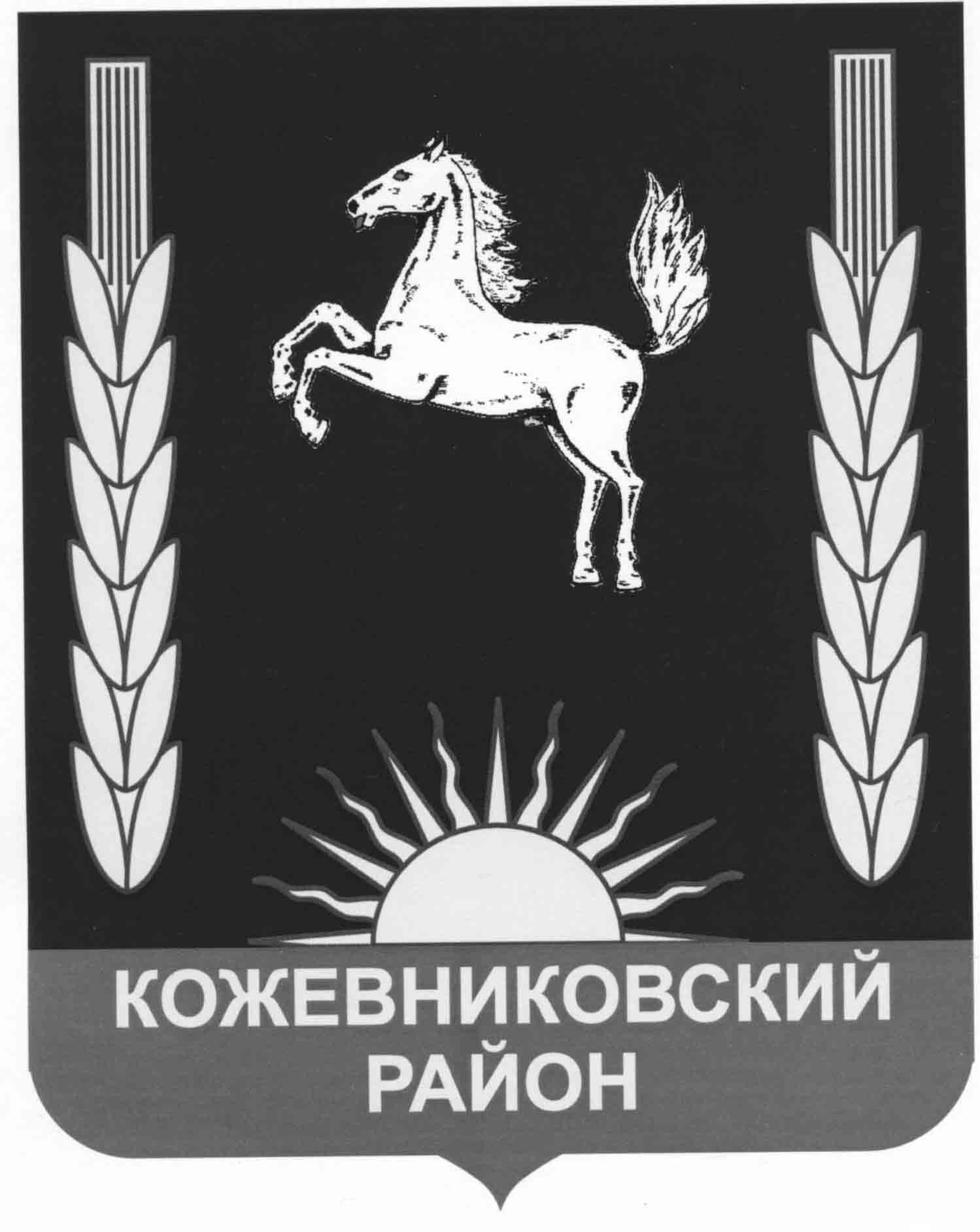 ДУМА  КОЖЕВНИКОВСКОГО  РАЙОНА Решение 27.12.2016                                                                                                                           № 104                                                                       с. Кожевниково   Кожевниковского  района  Томской областиО внесении изменений  в решение Думы Кожевниковского района от 24.12.2015 г. №33 «О бюджете Кожевниковского района на 2016 год»В соответствии с главой 5 Положения «О бюджетном процессе муниципального образования «Кожевниковский район» Дума Кожевниковского района решила:           Внести  в решение Думы Кожевниковского района от 24.12.2015 г. № 33 «О бюджете  Кожевниковского района на 2016 год» следующие изменения:     1. Пункт 1 решения изложить в новой редакции:           «1) общий объем доходов районного бюджета в сумме 643 257,704 тыс. рублей, в том числе налоговые и неналоговые доходы в сумме   91 233,070 тыс. рублей согласно приложению 1, безвозмездные поступления в сумме 552 024,634 тыс. рублей;           2) общий объем расходов районного бюджета в сумме 680 955,092 тыс. рублей;           3) дефицит районного бюджета в сумме 37 697,388 тыс. рублей».           2. В подпункте 8 пункта 4 решения слова  « в сумме 59 921,920 тыс. рублей » заменить словами   « в сумме 60 348,470 тыс. рублей ».             3. В подпункте 9 пункта 4 решения слова « в сумме 12 615,900 тыс. рублей » заменить словами « в сумме 13 256,037 тыс. рублей ».           4. В пункте 12 решения слова « в сумме 71 969,925 тыс. рублей » заменить словами « в сумме 72 009,465 тыс. рублей ».           5. Пункт 16 решения исключить.           6. Пункты 17,18,19,20 считать соответственно пунктами 16,17,18,19.           7. Приложения   1; 3; 5; 6; 9; 10; 11; 12; 13; 15    изложить  в следующей редакции:                                              Перечень главных администраторов доходов районного бюджета и закрепляемые за ними виды  доходов *** Администрирование поступлений по всем видам доходов осуществляется  всеми администраторами доходов органа местного самоуправления в части доходов, зачисляемых в бюджет муниципального районаПриложение  6 к решению Думы Кожевниковского районаот «24» декабря 2015 г. № 33    Источники финансированиядефицита районного бюджета на 2016 год                                                                                                          Приложение  12                                                                                               к решению ДумыКожевниковского района                                                                                          от «24 » декабря  2015 г. № 33      Случаи предоставления субсидий юридическим  лицам (за исключением субсидий государственным (муниципальным) учреждениям), индивидуальным предпринимателям, а также физическим лицам – производителям товаров, работ, услуг в целях возмещения недополученных доходов и (или) финансового обеспечения (возмещения) затрат в связи с производством (реализацией) товаров (за исключением подакцизных товаров, кроме автомобилей легковых и мотоциклов, винодельческих продуктов, произведенных из выращенного на территории Российской Федерации винограда), выполнением работ, оказанием услуг1. Субсидии на государственную поддержку сельского хозяйства:1.1.   на 1 килограмм  реализованного и (или) отгруженного на собственную переработку молока;1.2. на возмещение части процентной ставки по долгосрочным, среднесрочным и краткосрочным кредитам, взятым малыми формами хозяйствования;1.3. на поддержку малых форм хозяйствования.Субсидии на поддержку  предпринимательских проектов стартующего бизнеса;Субсидии на возмещение части затрат по утилизации (захоронению) твердых коммунальных отходов.                                                                                                     Приложение  15к решению Думы Кожевниковского района		                           от «24» декабря 2015 г.  №  33  Уровень и объемы  софинансирования из районного бюджета при поступлении субсидий и межбюджетных трансфертов из областного бюджета       на 2016 год8.   Опубликовать решение в районной газете «Знамя труда» и разместить на официальном сайте органов местного самоуправления     Кожевниковского района http://kog.tomskinvest.ru/.9.  Настоящее решение вступает в силу с даты его официального опубликования.Председатель Думы                                                                                   В.Н. СелиховГлава   района                                                                                         А.М. ЕмельяновПриложение 1Приложение 1Приложение 1Приложение 1к Решению Думы  Кожевниковского районак Решению Думы  Кожевниковского районак Решению Думы  Кожевниковского районак Решению Думы  Кожевниковского районаот "24" декабря 2015г. №33от "24" декабря 2015г. №33от "24" декабря 2015г. №33от "24" декабря 2015г. №33Объем налоговых и неналоговых доходовОбъем налоговых и неналоговых доходовОбъем налоговых и неналоговых доходовОбъем налоговых и неналоговых доходов районного бюджета Кожевниковского района  на 2016 год районного бюджета Кожевниковского района  на 2016 год районного бюджета Кожевниковского района  на 2016 год районного бюджета Кожевниковского района  на 2016 годкод администратораКод бюджетной классификацииНаименование показателей(тыс. руб.)1234налоговые доходыналоговые доходыналоговые доходы82 392,660182 1 01 00000 00 0000 110Налоги на прибыль, доходы71 082,6601821 01 02000 01 0000 110 Налог на доходы физических лиц,71 082,660в том числе: дополнительный норматив по НДФЛ (36,19)50 253,594НДФЛ по нормативу (15 %)20 829,0661001 03 02000 01 0000 110Акцизы по подакцизным товарам (продукции), производимым на территории Российской Федерации1 797,0001821 05 00000 00 0000 110Налоги на совокупный доход8 120,0001821 05 01000 02 0000 110Налог, взимаемый в связи с применением упрощенной системы налогообложения1 570,0001821 05 02000 02 0000 110Единый налог на вмененный доход для отдельных видов деятельности6 499,0001821 05 03000 01 0000 110Единый сельскохозяйственный налог36,0001821 05 04020 02 0000 110Налог, взимаемый в связи с применением патентной системы налогообложения15,0000001 08 00000 00 0000 110Государственная пошлина, сборы1 360,0001821 09 00000 00 0000 110Задолженность и перерасчёты по отменённым налогам, сборам и иным обязательным платежам 33,000неналоговые доходыненалоговые доходыненалоговые доходы8 840,4100001 11 00000 00 0000 000Доходы от использования имущества, находящегося в государственной и муниципальной собственности 4 777,839902-9091 11 05013 10 0000 120Доходы, получаемые в виде арендной платы за земельные участки, государственная собственность на которые не разграничена и которые расположены в границах поселений, а также средства от продажи права на заключение договоров аренды указанных земельных участков4 300,0009011 11 05025 05 0000 120Доходы, получаемые в виде арендной платы, а также средства от продажи права на заключение договоров аренды за земли, находящиеся в собственности муниципальных районов (за исключением земельных участков муниципальных бюджетных и автономных учреждений)14,0009011 11 05035 05 0000 120Доходы от сдачи в аренду имущества, находящегося в оперативном управлении органов управления муниципальных районов и созданных ими учреждений (за исключением имущества муниципальных бюджетных и автономных учреждений)409,7329011 11 07015 05 0000 120Доходы от перечисления части прибыли, остающейся после уплаты налогов и иных обязательных платежей муниципальных унитарных предприятий, созданных муниципальными районами54,1070481 12 01000 01 0000 120Плата за негативное воздействие на окружающую среду169,0009011 13 02000 00 0000 130Доходы от компенсации затрат государства924,404901-9081 14 00000 00 0000 000Доходы от продажи материальных и нематериальных активов1 898,2089011 14 02052 05 0000.410Доходы от реализации имущества, находящегося в оперативном управлении учреждений, находящихся в ведении органов управления муниципальных районов (за исключением имущества муниципальных бюджетных и автономных учреждений), в части реализации основных средств по указанному имуществу307,430902-9091.14.06.013.10.0000.430Доходы от продажи земельных участков, государственная собственность на которые не разграничена и которые расположены в границах сельских поселений1 587,7789011.14.06.025.05.0000.430Доходы от продажи земельных участков в собственности муниципальных районов3,0000001 16 00000 00 0000 140Штрафные санкции, возмещение ущерба999,0000001 17 05050 05  0000 180Прочие неналоговые доходы бюджетов71,9590001 00 00000 00 0000 000Налоговые и неналоговые доходы91 233,070Приложение 3к Решению Думы  Кожевниковского районаот "24 "декабря  . №33  Код бюджетной       
классификации Российской ФедерацииНаименование главных администраторов доходов 
районного бюджета и закрепляемые за ними виды доходовНаименование главных администраторов доходов 
районного бюджета и закрепляемые за ними виды доходовГлавные администраторы доходов районного бюджета - территориальные органы 
федеральных органов исполнительной властиГлавные администраторы доходов районного бюджета - территориальные органы 
федеральных органов исполнительной властиГлавные администраторы доходов районного бюджета - территориальные органы 
федеральных органов исполнительной властиУправление Федеральной службы по надзору в сфере природопользования по Томской областиУправление Федеральной службы по надзору в сфере природопользования по Томской областиУправление Федеральной службы по надзору в сфере природопользования по Томской области048 1 12 01010 01 0000 120Плата за выбросы загрязняющих веществ в атмосферный воздух стационарными объектамиПлата за выбросы загрязняющих веществ в атмосферный воздух стационарными объектами048 1 12 01030 01 0000 120Плата за сбросы загрязняющих веществ в водные объектыПлата за сбросы загрязняющих веществ в водные объекты048 1 12 01040 01 0000 120Плата за размещение отходов производства и потребленияПлата за размещение отходов производства и потребления048 1 16 25010 01 0000 140Денежные взыскания (штрафы) за нарушение законодательства Российской Федерации  о недрахДенежные взыскания (штрафы) за нарушение законодательства Российской Федерации  о недрахУправление Федерального агентства по рыболовствуУправление Федерального агентства по рыболовствуУправление Федерального агентства по рыболовству076 1 16 90050 05 0000 140076 1 16 90050 05 0000 140Прочие поступления от денежных взысканий  (штрафов) и иных сумм в возмещение ущерба, зачисляемые в бюджеты муниципальных районов   Управление Федеральной службы по ветеринарному и фитосанитарному надзору по Томской областиУправление Федеральной службы по ветеринарному и фитосанитарному надзору по Томской областиУправление Федеральной службы по ветеринарному и фитосанитарному надзору по Томской области081 1 16 25030 01 0000 140Денежные взыскания (штрафы) за нарушение законодательства Российской Федерации об охране и использовании животного мираДенежные взыскания (штрафы) за нарушение законодательства Российской Федерации об охране и использовании животного мира081 1 16 25060 01 0000 140Денежные взыскания (штрафы) за нарушение      
земельного законодательства                   Денежные взыскания (штрафы) за нарушение      
земельного законодательства                   Управление Федерального казначейства по Томской областиУправление Федерального казначейства по Томской областиУправление Федерального казначейства по Томской области100 1 03 02230 01 0000 110Доходы от уплаты акцизов на дизельное топливо, подлежащие распределению между бюджетами субъектов Российской Федерации и местными бюджетами с учетом установленных дифференцированных нормативов отчислений в местные бюджетыДоходы от уплаты акцизов на дизельное топливо, подлежащие распределению между бюджетами субъектов Российской Федерации и местными бюджетами с учетом установленных дифференцированных нормативов отчислений в местные бюджеты100 1 03 02240 01 0000 110Доходы от уплаты акцизов на моторные масла для дизельных и (или) карбюраторных (инжекторных) двигателей, подлежащие распределению между бюджетами субъектов Российской Федерации и местными бюджетами с учетом установленных дифференцированных нормативов отчислений в местные бюджетыДоходы от уплаты акцизов на моторные масла для дизельных и (или) карбюраторных (инжекторных) двигателей, подлежащие распределению между бюджетами субъектов Российской Федерации и местными бюджетами с учетом установленных дифференцированных нормативов отчислений в местные бюджеты100 1 03 02250 01 0000 110Доходы от уплаты акцизов на автомобильный бензин, подлежащие распределению между бюджетами субъектов Российской Федерации и местными бюджетами с учетом установленных дифференцированных нормативов отчислений в местные бюджетыДоходы от уплаты акцизов на автомобильный бензин, подлежащие распределению между бюджетами субъектов Российской Федерации и местными бюджетами с учетом установленных дифференцированных нормативов отчислений в местные бюджеты100 1 03 02260 01 0000 110Доходы от уплаты акцизов на прямогонный бензин, подлежащие распределению между бюджетами субъектов Российской Федерации и местными бюджетами с учетом установленных дифференцированных нормативов отчислений в местные бюджетыДоходы от уплаты акцизов на прямогонный бензин, подлежащие распределению между бюджетами субъектов Российской Федерации и местными бюджетами с учетом установленных дифференцированных нормативов отчислений в местные бюджетыУправление Федеральной антимонопольной службы по Томской областиУправление Федеральной антимонопольной службы по Томской областиУправление Федеральной антимонопольной службы по Томской области161 1 16 33050 05 0000 140Денежные взыскания (штрафы) за нарушение законодательства Российской Федерации о контрактной системе в сфере закупок товаров, работ, услуг для обеспечения государственных и муниципальных нужд для нужд муниципальных районовДенежные взыскания (штрафы) за нарушение законодательства Российской Федерации о контрактной системе в сфере закупок товаров, работ, услуг для обеспечения государственных и муниципальных нужд для нужд муниципальных районовГлавное управление Министерства РФ по делам гражданской обороны, чрезвычайным ситуациям и ликвидации последствий стихийных бедствий по Томской областиГлавное управление Министерства РФ по делам гражданской обороны, чрезвычайным ситуациям и ликвидации последствий стихийных бедствий по Томской областиГлавное управление Министерства РФ по делам гражданской обороны, чрезвычайным ситуациям и ликвидации последствий стихийных бедствий по Томской области177 1 16 43000 01 0000 140Денежные взыскания (штрафы) за нарушение законодательства Российской Федерации об административных правонарушениях, предусмотренные статьей 20.25 Кодекса Российской Федерации об административных правонарушенияхДенежные взыскания (штрафы) за нарушение законодательства Российской Федерации об административных правонарушениях, предусмотренные статьей 20.25 Кодекса Российской Федерации об административных правонарушениях177 1 16 90050 05 0000 140Прочие поступления от денежных взысканий  (штрафов) и иных сумм в возмещение ущерба, зачисляемые в бюджеты муниципальных районов   Прочие поступления от денежных взысканий  (штрафов) и иных сумм в возмещение ущерба, зачисляемые в бюджеты муниципальных районов   Управление Федеральной налоговой службы по Томской областиУправление Федеральной налоговой службы по Томской областиУправление Федеральной налоговой службы по Томской области182 1 01 02000 01 0000 110Налог на доходы физических лицНалог на доходы физических лиц182 1 05 01000 00 0000 110Налог, взимаемый в связи с применением упрощенной системы налогообложенияНалог, взимаемый в связи с применением упрощенной системы налогообложения182 1 05 02010 02 0000 110Единый налог на вмененный доход для отдельных видов деятельности                            Единый налог на вмененный доход для отдельных видов деятельности                            182 1 05 03010 01 0000 110Единый сельскохозяйственный налог             Единый сельскохозяйственный налог             182 1 05 04020 02 0000 110Налог, взимаемый в связи с применением патентной системы налогообложения, зачисляемый в бюджеты муниципальных районовНалог, взимаемый в связи с применением патентной системы налогообложения, зачисляемый в бюджеты муниципальных районов182 1 07 01020 01 0000 110Налог на добычу общераспространенных полезных 
ископаемых                                    Налог на добычу общераспространенных полезных 
ископаемых                                    182 1 08 03010 01 0000 110Государственная пошлина по делам,  рассматриваемым в судах общей юрисдикции, мировыми судьями (за исключением Верховного Суда Российской Федерации)                    Государственная пошлина по делам,  рассматриваемым в судах общей юрисдикции, мировыми судьями (за исключением Верховного Суда Российской Федерации)                    182 1 09 01030 05 0000 110Налог на прибыль организаций, зачислявшийся до
1 января 2005 года в местные бюджеты, мобилизуемый на территориях муниципальных районов                                       Налог на прибыль организаций, зачислявшийся до
1 января 2005 года в местные бюджеты, мобилизуемый на территориях муниципальных районов                                       182 1 09 03021 05 0000 110Платежи за добычу общераспространенных        
полезных ископаемых, мобилизуемые на территориях муниципальных районов             Платежи за добычу общераспространенных        
полезных ископаемых, мобилизуемые на территориях муниципальных районов             182  1 09 04053 05 0000 110Земельный налог (по обязательствам, возникшим 
до 1 января 2006 года), мобилизуемый на межселенных территориях                       Земельный налог (по обязательствам, возникшим 
до 1 января 2006 года), мобилизуемый на межселенных территориях                       182 1 09 06020 02 0000 110Сбор на нужды образовательных учреждений, взимаемый с юридических лиц                   Сбор на нужды образовательных учреждений, взимаемый с юридических лиц                   182 1 09 07000 00 0000 110Прочие налоги и сборы (по отмененным местным  
налогам и сборам)                             Прочие налоги и сборы (по отмененным местным  
налогам и сборам)                             182 1 16 03010 01 0000 140Денежные взыскания (штрафы) за нарушение законодательства о налогах и сборах, предусмотренные статьями 116, 118, статьей 119.1, пунктами 1 и 2 статьи 120, статьями 125, 126, 128, 129, 129.1, 132, 133, 134, 135, 135.1 Налогового кодекса Российской ФедерацииДенежные взыскания (штрафы) за нарушение законодательства о налогах и сборах, предусмотренные статьями 116, 118, статьей 119.1, пунктами 1 и 2 статьи 120, статьями 125, 126, 128, 129, 129.1, 132, 133, 134, 135, 135.1 Налогового кодекса Российской Федерации182 1 16 03030 01 0000 140Денежные взыскания (штрафы) за административные правонарушения в области налогов и сборов, предусмотренные Кодексом Российской Федерации об административных правонарушениях Денежные взыскания (штрафы) за административные правонарушения в области налогов и сборов, предусмотренные Кодексом Российской Федерации об административных правонарушениях 182 1 16 06000 01 0000 140Денежные взыскания (штрафы) за нарушение законодательства о применении контрольно-кассовой техники при осуществлении наличных денежных расчетов и (или) расчетов с использованием платежных картДенежные взыскания (штрафы) за нарушение законодательства о применении контрольно-кассовой техники при осуществлении наличных денежных расчетов и (или) расчетов с использованием платежных карт182 1 16 90050 05 0000 140Прочие поступления от денежных взысканий  (штрафов) и иных сумм в возмещение ущерба, зачисляемые в бюджеты муниципальных районов   Прочие поступления от денежных взысканий  (штрафов) и иных сумм в возмещение ущерба, зачисляемые в бюджеты муниципальных районов   Управление Министерства внутренних дел по Томской областиУправление Министерства внутренних дел по Томской областиУправление Министерства внутренних дел по Томской области188 1 16 08010 01 0000 140Денежные взыскания (штрафы) за административные правонарушения в области государственного регулирования производства и оборота этилового спирта, алкогольной, спиртосодержащей продукцииДенежные взыскания (штрафы) за административные правонарушения в области государственного регулирования производства и оборота этилового спирта, алкогольной, спиртосодержащей продукции188 1 16 30030 01 0000 140Прочие денежные взыскания (штрафы) за правонарушения в области дорожного движения Прочие денежные взыскания (штрафы) за правонарушения в области дорожного движения 188 1 16 43000 01 0000 140Денежные взыскания (штрафы) за нарушение законодательства Российской Федерации об административных правонарушениях, предусмотренные статьей 20.25 Кодекса Российской Федерации об административных правонарушенияхДенежные взыскания (штрафы) за нарушение законодательства Российской Федерации об административных правонарушениях, предусмотренные статьей 20.25 Кодекса Российской Федерации об административных правонарушениях188 1 16 90050 05 0000 140Прочие поступления от денежных взысканий  (штрафов) и иных сумм в возмещение ущерба, зачисляемые в бюджеты муниципальных районов   Прочие поступления от денежных взысканий  (штрафов) и иных сумм в возмещение ущерба, зачисляемые в бюджеты муниципальных районов   Управление Федеральной миграционной службы по Томской областиУправление Федеральной миграционной службы по Томской областиУправление Федеральной миграционной службы по Томской области192 1 16 43000 01 0000 140Денежные взыскания (штрафы) за нарушение законодательства Российской Федерации об административных правонарушениях, предусмотренные статьей 20.25 Кодекса Российской Федерации об административных правонарушенияхДенежные взыскания (штрафы) за нарушение законодательства Российской Федерации об административных правонарушениях, предусмотренные статьей 20.25 Кодекса Российской Федерации об административных правонарушениях192 1 16 90050 05 0000 140Прочие поступления от денежных взысканий  (штрафов) и иных сумм в возмещение ущерба, зачисляемые в бюджеты муниципальных районов   Прочие поступления от денежных взысканий  (штрафов) и иных сумм в возмещение ущерба, зачисляемые в бюджеты муниципальных районов   Управление Федеральной службы государственной регистрации, кадастра и картографии по Томской областиУправление Федеральной службы государственной регистрации, кадастра и картографии по Томской областиУправление Федеральной службы государственной регистрации, кадастра и картографии по Томской области321 1 16 25060 01 0000 140Денежные взыскания (штрафы) за нарушение  земельного законодательства                   Денежные взыскания (штрафы) за нарушение  земельного законодательства                   Управление Федеральной службы судебных  приставов по Томской областиУправление Федеральной службы судебных  приставов по Томской областиУправление Федеральной службы судебных  приставов по Томской области322 1 16 21050 05 0000 140Денежные взыскания (штрафы) и иные суммы,   взыскиваемые с лиц, виновных в совершении преступлений, и в возмещение ущерба имуществу, зачисляемые в бюджеты муниципальных районов   Денежные взыскания (штрафы) и иные суммы,   взыскиваемые с лиц, виновных в совершении преступлений, и в возмещение ущерба имуществу, зачисляемые в бюджеты муниципальных районов   Главные администраторы доходов районного бюджета - органы государственной 
власти Томской области, областные государственные учрежденияГлавные администраторы доходов районного бюджета - органы государственной 
власти Томской области, областные государственные учрежденияГлавные администраторы доходов районного бюджета - органы государственной 
власти Томской области, областные государственные учрежденияДепартамент природных ресурсов и охраны окружающей среды по Томской областиДепартамент природных ресурсов и охраны окружающей среды по Томской областиДепартамент природных ресурсов и охраны окружающей среды по Томской области810 1 16 90050 05 0000 140Прочие поступления от денежных взысканий  (штрафов) и иных сумм в возмещение ущерба, зачисляемые в бюджеты муниципальных районов   Прочие поступления от денежных взысканий  (штрафов) и иных сумм в возмещение ущерба, зачисляемые в бюджеты муниципальных районов   ОГУ "Государственная инспекция по надзору за  техническим состоянием самоходных машин и других видов техники Томской области"ОГУ "Государственная инспекция по надзору за  техническим состоянием самоходных машин и других видов техники Томской области"ОГУ "Государственная инспекция по надзору за  техническим состоянием самоходных машин и других видов техники Томской области"817 1 16 90050 05 0000 140Прочие поступления от денежных взысканий  (штрафов) и иных сумм в возмещение ущерба, зачисляемые в бюджеты муниципальных районов   Прочие поступления от денежных взысканий  (штрафов) и иных сумм в возмещение ущерба, зачисляемые в бюджеты муниципальных районов   ОГУ "Томское районное ветеринарное управление"ОГУ "Томское районное ветеринарное управление"ОГУ "Томское районное ветеринарное управление"818 1 16 90050 05 0000 140Прочие поступления от денежных взысканий (штрафов) и иных сумм в возмещение ущерба, зачисляемые в бюджеты муниципальных районов   Прочие поступления от денежных взысканий (штрафов) и иных сумм в возмещение ущерба, зачисляемые в бюджеты муниципальных районов   Главная инспекция государственного строительного надзора Томской областиГлавная инспекция государственного строительного надзора Томской областиГлавная инспекция государственного строительного надзора Томской области820 1 16 90050 05 0000 140Прочие поступления от денежных взысканий  (штрафов) и иных сумм в возмещение ущерба,  зачисляемые в бюджеты муниципальных районов   Прочие поступления от денежных взысканий  (штрафов) и иных сумм в возмещение ущерба,  зачисляемые в бюджеты муниципальных районов   Главные администраторы доходов районного бюджета - органы местного    
самоуправления, органы администрации Кожевниковского районаГлавные администраторы доходов районного бюджета - органы местного    
самоуправления, органы администрации Кожевниковского районаГлавные администраторы доходов районного бюджета - органы местного    
самоуправления, органы администрации Кожевниковского районаАдминистрация Кожевниковского районаАдминистрация Кожевниковского районаАдминистрация Кожевниковского района901 1 08 07150 01  0000 110Государственная пошлина за выдачу разрешения на установку рекламной конструкции            Государственная пошлина за выдачу разрешения на установку рекламной конструкции            901 1 11 05025 05 0000 120Доходы, получаемые в виде арендной платы, а также средства от продажи права на заключение договоров аренды за земли, находящиеся в собственности муниципальных районов (за исключением земельных участков муниципальных бюджетных и автономных учреждений)Доходы, получаемые в виде арендной платы, а также средства от продажи права на заключение договоров аренды за земли, находящиеся в собственности муниципальных районов (за исключением земельных участков муниципальных бюджетных и автономных учреждений)901 1 11 05035 05 0000 120Доходы от сдачи в аренду имущества,  находящегося в оперативном управлении органов управления муниципальных районов и созданных ими учреждений (за исключением имущества  муниципальных бюджетных и автономных  учреждений)                                   Доходы от сдачи в аренду имущества,  находящегося в оперативном управлении органов управления муниципальных районов и созданных ими учреждений (за исключением имущества  муниципальных бюджетных и автономных  учреждений)                                   901 1 11 07015 05 0000 120Доходы от перечисления части прибыли, остающейся после уплаты налогов и иных обязательных платежей муниципальных унитарных предприятий, созданных муниципальными районамиДоходы от перечисления части прибыли, остающейся после уплаты налогов и иных обязательных платежей муниципальных унитарных предприятий, созданных муниципальными районами901 1 13 02065 05 0000 130Доходы, поступающие в порядке возмещения расходов, понесенных в связи с эксплуатацией имущества муниципальных районовДоходы, поступающие в порядке возмещения расходов, понесенных в связи с эксплуатацией имущества муниципальных районов901 1 13 02995 05 0000 130Прочие доходы от компенсации затрат  бюджетов муниципальных районовПрочие доходы от компенсации затрат  бюджетов муниципальных районов901 1 14 02052 05 0000 410Доходы от реализации имущества, находящегося в оперативном управлении учреждений, находящихся в ведении органов управления муниципальных районов (за исключением имущества   муниципальных бюджетных и автономных учреждений), в части реализации основных средств по указанному имуществу               Доходы от реализации имущества, находящегося в оперативном управлении учреждений, находящихся в ведении органов управления муниципальных районов (за исключением имущества   муниципальных бюджетных и автономных учреждений), в части реализации основных средств по указанному имуществу               901 1 14 02052 05 0000 440Доходы от реализации имущества, находящегося в оперативном управлении учреждений, находящихся в ведении органов управления муниципальных районов (за исключением имущества муниципальных бюджетных и автономных  учреждений), в части реализации материальных  запасов по указанному имуществу               Доходы от реализации имущества, находящегося в оперативном управлении учреждений, находящихся в ведении органов управления муниципальных районов (за исключением имущества муниципальных бюджетных и автономных  учреждений), в части реализации материальных  запасов по указанному имуществу               901 1 14 06025 05 0000 430Доходы от продажи земельных участков, находящихся в собственности муниципальных районов (за исключением земельных участков муниципальных бюджетных и автономных учреждений)Доходы от продажи земельных участков, находящихся в собственности муниципальных районов (за исключением земельных участков муниципальных бюджетных и автономных учреждений)901 1 16 23051 05 0000 140Доходы от возмещения ущерба при возникновении страховых случаев по обязательному страхованию гражданской ответственности, когда выгодоприобретателями выступают получатели средств бюджетов муниципальных районовДоходы от возмещения ущерба при возникновении страховых случаев по обязательному страхованию гражданской ответственности, когда выгодоприобретателями выступают получатели средств бюджетов муниципальных районов901 1 16 90050 05 0000 140Прочие поступления от денежных взысканий (штрафов) и иных сумм в возмещение ущерба, зачисляемые в бюджеты муниципальных районовПрочие поступления от денежных взысканий (штрафов) и иных сумм в возмещение ущерба, зачисляемые в бюджеты муниципальных районов901 1 17 01050 05 0000 180Невыясненные поступления, зачисляемые в  бюджеты муниципальных районов                 Невыясненные поступления, зачисляемые в  бюджеты муниципальных районов                 901 1 17 05050 05 0000 180Прочие неналоговые доходы бюджетов  муниципальных районовПрочие неналоговые доходы бюджетов  муниципальных районов901 2 02 02009 05 0000 151Субсидии бюджетам муниципальных районов на государственную поддержку малого и среднего предпринимательства, включая крестьянские (фермерские) хозяйстваСубсидии бюджетам муниципальных районов на государственную поддержку малого и среднего предпринимательства, включая крестьянские (фермерские) хозяйства901 2 02 02051 05 0000 151Субсидии бюджетам муниципальных районов на реализацию федеральных целевых программСубсидии бюджетам муниципальных районов на реализацию федеральных целевых программ901 2 02 02077 05 0000 151Субсидии бюджетам муниципальных районов на софинансирование капитальных вложений в объекты муниципальной собственностиСубсидии бюджетам муниципальных районов на софинансирование капитальных вложений в объекты муниципальной собственности901 2 02 02085 05 0000 151Субсидии бюджетам муниципальных районов на осуществление мероприятий по обеспечению жильем граждан Российской Федерации, проживающих в сельской местностиСубсидии бюджетам муниципальных районов на осуществление мероприятий по обеспечению жильем граждан Российской Федерации, проживающих в сельской местности901 2 02 02999 05 0000 151Прочие субсидии бюджетам муниципальных районовПрочие субсидии бюджетам муниципальных районов901 2 02 03007 05 0000 151Субвенции бюджетам муниципальных районов на составление (изменение) списков кандидатов в присяжные заседатели федеральных судов общей юрисдикции в Российской ФедерацииСубвенции бюджетам муниципальных районов на составление (изменение) списков кандидатов в присяжные заседатели федеральных судов общей юрисдикции в Российской Федерации901 2 02 03020 05 0000 151Субвенции бюджетам муниципальных районов на выплату единовременного пособия при всех формах устройства детей, лишенных родительского попечения, в семьюСубвенции бюджетам муниципальных районов на выплату единовременного пособия при всех формах устройства детей, лишенных родительского попечения, в семью901 2 02 03024 05 0000 151Субвенции бюджетам муниципальных районов на выполнение передаваемых полномочий субъектов Российской ФедерацииСубвенции бюджетам муниципальных районов на выполнение передаваемых полномочий субъектов Российской Федерации901 2 02 03103 05 0000 151Субвенции бюджетам муниципальных районов на  реализованного и (или) отгруженного на собственную переработку молока Субвенции бюджетам муниципальных районов на  реализованного и (или) отгруженного на собственную переработку молока 901 2 02 03115 05 0000 151Субвенции бюджетам муниципальных районов на возмещение части процентной ставки по долгосрочным, среднесрочным и краткосрочным кредитам, взятым малыми формами хозяйствованияСубвенции бюджетам муниципальных районов на возмещение части процентной ставки по долгосрочным, среднесрочным и краткосрочным кредитам, взятым малыми формами хозяйствования901 2 02 03119 05 0000 151Субвенции бюджетам муниципальных районов на предоставление жилых помещений детям-сиротам и  детям, оставшимся без попечения родителей, лицам из их числа по договорам найма специализированных жилых помещенийСубвенции бюджетам муниципальных районов на предоставление жилых помещений детям-сиротам и  детям, оставшимся без попечения родителей, лицам из их числа по договорам найма специализированных жилых помещений901 2 02 03121 05 0000 151Субвенции бюджетам муниципальных районов на проведение Всероссийской сельскохозяйственнной переписи в 2016 годуСубвенции бюджетам муниципальных районов на проведение Всероссийской сельскохозяйственнной переписи в 2016 году901 2 02 04999 05 0000 151Прочие межбюджетные трансферты, передаваемые бюджетам муниципальных районовПрочие межбюджетные трансферты, передаваемые бюджетам муниципальных районов901  2 07 05030 05 0000 180Прочие безвозмездные поступления в бюджеты муниципальных районовПрочие безвозмездные поступления в бюджеты муниципальных районов901 2 18 05010 05 0000 180Доходы бюджетов муниципальных районов от возврата  бюджетными учреждениями остатков субсидий прошлых летДоходы бюджетов муниципальных районов от возврата  бюджетными учреждениями остатков субсидий прошлых лет901 2 18 05020 05 0000 180Доходы бюджетов муниципальных районов от возврата автономными учреждениями остатков субсидий прошлых летДоходы бюджетов муниципальных районов от возврата автономными учреждениями остатков субсидий прошлых лет901 2 19 05000 05 0000 151Возврат остатков субсидий, субвенций и иных межбюджетных  трансфертов, имеющих целевое  назначение, прошлых лет из бюджетов муниципальных районовВозврат остатков субсидий, субвенций и иных межбюджетных  трансфертов, имеющих целевое  назначение, прошлых лет из бюджетов муниципальных районовУправление финансов Администрации Кожевниковского  районаУправление финансов Администрации Кожевниковского  районаУправление финансов Администрации Кожевниковского  района910 1 13 02065 05 0000 130Доходы, поступающие в порядке возмещения расходов, понесенных в связи с эксплуатацией имущества муниципальных районовДоходы, поступающие в порядке возмещения расходов, понесенных в связи с эксплуатацией имущества муниципальных районов910 1 13 02995 05 0000 130Прочие доходы от компенсации затрат бюджетов  муниципальных районовПрочие доходы от компенсации затрат бюджетов  муниципальных районов910 1 17 01050 05 0000 180Невыясненные поступления, зачисляемые в бюджеты муниципальных районов                 Невыясненные поступления, зачисляемые в бюджеты муниципальных районов                 910 1 17 05050 05 0000 180Прочие неналоговые доходы бюджетов муниципальных районовПрочие неналоговые доходы бюджетов муниципальных районов910 2 02 01001 05 0000 151Дотации бюджетам муниципальных районов на выравнивание бюджетной обеспеченностиДотации бюджетам муниципальных районов на выравнивание бюджетной обеспеченности910 2 02 01003 05 0000 151Дотации бюджетам муниципальных районов на поддержку мер по обеспечению сбалансированности бюджетовДотации бюджетам муниципальных районов на поддержку мер по обеспечению сбалансированности бюджетов910 2 02 02077 05 0000 151Субсидии бюджетам муниципальных районов на софинансирование капитальных вложений в объекты муниципальной собственностиСубсидии бюджетам муниципальных районов на софинансирование капитальных вложений в объекты муниципальной собственности910 2 02 02999 05 0000 151Прочие субсидии бюджетам муниципальных районовПрочие субсидии бюджетам муниципальных районов910 2 02 03015 05 0000 151Субвенции бюджетам муниципальных районов на осуществление первичного воинского учета на территориях, где отсутствуют военные комиссариатыСубвенции бюджетам муниципальных районов на осуществление первичного воинского учета на территориях, где отсутствуют военные комиссариаты910 2 02 03024 05 0000 151Субвенции бюджетам муниципальных районов на выполнение передаваемых полномочий субъектов Российской ФедерацииСубвенции бюджетам муниципальных районов на выполнение передаваемых полномочий субъектов Российской Федерации910 2 02 03119 05 0000 151Субвенции бюджетам муниципальных районов на предоставление жилых помещений детям-сиротам и  детям, оставшимся без попечения родителей, лицам из их числа по договорам найма специализированных жилых помещенийСубвенции бюджетам муниципальных районов на предоставление жилых помещений детям-сиротам и  детям, оставшимся без попечения родителей, лицам из их числа по договорам найма специализированных жилых помещений910 2 02 04014 05 0000 151Межбюджетные трансферты, передаваемые бюджетам муниципальных районов из бюджетов поселений на осуществление части полномочий по решению вопросов местного значения в соответствии с заключенными соглашениямиМежбюджетные трансферты, передаваемые бюджетам муниципальных районов из бюджетов поселений на осуществление части полномочий по решению вопросов местного значения в соответствии с заключенными соглашениями910 2 02 04999 05 0000 151Прочие межбюджетные трансферты, передаваемые бюджетам муниципальных районовПрочие межбюджетные трансферты, передаваемые бюджетам муниципальных районов910 2 07 05030 05 0000 180Прочие безвозмездные поступления в бюджеты муниципальных районовПрочие безвозмездные поступления в бюджеты муниципальных районов910 2 18 05010 05 0000 151Доходы бюджетов муниципальных районов от возврата остатков субсидий, субвенций и иных межбюджетных трансфертов, имеющих целевое назначение, прошлых лет из бюджетов поселенийДоходы бюджетов муниципальных районов от возврата остатков субсидий, субвенций и иных межбюджетных трансфертов, имеющих целевое назначение, прошлых лет из бюджетов поселений910 2 18 05010 05 0000 180Доходы бюджетов муниципальных районов от возврата  бюджетными учреждениями остатков субсидий прошлых летДоходы бюджетов муниципальных районов от возврата  бюджетными учреждениями остатков субсидий прошлых лет910 2 18 05020 05 0000 180Доходы бюджетов муниципальных районов от возврата автономными учреждениями остатков субсидий прошлых летДоходы бюджетов муниципальных районов от возврата автономными учреждениями остатков субсидий прошлых лет910 2 19 05000 05 0000 151Возврат остатков субсидий, субвенций и иных межбюджетных  трансфертов, имеющих целевое  назначение, прошлых лет из бюджетов муниципальных районовВозврат остатков субсидий, субвенций и иных межбюджетных  трансфертов, имеющих целевое  назначение, прошлых лет из бюджетов муниципальных районовОтдел образования Администрации Кожевниковского районаОтдел образования Администрации Кожевниковского районаОтдел образования Администрации Кожевниковского района911 1 13 01995 05 0000 130Прочие доходы от оказания платных услуг (работ) получателями средств бюджетов муниципальных районовПрочие доходы от оказания платных услуг (работ) получателями средств бюджетов муниципальных районов911 1 13 02995 05 0000 130Прочие доходы от компенсации затрат бюджетов  муниципальных районовПрочие доходы от компенсации затрат бюджетов  муниципальных районов911 1 17 01050 05 0000 180Невыясненные поступления, зачисляемые в бюджеты муниципальных районов Невыясненные поступления, зачисляемые в бюджеты муниципальных районов 911 1 17 05050 05 0000 180Прочие неналоговые доходы бюджетов муниципальных районовПрочие неналоговые доходы бюджетов муниципальных районов911 2 02 02215 05 0000 151Субсидии бюджетам муниципальных районов на создание в общеобразовательных организациях, расположенных в сельской местности, условий для занятий физической культурой и спортомСубсидии бюджетам муниципальных районов на создание в общеобразовательных организациях, расположенных в сельской местности, условий для занятий физической культурой и спортом911 2 02 02999 05 0000 151Прочие субсидии бюджетам муниципальных районовПрочие субсидии бюджетам муниципальных районов911 2 02 03024 05 0000 151Субвенции бюджетам муниципальных районов на выполнение передаваемых полномочий субъектов Российской ФедерацииСубвенции бюджетам муниципальных районов на выполнение передаваемых полномочий субъектов Российской Федерации911 2 02 04999 05 0000 151Прочие межбюджетные трансферты, передаваемые бюджетам муниципальных районовПрочие межбюджетные трансферты, передаваемые бюджетам муниципальных районов911 2 18 05010 05 0000 180Доходы бюджетов муниципальных районов от возврата бюджетными учреждениями остатков субсидий прошлых летДоходы бюджетов муниципальных районов от возврата бюджетными учреждениями остатков субсидий прошлых лет911 2 18 05020 05 0000 180Доходы бюджетов муниципальных районов от возврата автономными учреждениями остатков субсидий прошлых летДоходы бюджетов муниципальных районов от возврата автономными учреждениями остатков субсидий прошлых лет911 2 19 05000 05 0000 151Возврат остатков субсидий, субвенций и иных межбюджетных трансфертов, имеющих целевое назначение, прошлых лет из бюджетов муниципальных районовВозврат остатков субсидий, субвенций и иных межбюджетных трансфертов, имеющих целевое назначение, прошлых лет из бюджетов муниципальных районовОтдел по культуре, спорту, молодежной политике и связям с общественностью Администрации Кожевниковского районаОтдел по культуре, спорту, молодежной политике и связям с общественностью Администрации Кожевниковского районаОтдел по культуре, спорту, молодежной политике и связям с общественностью Администрации Кожевниковского района915 1 13 01995 05 0000 130Прочие доходы от оказания платных услуг (работ) получателями средств бюджетов муниципальных районовПрочие доходы от оказания платных услуг (работ) получателями средств бюджетов муниципальных районов915 1 13 02995 05 0000 130Прочие доходы от компенсации затрат бюджетов  муниципальных районовПрочие доходы от компенсации затрат бюджетов  муниципальных районов915 1 17 01050 05 0000 180Невыясненные поступления, зачисляемые в бюджеты муниципальных районов Невыясненные поступления, зачисляемые в бюджеты муниципальных районов 915 1 17 05050 05 0000 180Прочие неналоговые доходы бюджетов муниципальных районовПрочие неналоговые доходы бюджетов муниципальных районов915 2 02 02999 05 0000 151Прочие субсидии бюджетам муниципальных районовПрочие субсидии бюджетам муниципальных районов911 2 02 03024 05 0000 151Субвенции бюджетам муниципальных районов на выполнение передаваемых полномочий субъектов Российской ФедерацииСубвенции бюджетам муниципальных районов на выполнение передаваемых полномочий субъектов Российской Федерации915 2 02 04014 05 0000 151Межбюджетные трансферты, передаваемые бюджетам муниципальных районов из бюджетов  поселений на осуществление части полномочий по  решению вопросов местного значения в соответствии с заключенными соглашениямиМежбюджетные трансферты, передаваемые бюджетам муниципальных районов из бюджетов  поселений на осуществление части полномочий по  решению вопросов местного значения в соответствии с заключенными соглашениями915 2 02 04025 05 0000 151Межбюджетные трансферты, передаваемые бюджетам муниципальных районов на комплектование книжных фондов библиотек муниципальных образованийМежбюджетные трансферты, передаваемые бюджетам муниципальных районов на комплектование книжных фондов библиотек муниципальных образований915 2 02 04041 05 0000 151Межбюджетные трансферты, передаваемые бюджетам муниципальных районов, на подключение общедоступных библиотек Российской Федерации к сети "Интернет" и развитие системы библиотечного дела с учетом задачи расширения информационных технологий и оцифровкиМежбюджетные трансферты, передаваемые бюджетам муниципальных районов, на подключение общедоступных библиотек Российской Федерации к сети "Интернет" и развитие системы библиотечного дела с учетом задачи расширения информационных технологий и оцифровки915 2 02 04052 05 0000 151Межбюджетные трансферты, передаваемые бюджетам муниципальных районов на государственную поддержку муниципальных учреждений культуры, находящихся на территориях сельских поселенийМежбюджетные трансферты, передаваемые бюджетам муниципальных районов на государственную поддержку муниципальных учреждений культуры, находящихся на территориях сельских поселений915 2 02 04999 05 0000 151Прочие межбюджетные трансферты, передаваемые бюджетам муниципальных районовПрочие межбюджетные трансферты, передаваемые бюджетам муниципальных районов915 2 18 05010 05 0000 180Доходы бюджетов муниципальных районов от возврата бюджетными учреждениями остатков субсидий прошлых летДоходы бюджетов муниципальных районов от возврата бюджетными учреждениями остатков субсидий прошлых лет915 2 18 05020 05 0000 180Доходы бюджетов муниципальных районов от возврата автономными учреждениями остатков субсидий прошлых летДоходы бюджетов муниципальных районов от возврата автономными учреждениями остатков субсидий прошлых лет915 2 19 05000 05 0000 151Возврат остатков субсидий, субвенций и иных межбюджетных  трансфертов, имеющих целевое  назначение, прошлых лет из бюджетов муниципальных районовВозврат остатков субсидий, субвенций и иных межбюджетных  трансфертов, имеющих целевое  назначение, прошлых лет из бюджетов муниципальных районовМуниципальное казенное учреждение «Кожевниковский центр муниципального заказа и          проектных работ»Муниципальное казенное учреждение «Кожевниковский центр муниципального заказа и          проектных работ»Муниципальное казенное учреждение «Кожевниковский центр муниципального заказа и          проектных работ»925 2 07 05030 05 0000 180Прочие безвозмездные поступления в бюджеты муниципальных районовПрочие безвозмездные поступления в бюджеты муниципальных районовКоды, закрепляемые за всеми администраторами доходов Коды, закрепляемые за всеми администраторами доходов Коды, закрепляемые за всеми администраторами доходов 000 1 16 90050 05 0000 140Прочие поступления от денежных взысканий  (штрафов) и иных сумм в возмещение ущерба, зачисляемые в бюджеты муниципальных районов   Прочие поступления от денежных взысканий  (штрафов) и иных сумм в возмещение ущерба, зачисляемые в бюджеты муниципальных районов   000 2 00 00000 05 0000 000Безвозмездные поступления в бюджет муниципального района***Безвозмездные поступления в бюджет муниципального района***Приложение 5к решению Думы Кожевниковскогорайонаот "24" декабря 2015 г. №33 Приложение 5к решению Думы Кожевниковскогорайонаот "24" декабря 2015 г. №33 Приложение 5к решению Думы Кожевниковскогорайонаот "24" декабря 2015 г. №33 Приложение 5к решению Думы Кожевниковскогорайонаот "24" декабря 2015 г. №33 Приложение 5к решению Думы Кожевниковскогорайонаот "24" декабря 2015 г. №33 Приложение 5к решению Думы Кожевниковскогорайонаот "24" декабря 2015 г. №33 Приложение 5к решению Думы Кожевниковскогорайонаот "24" декабря 2015 г. №33 Приложение 5к решению Думы Кожевниковскогорайонаот "24" декабря 2015 г. №33 Приложение 5к решению Думы Кожевниковскогорайонаот "24" декабря 2015 г. №33 Приложение 5к решению Думы Кожевниковскогорайонаот "24" декабря 2015 г. №33 Приложение 5к решению Думы Кожевниковскогорайонаот "24" декабря 2015 г. №33 Приложение 5к решению Думы Кожевниковскогорайонаот "24" декабря 2015 г. №33 Приложение 5к решению Думы Кожевниковскогорайонаот "24" декабря 2015 г. №33 Приложение 5к решению Думы Кожевниковскогорайонаот "24" декабря 2015 г. №33 Приложение 5к решению Думы Кожевниковскогорайонаот "24" декабря 2015 г. №33 Приложение 5к решению Думы Кожевниковскогорайонаот "24" декабря 2015 г. №33 Приложение 5к решению Думы Кожевниковскогорайонаот "24" декабря 2015 г. №33 Приложение 5к решению Думы Кожевниковскогорайонаот "24" декабря 2015 г. №33 Приложение 5к решению Думы Кожевниковскогорайонаот "24" декабря 2015 г. №33 Приложение 5к решению Думы Кожевниковскогорайонаот "24" декабря 2015 г. №33 Приложение 5к решению Думы Кожевниковскогорайонаот "24" декабря 2015 г. №33 Приложение 5к решению Думы Кожевниковскогорайонаот "24" декабря 2015 г. №33 Приложение 5к решению Думы Кожевниковскогорайонаот "24" декабря 2015 г. №33 Приложение 5к решению Думы Кожевниковскогорайонаот "24" декабря 2015 г. №33 Приложение 5к решению Думы Кожевниковскогорайонаот "24" декабря 2015 г. №33 Объем безвозмездных поступлений в бюджет Кожевниковского района из областного бюджета и бюджетов поселений в части передаваемых полномочий по решению вопросов местного значения в соответствии с заключенными соглашениями на 2016 год Объем безвозмездных поступлений в бюджет Кожевниковского района из областного бюджета и бюджетов поселений в части передаваемых полномочий по решению вопросов местного значения в соответствии с заключенными соглашениями на 2016 год Объем безвозмездных поступлений в бюджет Кожевниковского района из областного бюджета и бюджетов поселений в части передаваемых полномочий по решению вопросов местного значения в соответствии с заключенными соглашениями на 2016 год Объем безвозмездных поступлений в бюджет Кожевниковского района из областного бюджета и бюджетов поселений в части передаваемых полномочий по решению вопросов местного значения в соответствии с заключенными соглашениями на 2016 год Объем безвозмездных поступлений в бюджет Кожевниковского района из областного бюджета и бюджетов поселений в части передаваемых полномочий по решению вопросов местного значения в соответствии с заключенными соглашениями на 2016 год Объем безвозмездных поступлений в бюджет Кожевниковского района из областного бюджета и бюджетов поселений в части передаваемых полномочий по решению вопросов местного значения в соответствии с заключенными соглашениями на 2016 год Объем безвозмездных поступлений в бюджет Кожевниковского района из областного бюджета и бюджетов поселений в части передаваемых полномочий по решению вопросов местного значения в соответствии с заключенными соглашениями на 2016 год Объем безвозмездных поступлений в бюджет Кожевниковского района из областного бюджета и бюджетов поселений в части передаваемых полномочий по решению вопросов местного значения в соответствии с заключенными соглашениями на 2016 год ( тыс. руб.)( тыс. руб.)код   главного администратораКод бюджетной классификацииКод бюджетной классификацииНаименование показателейКод    цели  Бюджет 
на 2016 годБюджет 
на 2016 годБезвозмездные поступления от других бюджетов бюджетной системы Российской Федерации, кроме бюджетов государственных внебюджетных фондов563 673,748563 673,748Дотации бюджетам муниципальных районов на выравнивание уровня бюджетной обеспеченности88 537,66788 537,6679102 02 01001 05 0000 1512 02 01001 05 0000 151Дотация на выравнивание бюджетной обеспеченности муниципальных районов (городских округов) из областного фонда финансовой поддержки муниципальных районов (городских округов) 88 537,66788 537,667Субвенции бюджету муниципального района316 942,640316 942,6409102 02 03024 05 0000 1512 02 03024 05 0000 151Субвенция на осуществление отдельных государственных полномочий по расчету и предоставлению дотаций бюджетам городских, сельских поселений Томской области за счет средств областного бюджета23 124,00023 124,0009102 02 03015 05 0000 1512 02 03015 05 0000 151Субвенция на осуществление полномочий по первичному воинскому учету на территориях, где отсутствуют военные комиссариаты150867,500867,5009012 02 03007 05 0000 1512 02 03007 05 0000 151Субвенция на осуществление полномочий по составлению (изменению) списков кандидатов в присяжные заседатели федеральных судов общей юрисдикции в Российской Федерации1548,0008,0009012 02 03024 05 0000 1512 02 03024 05 0000 151Субвенция на осуществление отдельных государственных полномочий по  созданию и обеспечению деятельности комиссий по делам  несовершеннолетних и защите их прав 122483,000483,0009012 02 03024 05 0000 1512 02 03024 05 0000 151Субвенция на осуществление отдельных государственных полномочий по регулированию тарифов на перевозки пассажиров и багажа всеми видами общественного транспорта в городском, пригородном и междугородном сообщении (кроме железнодорожного транспорта) по городским, пригородным и междугородным муниципальным маршрутам 12816,00016,0009012 02 03024 05 0000 1512 02 03024 05 0000 151Субвенция на осуществление отдельных государственных полномочий по хранению, комплектованию, учету и использованию архивных документов, относящихся к собственности Томской области13042,00042,0009012 02 03024 05 0000 151 2 02 03024 05 0000 151 Субвенция на осуществление отдельных государственных полномочий по организации и осуществлению деятельности по опеке и попечительству в Томской области 1312 795,0002 795,000в отношении совершеннолетних граждан59,00059,000в отношении несовершеннолетних граждан2 736,0002 736,0009012 02 03024 05 0000 1512 02 03024 05 0000 151Субвенция на осуществление отдельных государственных полномочий по предоставлению,  переоформлению и изъятию горных отводов для разработки месторождений и проявлений общераспространенных полезных ископаемых 1390,8000,8009012 02 03024 05 0000 1512 02 03024 05 0000 151Субвенция на осуществление отдельных государственных полномочий по созданию и обеспечению деятельности административных комиссий в Томской области144432,000432,0009012 02 03024 05 0000 1512 02 03024 05 0000 151Субвенция на осуществление государственных полномочий по регистрации и учету граждан, имеющих право на получение социальных выплат для приобретения жилья в связи с переселением из районов Крайнего Севера и приравненных к ним местностей 0260,5000,5009012 02 03024 05 0000 1512 02 03024 05 0000 151Субвенция на ежемесячную выплату денежных средств опекунам (попечителям) на содержание детей и обеспечение денежными средствами лиц из числа детей-сирот и детей, оставшихся без попечения родителей, находившихся под опекой (попечительством), в приемной семье и продолжающих обучение в муниципальных общеобразовательных организациях1202 670,8002 670,8009012 02 03024 05 0000 1512 02 03024 05 0000 151Субвенция на содержание приемных семей, включающее в себя денежные средства приемным семьям на содержание детей и ежемесячную выплату вознаграждения, причитающегося приемным родителям12120 507,50020 507,5009012 02 03020 05 0000 1512 02 03020 05 0000 151Субвенция на выплату единовременного пособия при всех формах устройства детей, лишенных родительского попечения, в семью156519,539519,539Субвенции на осуществление отдельных государственных полномочий по  поддержке сельскохозяйственного производства, в том числе:75 036,88175 036,881901 на предоставление субсидий на возмещение части процентной ставки по долгосрочным, среднесрочным и краткосрочным кредитам, взятым малыми формами хозяйствования, в том числе:1 176,4431 176,4432 02 03115 05 0000 151 2 02 03115 05 0000 151 федеральный бюджет1471 087,0161 087,0162 02 03024 05 0000 151 2 02 03024 05 0000 151 областной бюджет12789,42789,427901на предоставление субсидий на 1 килограмм реализованного и (или) отгруженного на собственную переработку молока, в том числе:56 421,48856 421,488"Развитие подотрасли животноводства, переработки и реализации продукции животноводства"56 421,48856 421,4882 02 03103 05 0000 1512 02 03103 05 0000 151федеральный бюджет14313 648,34513 648,3452 02 03024 05 0000 1512 02 03024 05 0000 151областной бюджет12342 773,14342 773,1439012 02 03024 05 0000 1512 02 03024 05 0000 151на осуществление управленческих функций органами местного самоуправления1254 025,0004 025,0009012 02 03024 05 0000 1512 02 03024 05 0000 151на поддержку малых форм хозяйствования12613 413,95013 413,9502 02 03119 05 0000 151 2 02 03119 05 0000 151 Субвенция на осуществление государственных полномочий по предоставлению жилых помещений детям-сиротам и детям, оставшимся без попечения родителей, лицам из их числа по договорам найма специализированных жилых помещений6 070,2476 070,247901на содержание работников органов местного самоуправления15,50015,500910на обеспечение жилыми помещениями , в том числе:6 054,7476 054,747федеральный бюджет1171 497,6471 497,647областной бюджет1294 557,1004 557,1009012 02 03121 05 0000 1512 02 03121 05 0000 151Субвенция на проведение Всероссийской сельскохозяйственной переписи в 2016 году016808,813808,813911, 9152 02 03024 05 0000 1512 02 03024 05 0000 151Субвенция на осуществление государственных полномочий по выплате надбавок к должностному окладу педагогическим работникам муниципальных образовательных организаций  004224,000224,0009112 02 03024 05 0000 151 2 02 03024 05 0000 151 Субвенция на обеспечение государственных гарантий реализации прав на получение общедоступного и бесплатного дошкольного, начального общего, основного общего, среднего общего образования в муниципальных общеобразовательных организациях в Томской области, обеспечение дополнительного образования детей в муниципальных общеобразовательных организациях в Томской области 400152 207,700152 207,7009112 02 03024 05 0000 1512 02 03024 05 0000 151Субвенция на обеспечение одеждой, обувью, мягким инвентарем, оборудованием и единовременным денежным пособием детей-сирот и детей, оставшихся без попечения родителей, а также лиц из числа детей-сирот и детей, оставшихся без попечения родителей, - выпускников муниципальных образовательных организаций, находящихся (находившихся) под опекой (попечительством) или в приемных семьях, и выпускников частных общеобразовательных организаций, находящихся (находившихся) под опекой (попечительством), в приемных семьях406570,960570,9609012 02 03024 05 0000 1512 02 03024 05 0000 151Субвенция на осуществление переданных отдельных государственных полномочий по регистрации коллективных договоров11586,30086,3009112 02 03024 05 0000 1512 02 03024 05 0000 151Субвенция на осуществление отдельных государственных полномочий по обеспечению обучающихся с ограниченными возможностями здоровья, проживающих в муниципальных (частных) образовательных организациях, осуществляющих образовательную деятельность по основным общеобразовательным программам, питанием, одеждой, обувью, мягким и жестким инвентарем и обеспечению обучающихся с ограниченными возможностями здоровья, не проживающих в муниципальных (частных) образовательных организациях, осуществляющих образовательную деятельность по основным общеобразовательным программам, бесплатным двухразовым питанием 4136 909,2006 909,2009112 02 03024 05 0000 1512 02 03024 05 0000 151Субвенция на осуществление отдельных государственных полномочий по обеспечению предоставления  бесплатной методической, психолого-педагогической, диагностической и консультативной помощи, в том числе в дошкольных  образовательных организациях и общеобразовательных организациях, если в них созданы соответствующие консультационные центры, родителям (законным представителям) несовершеннолетних обучающихся, обеспечивающих получение детьми дошкольного образования в форме семейного образования 425237,900237,9009112 02 03024 05 0000 1512 02 03024 05 0000 151Субвенция на обеспечение государственных гарантий реализации прав на получение общедоступного и бесплатного дошкольного образования в муниципальных дошкольных образовательных организациях в Томской области 40123 324,00023 324,000Субсидии бюджету муниципального района98 529,12798 529,1279012 02 02999 05 0000 1512 02 02999 05 0000 151Субсидия на организацию отдыха детей в каникулярное время в рамках государственной программы "Детство под защитой"1361 887,3001 887,3009012 02 02009 05 0000 1512 02 02009 05 0000 151Субсидия на софинансирование расходов на создание, развитие и обеспечение деятельности муниципальных бизнес-инкубаторов, предусмотренных в муниципальных программах (подпрограммах) , содержащих мероприятия, направленные на развитие малого и среднего предпринимательства в рамках гос. программы "Развитие предпринимательства в Томской области"134560,000560,000901, 9102 02 02999 05 0000 1512 02 02999 05 0000 151Субсидия на реализацию мероприятий по подготовке объектов коммунального хозяйства к работе в отопительный период на 2016 год1413 405,7003 405,7009102 02 02999 05 0000 1512 02 02999 05 0000 151Субсидия на подготовку документации по планировке и межеванию территорий населенных пунктов Томской области в рамках государственной программы "Обеспечение доступности жилья и улучшения качества жилищных условий населения Томской области на 2016 год"0211 425,0001 425,0009012 02 02999 05 0000 1512 02 02999 05 0000 151Субсидия на создание системы обеспечения вызова экстренных оперативных служб по единому номеру "112" в Томской области152140,000140,000901, 9102 02 02999 05 0000 1512 02 02999 05 0000 151Субсидия местным бюджетам Томской области на ремонт автомобильных дорог общего пользования местного значения в рамках государственной программы  "Развитие транспортной системы в Томской области" 50226 865,30026 865,3009112 02 02999 05 0000 1512 02 02999 05 0000 151Субсидия на достижение целевых показателей по плану мероприятий ("дорожной карте") "Изменения в сфере образования в Томской области" в части повышения заработной платы педагогических работников муниципальных организаций дополнительного образования 4224 509,7004 509,7009112 02 02999 05 0000 1512 02 02999 05 0000 151Субсидия на достижение целевых показателей по плану мероприятий ("дорожной карте") "Изменения в отраслях социальной сферы, направленные на повышение эффективности здравоохранения в Томской области" в части повышения заработной платы  работников муниципальных образовательных организаций, занимающих должности врачей, а также среднего медицинского персонала423214,000214,0009112 02 02999 05 0000 1512 02 02999 05 0000 151Субсидия на стимулирующие выплаты в муниципальных организациях дополнительного образования Томской области 430193,000193,0009012 02 02077 05 0000 1512 02 02077 05 0000 151Субсидия на создание дополнительных мест во вновь построенных образовательных организациях с использованием механизма государственно-частного партнерства в рамках государственной программы "Развитие образования в Томской области" - приобретение здания для размещения дошкольного образовательного учреждения на 145 мест по адресу: Томская область, Кожевниковский район, с.Кожевниково, ул.Октябрьская, 54 (строительный адрес)14032 178,10032 178,100901ФЦП "Жилище" и Государственная программа "Обеспечение доступности жилья и улучшения качества жилищных условий населения Томской области", в том числе:181,251181,2512 02 02051 05 0000 1512 02 02051 05 0000 151подпрограмма "Обеспечение жильем молодых семей" (федеральный бюджет)16297,90297,9022 02 02999 05 0000 1512 02 02999 05 0000 151основное мероприятие "Улучшение жилищных условий молодых семей Томской области" (областной бюджет)16383,34983,349Государственная программа "Развитие сельского хозяйства и регулируемых рынков в Томской области" 13 337,87813 337,878областной бюджет, из них:7 588,0347 588,034*на софинансирование капитальных вложений в объекты муниципальной собственности, в том числе:1333 769,7003 769,7009012 02 02077 05 0000 1512 02 02077 05 0000 151Реконструкция наружных сетей водопровода по ул. Ленина в с. Старая Ювала Кожевниковского района Томской области448,039448,0399012 02 02077 05 0000 1512 02 02077 05 0000 151Реконструкция сетей водопровода по ул. Лесная в с. Уртам Кожевниковского района Томской области 
с подключением объектов жилого фонда на ул. Зеленой481,141481,1419102 02 02077 05 0000 1512 02 02077 05 0000 151Уличное освещение Староювалинского сельского поселения Кожевниковского района Томской области с применением энергосберегающих технологий. Реконструкция881,100881,1009102 02 02077 05 0000 1512 02 02077 05 0000 151Реконструкция уличного освещения Песочнодубровского сельского поселения Кожевниковского района Томской области с  применением энергосберегающих технологий1 959,4201 959,4209012 02 02999 05 0000 1512 02 02999 05 0000 151* субсидии на улучшение жилищных условий граждан, проживающих в сельской местности, в том числе молодых семей и молодых специалистов 3 818,3343 818,334федеральный бюджет, из них:1325 749,8445 749,844*на софинансирование капитальных вложений в объекты муниципальной собственности, в том числе:2 168,0832 168,0839012 02 02077 05 0000 1512 02 02077 05 0000 151Реконструкция наружных сетей водопровода по ул. Ленина в с. Старая Ювала Кожевниковского района Томской области1 045,4221 045,4229012 02 02077 05 0000 1512 02 02077 05 0000 151Реконструкция сетей водопровода по ул. Лесная в с. Уртам Кожевниковского района Томской области 
с подключением объектов жилого фонда на ул. Зеленой1 122,6611 122,6619012 02 02051 05 0000 1512 02 02051 05 0000 151* субсидии на улучшение жилищных условий граждан, проживающих в сельской местности, в том числе молодых семей и молодых специалистов 3 581,7613 581,7619012 02 02009 05 0000 1512 02 02009 05 0000 151Субсидия на государственную поддержку малого и среднего предпринимательства, включая крестьянские (фермерские) хозяйства, в рамках государственной программы "Развитие предпринимательства в Томской области"137798,398798,3989152 02 02999 05 0000 151 2 02 02999 05 0000 151 Субсидиям на оплату труда руководителям и специалистам муниципальных учреждений культуры и искусства, в части выплат надбавок к тарифной ставке (должностному окладу)                      801682,300682,3009152 02 02999 05 0000 1512 02 02999 05 0000 151Субсидия на достижение целевых показателей по плану мероприятий ("дорожной карте") "Изменения в сфере культуры, направленные на повышение её эффективности" в части повышения заработной платы работников культуры муниципальных учреждений культуры8078 107,3008 107,3009152 02 02999 05 0000 1512 02 02999 05 0000 151Субсидия на достижение целевых показателей по плану мероприятий ("дорожная карта") "Изменения в сфере образования в Томской области" в части повышения заработной платы работников муниципальных организаций дополнительного образования Томской области в рамках государственной программы "Развитие культуры и туризма в Томской области"4222 144,8002 144,8009152 02 02999 05 0000 151 2 02 02999 05 0000 151 Субсидия на обеспечение условий для развития физической культуры и массового спорта 8031 505,0001 505,0009152 02 02999 05 0000 1512 02 02999 05 0000 151Субсидия на обеспечение участия спортивных сборных команд муниципальных районов и городских округов Томской области в официальных региональных спортивных, физкультурных мероприятиях, проводимых на территории Томской области, за исключением спортивных сборных команд муниципального образования  "Город Томск", муниципального образования "Городской округ - закрытое административно-территориальное образование Северск Томской области", муниципального образования "Томский район" 80556,00056,000911, 9152 02 02999 05 0000 1512 02 02999 05 0000 151Субсидия на  софинансирование реализации проектов, отобранных по итогам проведения конкурса проектов в рамках реализации государственной программы "Развитие культуры и туризма в Томской области"80963,40063,4009112 02 02999 05 0000 1512 02 02999 05 0000 151Субсидия на создание в общеобразовательных организациях Томской области, расположенных в сельской местности, условий для занятий физической культурой и спортом029274,700274,700Межбюджетные трансферты бюджету муниципального района из областного бюджета42 189,77142 189,7719012 02 04999 05 0000 1512 02 04999 05 0000 151Межбюджетные трансферты на проведение областного ежегодного конкурса на лучшее муниципальное образование Томской области по профилактике правонарушений018100,000100,000Межбюджетные трансферты на комплектование книжных фондов библиотек муниципальных образований, в том числе:109,400109,4009152 02 04025 05 0000 1512 02 04025 05 0000 151федеральный бюджет80226,60026,6009152 02 04999 05 0000 151 2 02 04999 05 0000 151 областной бюджет80482,80082,8009152 02 04041 05 0000 1512 02 04041 05 0000 151Межбюджетные трансферты на проведение мероприятий по подключению общедоступных библиотек Российской Федерации к сети Интернет и развитие системы библиотечного дела с учетом задачи расширения информационных технологий и оцифровки81336,10036,1009152 02 04052 05 0000 1512 02 04052 05 0000 151Прочие межбюджетные трансферты на выплату денежного поощрения лучшим муниципальным учреждениям культуры, находящимся на территориях сельских поселений, и их работникам811100,000100,0009102 02 04999 05 0000 1512 02 04999 05 0000 151Резервные фонды Администрации Томской области, в том числе:2011 613,7661 613,766Отдел образования Администрации Кожевниковского района, в т.ч.1 093,5001 093,500а) на укрепление материально-технической базы образовательных учреждений561,500561,500б) на приобретение и установку пластиковых окон130,000130,000в) на организацию и проведение праздничного мероприятия, посвященного 80-летнему юбилею МБОУ "Осиновская СОШ" 3,0003,000г) на ремонт здания МБОУ ДО "Дом детского творчества"399,000399,000Отдел по культуре, спорту, молодежной политике и связям с общественностью Администрации Кожевниковского района, в т.ч.479,150479,150а) на укрепление материально-технической базы учреждений культуры и спорта228,010228,010б) на приобретение и установку пластиковых окон39,15039,150в) на приобретение строительных материалов на ремонт кровли здания Староювалинского дома культуры179,990179,990г) МАУ СОЦ "Колос" на аренду катка "Кристалл" в г.Томске32,00032,000Управление финансов Администрации Кожевниковского района, в т.ч.41,11641,116а) для Уртамского сельского поселения на ремонт участка водопровода по ул. Строительной в с.Уртам19,96619,966б) для Малиновского сельского поселения на обеспечение первичных мер пожарной безопасности (установку пожарного гидранта)21,15021,1509102 02 04999 05 0000 1512 02 04999 05 0000 151Прочие межбюджетные трансферты на оказание помощи в ремонте и (или) переустройстве жилых помещений граждан, не стоящих на учете в качестве нуждающихся в улучшении жилищных условий и не реализовавших свое право на улучшение жилищных условий за счет средств федерального и областного бюджетов в 2009 и последующих годах, из числа: участников и инвалидов Великой Отечественной войны 1941 - 1945 годов; тружеников тыла военных лет; лиц, награжденных знаком "Жителю блокадного Ленинграда"; бывших несовершеннолетних узников концлагерей; вдов погибших (умерших)  участников Великой Отечественной войны 1941 - 1945 годов, не вступивших в повторный брак513150,000150,0009102 02 04999 05 0000 1512 02 04999 05 0000 151Прочие межбюджетные трансферты на решение вопросов местного значения по организации благоустройства территорий, расположенных в границах населенных пунктов поселений и городских округов, организации водоснабжения и водоотведения поселений и городских округов, осуществляемых с участием средств самообложения граждан511602,400602,4009102 02 04999 05 0000 1512 02 04999 05 0000 151Прочие межбюджетные трансферты на исполнение судебных актов по обращению взыскания на средства областного бюджета1191 177,0051 177,0059112 02 04999 05 0000 1512 02 04999 05 0000 151Прочие межбюджетные трансферты на частичную оплату стоимости питания отдельных категорий обучающихся в муниципальных общеобразовательных организациях Томской области, за исключением обучающихся с ограниченными возможностями здоровья  4051 571,0001 571,0009112 02 04999 05 0000 151 2 02 04999 05 0000 151 Прочие межбюджетные трансферты  местным бюджетам на стимулирующие выплаты за высокие результаты и качество выполняемых работ в муниципальных общеобразовательных организациях4046 105,4006 105,4009112 02 04999 05 0000 1512 02 04999 05 0000 151Прочие межбюджетные трансферты на выплату ежемесячной стипендии Губернатора Томской области обучающимся областных государственных и муниципальных  образовательных организаций Томской области, реализующих общеобразовательные программы среднего общего образования 41836,00036,0009112 02 04999 05 0000 1512 02 04999 05 0000 151Прочие межбюджетные трансферты на организацию системы выявления, сопровождения одаренных детей426909,600909,6009112 02 04999 05 0000 1512 02 04999 05 0000 151Прочие межбюджетные трансферты на выплату ежемесячной стипендии Губернатора Томской области молодым учителям областных государственных и муниципальных образовательных организаций Томской области 417204,000204,0009112 02 04999 05 0000 1512 02 04999 05 0000 151Прочие межбюджетные трансферты на выплату стипендии Губернатора Томской области лучшим учителям областных государственных и муниципальных образовательных организаций Томской области 4071 094,0001 094,0009112 02 04999 05 0000 1512 02 04999 05 0000 151Прочие межбюджетные трансферты на достижение целевых показателей по плану мероприятий ("дорожной карте") "Изменения в сфере образования в Томской области" в части повышения заработной платы педагогических работников муниципальных общеобразовательных организаций 42021 202,80021 202,8009112 02 04999 05 0000 1512 02 04999 05 0000 151Прочие межбюджетные трансферты на достижение целевых показателей по плану мероприятий ("дорожной карте") "Изменения в сфере образования в Томской области" в части повышения заработной платы педагогических работников муниципальных дошкольных образовательных  организаций 4214 471,3004 471,3009112 02 04999 05 0000 1512 02 04999 05 0000 151Прочие межбюджетные трансферты на создание в 2016 году условий для поэтапного введения федеральных государственных образовательных стандартов4092 607,0002 607,0009102 02 04999 05 0000 1512 02 04999 05 0000 151Прочие межбюджетные трансферты на премирование победителей областного конкурса в агропромышленном комплексе Томской области806100,000100,000Межбюджетные трансферты бюджету муниципального района из бюджетов поселений17 474,54317 474,543910, 9152 02 04014 05 0000 1512 02 04014 05 0000 151Межбюджетные трансферты на осуществление части полномочий по решению вопросов местного значения в соответствии с заключенными соглашениями17 474,54317 474,543НаименованиеСумма (тыс. руб.)Разница между средствами, полученными от возврата предоставленных из районного бюджета другим бюджетам бюджетной системы Российской Федерации бюджетных кредитов, и суммой предоставленных из районного бюджета другим бюджетам бюджетной системы Российской     Федерации бюджетных кредитов в валюте Российской Федерации0,000Изменение остатков средств на счетах по учету средств районного  бюджета в течение  соответствующего  финансового года 37 579,709Разница      между      полученными      и      погашенными      МО «Кожевниковский   район»   в   валюте   Российской   Федерации бюджетными      кредитами,    предоставленными      районному бюджету другими бюджетами бюджетной системы Российской Федерации0                                                                                                     Итого:37 579,709Приложение 9к решению Думы Кожевниковского районаот  24   декабря 2015 г. № 33Приложение 9к решению Думы Кожевниковского районаот  24   декабря 2015 г. № 33Приложение 9к решению Думы Кожевниковского районаот  24   декабря 2015 г. № 33Приложение 9к решению Думы Кожевниковского районаот  24   декабря 2015 г. № 33Приложение 9к решению Думы Кожевниковского районаот  24   декабря 2015 г. № 33Приложение 9к решению Думы Кожевниковского районаот  24   декабря 2015 г. № 33Приложение 9к решению Думы Кожевниковского районаот  24   декабря 2015 г. № 33Приложение 9к решению Думы Кожевниковского районаот  24   декабря 2015 г. № 33Приложение 9к решению Думы Кожевниковского районаот  24   декабря 2015 г. № 33Приложение 9к решению Думы Кожевниковского районаот  24   декабря 2015 г. № 33Приложение 9к решению Думы Кожевниковского районаот  24   декабря 2015 г. № 33Приложение 9к решению Думы Кожевниковского районаот  24   декабря 2015 г. № 33Приложение 9к решению Думы Кожевниковского районаот  24   декабря 2015 г. № 33Приложение 9к решению Думы Кожевниковского районаот  24   декабря 2015 г. № 33Приложение 9к решению Думы Кожевниковского районаот  24   декабря 2015 г. № 33Приложение 9к решению Думы Кожевниковского районаот  24   декабря 2015 г. № 33Приложение 9к решению Думы Кожевниковского районаот  24   декабря 2015 г. № 33Приложение 9к решению Думы Кожевниковского районаот  24   декабря 2015 г. № 33Приложение 9к решению Думы Кожевниковского районаот  24   декабря 2015 г. № 33Приложение 9к решению Думы Кожевниковского районаот  24   декабря 2015 г. № 33Приложение 9к решению Думы Кожевниковского районаот  24   декабря 2015 г. № 33Объем и распределение межбюджетных трансфертов бюджетам сельских поселенийиз районного бюджета на 2016 годОбъем и распределение межбюджетных трансфертов бюджетам сельских поселенийиз районного бюджета на 2016 годОбъем и распределение межбюджетных трансфертов бюджетам сельских поселенийиз районного бюджета на 2016 годОбъем и распределение межбюджетных трансфертов бюджетам сельских поселенийиз районного бюджета на 2016 годОбъем и распределение межбюджетных трансфертов бюджетам сельских поселенийиз районного бюджета на 2016 годОбъем и распределение межбюджетных трансфертов бюджетам сельских поселенийиз районного бюджета на 2016 годОбъем и распределение межбюджетных трансфертов бюджетам сельских поселенийиз районного бюджета на 2016 годОбъем и распределение межбюджетных трансфертов бюджетам сельских поселенийиз районного бюджета на 2016 годОбъем и распределение межбюджетных трансфертов бюджетам сельских поселенийиз районного бюджета на 2016 годОбъем и распределение межбюджетных трансфертов бюджетам сельских поселенийиз районного бюджета на 2016 годОбъем и распределение межбюджетных трансфертов бюджетам сельских поселенийиз районного бюджета на 2016 годОбъем и распределение межбюджетных трансфертов бюджетам сельских поселенийиз районного бюджета на 2016 годОбъем и распределение межбюджетных трансфертов бюджетам сельских поселенийиз районного бюджета на 2016 годОбъем и распределение межбюджетных трансфертов бюджетам сельских поселенийиз районного бюджета на 2016 годОбъем и распределение межбюджетных трансфертов бюджетам сельских поселенийиз районного бюджета на 2016 годОбъем и распределение межбюджетных трансфертов бюджетам сельских поселенийиз районного бюджета на 2016 годОбъем и распределение межбюджетных трансфертов бюджетам сельских поселенийиз районного бюджета на 2016 годОбъем и распределение межбюджетных трансфертов бюджетам сельских поселенийиз районного бюджета на 2016 годОбъем и распределение межбюджетных трансфертов бюджетам сельских поселенийиз районного бюджета на 2016 годОбъем и распределение межбюджетных трансфертов бюджетам сельских поселенийиз районного бюджета на 2016 годОбъем и распределение межбюджетных трансфертов бюджетам сельских поселенийиз районного бюджета на 2016 годОбъем и распределение межбюджетных трансфертов бюджетам сельских поселенийиз районного бюджета на 2016 годОбъем и распределение межбюджетных трансфертов бюджетам сельских поселенийиз районного бюджета на 2016 годОбъем и распределение межбюджетных трансфертов бюджетам сельских поселенийиз районного бюджета на 2016 годОбъем и распределение межбюджетных трансфертов бюджетам сельских поселенийиз районного бюджета на 2016 годОбъем и распределение межбюджетных трансфертов бюджетам сельских поселенийиз районного бюджета на 2016 годОбъем и распределение межбюджетных трансфертов бюджетам сельских поселенийиз районного бюджета на 2016 годОбъем и распределение межбюджетных трансфертов бюджетам сельских поселенийиз районного бюджета на 2016 годОбъем и распределение межбюджетных трансфертов бюджетам сельских поселенийиз районного бюджета на 2016 годОбъем и распределение межбюджетных трансфертов бюджетам сельских поселенийиз районного бюджета на 2016 годОбъем и распределение межбюджетных трансфертов бюджетам сельских поселенийиз районного бюджета на 2016 годОбъем и распределение межбюджетных трансфертов бюджетам сельских поселенийиз районного бюджета на 2016 годОбъем и распределение межбюджетных трансфертов бюджетам сельских поселенийиз районного бюджета на 2016 годОбъем и распределение межбюджетных трансфертов бюджетам сельских поселенийиз районного бюджета на 2016 годОбъем и распределение межбюджетных трансфертов бюджетам сельских поселенийиз районного бюджета на 2016 годОбъем и распределение межбюджетных трансфертов бюджетам сельских поселенийиз районного бюджета на 2016 годОбъем и распределение межбюджетных трансфертов бюджетам сельских поселенийиз районного бюджета на 2016 годОбъем и распределение межбюджетных трансфертов бюджетам сельских поселенийиз районного бюджета на 2016 годОбъем и распределение межбюджетных трансфертов бюджетам сельских поселенийиз районного бюджета на 2016 годОбъем и распределение межбюджетных трансфертов бюджетам сельских поселенийиз районного бюджета на 2016 годОбъем и распределение межбюджетных трансфертов бюджетам сельских поселенийиз районного бюджета на 2016 годОбъем и распределение межбюджетных трансфертов бюджетам сельских поселенийиз районного бюджета на 2016 годОбъем и распределение межбюджетных трансфертов бюджетам сельских поселенийиз районного бюджета на 2016 годОбъем и распределение межбюджетных трансфертов бюджетам сельских поселенийиз районного бюджета на 2016 годОбъем и распределение межбюджетных трансфертов бюджетам сельских поселенийиз районного бюджета на 2016 годОбъем и распределение межбюджетных трансфертов бюджетам сельских поселенийиз районного бюджета на 2016 годОбъем и распределение межбюджетных трансфертов бюджетам сельских поселенийиз районного бюджета на 2016 годОбъем и распределение межбюджетных трансфертов бюджетам сельских поселенийиз районного бюджета на 2016 годОбъем и распределение межбюджетных трансфертов бюджетам сельских поселенийиз районного бюджета на 2016 годОбъем и распределение межбюджетных трансфертов бюджетам сельских поселенийиз районного бюджета на 2016 годОбъем и распределение межбюджетных трансфертов бюджетам сельских поселенийиз районного бюджета на 2016 годОбъем и распределение межбюджетных трансфертов бюджетам сельских поселенийиз районного бюджета на 2016 годОбъем и распределение межбюджетных трансфертов бюджетам сельских поселенийиз районного бюджета на 2016 годОбъем и распределение межбюджетных трансфертов бюджетам сельских поселенийиз районного бюджета на 2016 годОбъем и распределение межбюджетных трансфертов бюджетам сельских поселенийиз районного бюджета на 2016 годОбъем и распределение межбюджетных трансфертов бюджетам сельских поселенийиз районного бюджета на 2016 годОбъем и распределение межбюджетных трансфертов бюджетам сельских поселенийиз районного бюджета на 2016 годОбъем и распределение межбюджетных трансфертов бюджетам сельских поселенийиз районного бюджета на 2016 годОбъем и распределение межбюджетных трансфертов бюджетам сельских поселенийиз районного бюджета на 2016 годОбъем и распределение межбюджетных трансфертов бюджетам сельских поселенийиз районного бюджета на 2016 годОбъем и распределение межбюджетных трансфертов бюджетам сельских поселенийиз районного бюджета на 2016 годОбъем и распределение межбюджетных трансфертов бюджетам сельских поселенийиз районного бюджета на 2016 годОбъем и распределение межбюджетных трансфертов бюджетам сельских поселенийиз районного бюджета на 2016 годОбъем и распределение межбюджетных трансфертов бюджетам сельских поселенийиз районного бюджета на 2016 годОбъем и распределение межбюджетных трансфертов бюджетам сельских поселенийиз районного бюджета на 2016 годОбъем и распределение межбюджетных трансфертов бюджетам сельских поселенийиз районного бюджета на 2016 год(тыс.руб.)(тыс.руб.)(тыс.руб.)                       Наименование СП                                                                          Наименование 
межбюджетных  
трансфертов                           Наименование СП                                                                          Наименование 
межбюджетных  
трансфертов                           Наименование СП                                                                          Наименование 
межбюджетных  
трансфертов                           Наименование СП                                                                          Наименование 
межбюджетных  
трансфертов                           Наименование СП                                                                          Наименование 
межбюджетных  
трансфертов    ВороновскоеВороновскоеВороновскоеКожевниковскоеКожевниковскоеМалиновскоеНовопокровскоеНовопокровскоеНовопокровскоеПесочнодубровскоеПесочнодубровскоеСтароювалинскоеСтароювалинскоеСтароювалинскоеУртамскоеУртамскоеЧилинскоеВсего:Всего:Иные межбюджетные трансферты  на дорожную деятельность в отношении автомобильных дорог  местного значения, а также осуществление иных полномочий в области использования автомобильных дорог и осуществления дорожной деятельности в соответствии с законодательством РФ Иные межбюджетные трансферты  на дорожную деятельность в отношении автомобильных дорог  местного значения, а также осуществление иных полномочий в области использования автомобильных дорог и осуществления дорожной деятельности в соответствии с законодательством РФ Иные межбюджетные трансферты  на дорожную деятельность в отношении автомобильных дорог  местного значения, а также осуществление иных полномочий в области использования автомобильных дорог и осуществления дорожной деятельности в соответствии с законодательством РФ Иные межбюджетные трансферты  на дорожную деятельность в отношении автомобильных дорог  местного значения, а также осуществление иных полномочий в области использования автомобильных дорог и осуществления дорожной деятельности в соответствии с законодательством РФ Иные межбюджетные трансферты  на дорожную деятельность в отношении автомобильных дорог  местного значения, а также осуществление иных полномочий в области использования автомобильных дорог и осуществления дорожной деятельности в соответствии с законодательством РФ 663,233663,233663,233663,2331 595,9491 595,949439,472439,472373,471373,471169,340169,340556,987556,987556,987502,254502,254626,2084 926,9144 926,9144 926,914Иные межбюджетные трансферты, передаваемые бюджетам поселений из бюджетов муниципальных районов на осуществление части полномочий по решению вопросов местного значения  в соответствии с заключенными соглашениями ( на дорожную деятельность в отношении автомобильных дорог местного значения вне границ населенных пунктов)Иные межбюджетные трансферты, передаваемые бюджетам поселений из бюджетов муниципальных районов на осуществление части полномочий по решению вопросов местного значения  в соответствии с заключенными соглашениями ( на дорожную деятельность в отношении автомобильных дорог местного значения вне границ населенных пунктов)Иные межбюджетные трансферты, передаваемые бюджетам поселений из бюджетов муниципальных районов на осуществление части полномочий по решению вопросов местного значения  в соответствии с заключенными соглашениями ( на дорожную деятельность в отношении автомобильных дорог местного значения вне границ населенных пунктов)Иные межбюджетные трансферты, передаваемые бюджетам поселений из бюджетов муниципальных районов на осуществление части полномочий по решению вопросов местного значения  в соответствии с заключенными соглашениями ( на дорожную деятельность в отношении автомобильных дорог местного значения вне границ населенных пунктов)Иные межбюджетные трансферты, передаваемые бюджетам поселений из бюджетов муниципальных районов на осуществление части полномочий по решению вопросов местного значения  в соответствии с заключенными соглашениями ( на дорожную деятельность в отношении автомобильных дорог местного значения вне границ населенных пунктов)397,750397,750397,750397,750296,367296,367165,254165,254433,841433,84187,85087,850290,059290,059290,0590,0000,000125,8791 797,0001 797,0001 797,000Иные межбюджетные трансферты на капитальные вложения в объекты муниципальной собственности (в рамках подпрограммы"Устойчивое развитие сельских территорий Томской области до 2020 года" государственной программы "Развитие сельского хозяйства и регулируемых рынков в Томской области") Иные межбюджетные трансферты на капитальные вложения в объекты муниципальной собственности (в рамках подпрограммы"Устойчивое развитие сельских территорий Томской области до 2020 года" государственной программы "Развитие сельского хозяйства и регулируемых рынков в Томской области") Иные межбюджетные трансферты на капитальные вложения в объекты муниципальной собственности (в рамках подпрограммы"Устойчивое развитие сельских территорий Томской области до 2020 года" государственной программы "Развитие сельского хозяйства и регулируемых рынков в Томской области") Иные межбюджетные трансферты на капитальные вложения в объекты муниципальной собственности (в рамках подпрограммы"Устойчивое развитие сельских территорий Томской области до 2020 года" государственной программы "Развитие сельского хозяйства и регулируемых рынков в Томской области") Иные межбюджетные трансферты на капитальные вложения в объекты муниципальной собственности (в рамках подпрограммы"Устойчивое развитие сельских территорий Томской области до 2020 года" государственной программы "Развитие сельского хозяйства и регулируемых рынков в Томской области") 8 801,1268 801,1261 959,4201 959,420881,100881,100881,10011 641,64611 641,64611 641,646Иные межбюджетные трансферты на софинансирование капитальных вложений в объекты муниципальной собственности (в рамках подпрограммы"Устойчивое развитие сельских территорий Томской области до 2020 года" государственной программы "Развитие сельского хозяйства и регулируемых рынков в Томской области") Иные межбюджетные трансферты на софинансирование капитальных вложений в объекты муниципальной собственности (в рамках подпрограммы"Устойчивое развитие сельских территорий Томской области до 2020 года" государственной программы "Развитие сельского хозяйства и регулируемых рынков в Томской области") Иные межбюджетные трансферты на софинансирование капитальных вложений в объекты муниципальной собственности (в рамках подпрограммы"Устойчивое развитие сельских территорий Томской области до 2020 года" государственной программы "Развитие сельского хозяйства и регулируемых рынков в Томской области") Иные межбюджетные трансферты на софинансирование капитальных вложений в объекты муниципальной собственности (в рамках подпрограммы"Устойчивое развитие сельских территорий Томской области до 2020 года" государственной программы "Развитие сельского хозяйства и регулируемых рынков в Томской области") Иные межбюджетные трансферты на софинансирование капитальных вложений в объекты муниципальной собственности (в рамках подпрограммы"Устойчивое развитие сельских территорий Томской области до 2020 года" государственной программы "Развитие сельского хозяйства и регулируемых рынков в Томской области") 544,954544,954468,000468,000208,280208,280208,2801 221,2341 221,2341 221,234Иные межбюджетные трансферты  на приобретение трансформаторной подстанции и сетей электроснабжения в с.КожевниковоИные межбюджетные трансферты  на приобретение трансформаторной подстанции и сетей электроснабжения в с.КожевниковоИные межбюджетные трансферты  на приобретение трансформаторной подстанции и сетей электроснабжения в с.КожевниковоИные межбюджетные трансферты  на приобретение трансформаторной подстанции и сетей электроснабжения в с.КожевниковоИные межбюджетные трансферты  на приобретение трансформаторной подстанции и сетей электроснабжения в с.Кожевниково1 518,0311 518,0311 518,0311 518,0311 518,031Иные межбюджетные трансферты на софинансирование  приобретения трансформаторной подстанции и сетей электроснабжения в с. Кожевниково Иные межбюджетные трансферты на софинансирование  приобретения трансформаторной подстанции и сетей электроснабжения в с. Кожевниково Иные межбюджетные трансферты на софинансирование  приобретения трансформаторной подстанции и сетей электроснабжения в с. Кожевниково Иные межбюджетные трансферты на софинансирование  приобретения трансформаторной подстанции и сетей электроснабжения в с. Кожевниково Иные межбюджетные трансферты на софинансирование  приобретения трансформаторной подстанции и сетей электроснабжения в с. Кожевниково 277,170277,170277,170277,170277,170Иные межбюджетные трансферты на разработку ПСД объектов кап.строительства муниципальной собственности Иные межбюджетные трансферты на разработку ПСД объектов кап.строительства муниципальной собственности Иные межбюджетные трансферты на разработку ПСД объектов кап.строительства муниципальной собственности Иные межбюджетные трансферты на разработку ПСД объектов кап.строительства муниципальной собственности Иные межбюджетные трансферты на разработку ПСД объектов кап.строительства муниципальной собственности 1 080,0001 080,0001 080,0001 080,0001 080,000Иные межбюджетные трансферты в  форме дотаций на поддержку мер по обеспечению сбалансированности бюджетов сельских поселенийИные межбюджетные трансферты в  форме дотаций на поддержку мер по обеспечению сбалансированности бюджетов сельских поселенийИные межбюджетные трансферты в  форме дотаций на поддержку мер по обеспечению сбалансированности бюджетов сельских поселенийИные межбюджетные трансферты в  форме дотаций на поддержку мер по обеспечению сбалансированности бюджетов сельских поселенийИные межбюджетные трансферты в  форме дотаций на поддержку мер по обеспечению сбалансированности бюджетов сельских поселений90,50290,50290,50290,50233,99333,993248,215248,215108,510108,51078,07378,07375,69975,69975,69962,55362,55385,928783,473783,473783,473Субвенция на осуществление  полномочий по первичному воинскому учету на территориях, где отсутствуют военные комиссариатыСубвенция на осуществление  полномочий по первичному воинскому учету на территориях, где отсутствуют военные комиссариатыСубвенция на осуществление  полномочий по первичному воинскому учету на территориях, где отсутствуют военные комиссариатыСубвенция на осуществление  полномочий по первичному воинскому учету на территориях, где отсутствуют военные комиссариатыСубвенция на осуществление  полномочий по первичному воинскому учету на территориях, где отсутствуют военные комиссариаты183,800183,800183,800183,800221,000221,00072,70072,70077,60077,60080,90080,900193,800193,800193,80072,70072,700186,0001 088,5001 088,5001 088,500Иные межбюджетные трансферты на оказание помощи в ремонте и (или) переустройстве жилых помещений граждан, не стоящих на учете в качестве нуждающихся в улучшении жилищных условий и не реализовавших свое право на улучшение жилищных условий за счет средств федерального и областного бюджетов в 2009 и последующих годах, из числа: участников и инвалидов Великой Отечественной войны 1941 - 1945 годов; тружеников тыла военных лет; лиц, награжденных знаком "Жителю блокадного Ленинграда"; бывших несовершеннолетних узников концлагерей; вдов погибших (умерших)  участников Великой Отечественной войны 1941 - 1945 годов, не вступивших в повторный бракИные межбюджетные трансферты на оказание помощи в ремонте и (или) переустройстве жилых помещений граждан, не стоящих на учете в качестве нуждающихся в улучшении жилищных условий и не реализовавших свое право на улучшение жилищных условий за счет средств федерального и областного бюджетов в 2009 и последующих годах, из числа: участников и инвалидов Великой Отечественной войны 1941 - 1945 годов; тружеников тыла военных лет; лиц, награжденных знаком "Жителю блокадного Ленинграда"; бывших несовершеннолетних узников концлагерей; вдов погибших (умерших)  участников Великой Отечественной войны 1941 - 1945 годов, не вступивших в повторный бракИные межбюджетные трансферты на оказание помощи в ремонте и (или) переустройстве жилых помещений граждан, не стоящих на учете в качестве нуждающихся в улучшении жилищных условий и не реализовавших свое право на улучшение жилищных условий за счет средств федерального и областного бюджетов в 2009 и последующих годах, из числа: участников и инвалидов Великой Отечественной войны 1941 - 1945 годов; тружеников тыла военных лет; лиц, награжденных знаком "Жителю блокадного Ленинграда"; бывших несовершеннолетних узников концлагерей; вдов погибших (умерших)  участников Великой Отечественной войны 1941 - 1945 годов, не вступивших в повторный бракИные межбюджетные трансферты на оказание помощи в ремонте и (или) переустройстве жилых помещений граждан, не стоящих на учете в качестве нуждающихся в улучшении жилищных условий и не реализовавших свое право на улучшение жилищных условий за счет средств федерального и областного бюджетов в 2009 и последующих годах, из числа: участников и инвалидов Великой Отечественной войны 1941 - 1945 годов; тружеников тыла военных лет; лиц, награжденных знаком "Жителю блокадного Ленинграда"; бывших несовершеннолетних узников концлагерей; вдов погибших (умерших)  участников Великой Отечественной войны 1941 - 1945 годов, не вступивших в повторный бракИные межбюджетные трансферты на оказание помощи в ремонте и (или) переустройстве жилых помещений граждан, не стоящих на учете в качестве нуждающихся в улучшении жилищных условий и не реализовавших свое право на улучшение жилищных условий за счет средств федерального и областного бюджетов в 2009 и последующих годах, из числа: участников и инвалидов Великой Отечественной войны 1941 - 1945 годов; тружеников тыла военных лет; лиц, награжденных знаком "Жителю блокадного Ленинграда"; бывших несовершеннолетних узников концлагерей; вдов погибших (умерших)  участников Великой Отечественной войны 1941 - 1945 годов, не вступивших в повторный брак19,50019,50019,50019,50048,00048,00014,50014,50010,00010,00012,50012,50016,50016,50016,50010,00010,00019,000150,000150,000150,000Иные межбюджетные трансферты на софинансирование расходов на  оказание помощи в ремонте и (или) переустройстве жилых помещений граждан, не стоящих на учете в качестве нуждающихся в улучшении жилищных условий и не реализовавших свое право на улучшение жилищных условий за счет средств федерального и областного бюджетов в 2009 и последующих годах, из числа: участников и инвалидов Великой Отечественной войны 1941 - 1945 годов; тружеников тыла военных лет; лиц, награжденных знаком "Жителю блокадного Ленинграда"; бывших несовершеннолетних узников концлагерей; вдов погибших (умерших)  участников Великой Отечественной войны 1941 - 1945 годов, не вступивших в повторный бракИные межбюджетные трансферты на софинансирование расходов на  оказание помощи в ремонте и (или) переустройстве жилых помещений граждан, не стоящих на учете в качестве нуждающихся в улучшении жилищных условий и не реализовавших свое право на улучшение жилищных условий за счет средств федерального и областного бюджетов в 2009 и последующих годах, из числа: участников и инвалидов Великой Отечественной войны 1941 - 1945 годов; тружеников тыла военных лет; лиц, награжденных знаком "Жителю блокадного Ленинграда"; бывших несовершеннолетних узников концлагерей; вдов погибших (умерших)  участников Великой Отечественной войны 1941 - 1945 годов, не вступивших в повторный бракИные межбюджетные трансферты на софинансирование расходов на  оказание помощи в ремонте и (или) переустройстве жилых помещений граждан, не стоящих на учете в качестве нуждающихся в улучшении жилищных условий и не реализовавших свое право на улучшение жилищных условий за счет средств федерального и областного бюджетов в 2009 и последующих годах, из числа: участников и инвалидов Великой Отечественной войны 1941 - 1945 годов; тружеников тыла военных лет; лиц, награжденных знаком "Жителю блокадного Ленинграда"; бывших несовершеннолетних узников концлагерей; вдов погибших (умерших)  участников Великой Отечественной войны 1941 - 1945 годов, не вступивших в повторный бракИные межбюджетные трансферты на софинансирование расходов на  оказание помощи в ремонте и (или) переустройстве жилых помещений граждан, не стоящих на учете в качестве нуждающихся в улучшении жилищных условий и не реализовавших свое право на улучшение жилищных условий за счет средств федерального и областного бюджетов в 2009 и последующих годах, из числа: участников и инвалидов Великой Отечественной войны 1941 - 1945 годов; тружеников тыла военных лет; лиц, награжденных знаком "Жителю блокадного Ленинграда"; бывших несовершеннолетних узников концлагерей; вдов погибших (умерших)  участников Великой Отечественной войны 1941 - 1945 годов, не вступивших в повторный бракИные межбюджетные трансферты на софинансирование расходов на  оказание помощи в ремонте и (или) переустройстве жилых помещений граждан, не стоящих на учете в качестве нуждающихся в улучшении жилищных условий и не реализовавших свое право на улучшение жилищных условий за счет средств федерального и областного бюджетов в 2009 и последующих годах, из числа: участников и инвалидов Великой Отечественной войны 1941 - 1945 годов; тружеников тыла военных лет; лиц, награжденных знаком "Жителю блокадного Ленинграда"; бывших несовершеннолетних узников концлагерей; вдов погибших (умерших)  участников Великой Отечественной войны 1941 - 1945 годов, не вступивших в повторный брак19,50019,50019,50019,50048,00048,00014,50014,50010,00010,00012,50012,50016,50016,50016,50010,00010,00019,000150,000150,000150,000Иные межбюджетные трансферты на исполнение судебных актов по обращению взыскания на средства областного бюджетаИные межбюджетные трансферты на исполнение судебных актов по обращению взыскания на средства областного бюджетаИные межбюджетные трансферты на исполнение судебных актов по обращению взыскания на средства областного бюджетаИные межбюджетные трансферты на исполнение судебных актов по обращению взыскания на средства областного бюджетаИные межбюджетные трансферты на исполнение судебных актов по обращению взыскания на средства областного бюджета600,000600,000600,000600,0002 081,7222 081,722577,005577,0054 038,3754 038,3757 297,1027 297,1027 297,102Субвенция на предоставление жилых помещений детям-сиротам и детям, оставшимся без попечения родителей, лицам из их числа по договорам найма специализированных жилых помещенийСубвенция на предоставление жилых помещений детям-сиротам и детям, оставшимся без попечения родителей, лицам из их числа по договорам найма специализированных жилых помещенийСубвенция на предоставление жилых помещений детям-сиротам и детям, оставшимся без попечения родителей, лицам из их числа по договорам найма специализированных жилых помещенийСубвенция на предоставление жилых помещений детям-сиротам и детям, оставшимся без попечения родителей, лицам из их числа по договорам найма специализированных жилых помещенийСубвенция на предоставление жилых помещений детям-сиротам и детям, оставшимся без попечения родителей, лицам из их числа по договорам найма специализированных жилых помещений1 497,6471 497,6471 497,6471 497,6471 497,647Иные межбюджетные трансферты на предоставление жилых помещений детям-сиротам и детям, оставшимся без попечения родителей, лицам из их числа по договорам найма специализированных жилых помещенийИные межбюджетные трансферты на предоставление жилых помещений детям-сиротам и детям, оставшимся без попечения родителей, лицам из их числа по договорам найма специализированных жилых помещенийИные межбюджетные трансферты на предоставление жилых помещений детям-сиротам и детям, оставшимся без попечения родителей, лицам из их числа по договорам найма специализированных жилых помещенийИные межбюджетные трансферты на предоставление жилых помещений детям-сиротам и детям, оставшимся без попечения родителей, лицам из их числа по договорам найма специализированных жилых помещенийИные межбюджетные трансферты на предоставление жилых помещений детям-сиротам и детям, оставшимся без попечения родителей, лицам из их числа по договорам найма специализированных жилых помещений3 539,7273 539,7271 017,3731 017,3734 557,1004 557,1004 557,100Иные межбюджетные трансферты на ремонт автомобильных дорог общего пользования местного значения в рамках государственной программы  "Развитие транспортной системы в Томской области" Иные межбюджетные трансферты на ремонт автомобильных дорог общего пользования местного значения в рамках государственной программы  "Развитие транспортной системы в Томской области" Иные межбюджетные трансферты на ремонт автомобильных дорог общего пользования местного значения в рамках государственной программы  "Развитие транспортной системы в Томской области" Иные межбюджетные трансферты на ремонт автомобильных дорог общего пользования местного значения в рамках государственной программы  "Развитие транспортной системы в Томской области" Иные межбюджетные трансферты на ремонт автомобильных дорог общего пользования местного значения в рамках государственной программы  "Развитие транспортной системы в Томской области" 7 619,5797 619,5791 215,8921 215,892851,638851,6381 818,5781 818,5781 818,5781 528,5921 528,5921 599,22814 633,50714 633,50714 633,507Иные межбюджетные трансферты на софинансирование на ремонт автомобильных дорог общего пользования местного значения в рамках государственной программы  "Развитие транспортной системы в Томской области"Иные межбюджетные трансферты на софинансирование на ремонт автомобильных дорог общего пользования местного значения в рамках государственной программы  "Развитие транспортной системы в Томской области"Иные межбюджетные трансферты на софинансирование на ремонт автомобильных дорог общего пользования местного значения в рамках государственной программы  "Развитие транспортной системы в Томской области"Иные межбюджетные трансферты на софинансирование на ремонт автомобильных дорог общего пользования местного значения в рамках государственной программы  "Развитие транспортной системы в Томской области"Иные межбюджетные трансферты на софинансирование на ремонт автомобильных дорог общего пользования местного значения в рамках государственной программы  "Развитие транспортной системы в Томской области"510,506510,506102,825102,82570,28370,28393,53293,53293,532116,304893,450893,450893,450Иные МБТ на премирование победителей  областного конкурса  в АПК ТОИные МБТ на премирование победителей  областного конкурса  в АПК ТОИные МБТ на премирование победителей  областного конкурса  в АПК ТОИные МБТ на премирование победителей  областного конкурса  в АПК ТОИные МБТ на премирование победителей  областного конкурса  в АПК ТО100,000100,000100,000100,000100,000Иные МБТ на подготовку документации по планировке и межеванию территорий  населённых пунктов Томской областиИные МБТ на подготовку документации по планировке и межеванию территорий  населённых пунктов Томской областиИные МБТ на подготовку документации по планировке и межеванию территорий  населённых пунктов Томской областиИные МБТ на подготовку документации по планировке и межеванию территорий  населённых пунктов Томской областиИные МБТ на подготовку документации по планировке и межеванию территорий  населённых пунктов Томской области1 425,0001 425,0001 425,0001 425,0001 425,000Иные МБТ на софинасирование мероприятий для подготовки документации по планировке и межеванию территорий  населённых пунктов Томской областиИные МБТ на софинасирование мероприятий для подготовки документации по планировке и межеванию территорий  населённых пунктов Томской областиИные МБТ на софинасирование мероприятий для подготовки документации по планировке и межеванию территорий  населённых пунктов Томской областиИные МБТ на софинасирование мероприятий для подготовки документации по планировке и межеванию территорий  населённых пунктов Томской областиИные МБТ на софинасирование мероприятий для подготовки документации по планировке и межеванию территорий  населённых пунктов Томской области75,00075,00075,00075,00075,000Иные МБТ  на подготовку  объектов коммунального хозяйства к работе в отопительной  период на 2016 годИные МБТ  на подготовку  объектов коммунального хозяйства к работе в отопительной  период на 2016 годИные МБТ  на подготовку  объектов коммунального хозяйства к работе в отопительной  период на 2016 годИные МБТ  на подготовку  объектов коммунального хозяйства к работе в отопительной  период на 2016 годИные МБТ  на подготовку  объектов коммунального хозяйства к работе в отопительной  период на 2016 год2 090,3002 090,3002 090,3002 090,3002 090,300Иные межбюджетные трансферты на софинасирование мероприятий для  подготовки  объектов коммунального хозяйства к работе в отопительной  период на 2016 годИные межбюджетные трансферты на софинасирование мероприятий для  подготовки  объектов коммунального хозяйства к работе в отопительной  период на 2016 годИные межбюджетные трансферты на софинасирование мероприятий для  подготовки  объектов коммунального хозяйства к работе в отопительной  период на 2016 годИные межбюджетные трансферты на софинасирование мероприятий для  подготовки  объектов коммунального хозяйства к работе в отопительной  период на 2016 годИные межбюджетные трансферты на софинасирование мероприятий для  подготовки  объектов коммунального хозяйства к работе в отопительной  период на 2016 год348,900348,900348,900348,900348,900Иные межбюджетные трансферты на организацию сбора и вывоза бытовых отходов и мусора на территориях сельских поселенийИные межбюджетные трансферты на организацию сбора и вывоза бытовых отходов и мусора на территориях сельских поселенийИные межбюджетные трансферты на организацию сбора и вывоза бытовых отходов и мусора на территориях сельских поселенийИные межбюджетные трансферты на организацию сбора и вывоза бытовых отходов и мусора на территориях сельских поселенийИные межбюджетные трансферты на организацию сбора и вывоза бытовых отходов и мусора на территориях сельских поселений98,85098,85098,85098,850160,000160,00064,26964,26980,86080,86070,00070,000106,390106,390106,39042,70042,70093,400716,469716,469716,469Иные межбюджетные трансферты на предоставление поддержки на решение вопросов местного значения по организации благоустройства территорий, расположенных в границах населенных пунктов поселений и городских округов, организации водоснабжения и водоотведения поселений и городских округов, осуществляемых с участием средств самообложения гражданИные межбюджетные трансферты на предоставление поддержки на решение вопросов местного значения по организации благоустройства территорий, расположенных в границах населенных пунктов поселений и городских округов, организации водоснабжения и водоотведения поселений и городских округов, осуществляемых с участием средств самообложения гражданИные межбюджетные трансферты на предоставление поддержки на решение вопросов местного значения по организации благоустройства территорий, расположенных в границах населенных пунктов поселений и городских округов, организации водоснабжения и водоотведения поселений и городских округов, осуществляемых с участием средств самообложения гражданИные межбюджетные трансферты на предоставление поддержки на решение вопросов местного значения по организации благоустройства территорий, расположенных в границах населенных пунктов поселений и городских округов, организации водоснабжения и водоотведения поселений и городских округов, осуществляемых с участием средств самообложения гражданИные межбюджетные трансферты на предоставление поддержки на решение вопросов местного значения по организации благоустройства территорий, расположенных в границах населенных пунктов поселений и городских округов, организации водоснабжения и водоотведения поселений и городских округов, осуществляемых с участием средств самообложения граждан252,000252,000221,400221,400129,000602,400602,400602,400Иные межбюджетные трансферты из фонда финансирования непредвиденных расходов Администрации Томской области, в том числе:Иные межбюджетные трансферты из фонда финансирования непредвиденных расходов Администрации Томской области, в том числе:Иные межбюджетные трансферты из фонда финансирования непредвиденных расходов Администрации Томской области, в том числе:Иные межбюджетные трансферты из фонда финансирования непредвиденных расходов Администрации Томской области, в том числе:Иные межбюджетные трансферты из фонда финансирования непредвиденных расходов Администрации Томской области, в том числе:21,15021,15019,96619,96641,11641,11641,116*  на ремонт участка водопровода по ул.Строительной в с.Уртам*  на ремонт участка водопровода по ул.Строительной в с.Уртам*  на ремонт участка водопровода по ул.Строительной в с.Уртам*  на ремонт участка водопровода по ул.Строительной в с.Уртам*  на ремонт участка водопровода по ул.Строительной в с.Уртам19,96619,96619,96619,96619,966* на установку пожарного гидранта* на установку пожарного гидранта* на установку пожарного гидранта* на установку пожарного гидранта* на установку пожарного гидранта21,15021,15021,15021,15021,150Иные межбюджетные трансферты из резервного фонда Администрации Кожевниковского района по ликвидации чрезвычайных ситуаций и последствий стихийных бедствийИные межбюджетные трансферты из резервного фонда Администрации Кожевниковского района по ликвидации чрезвычайных ситуаций и последствий стихийных бедствийИные межбюджетные трансферты из резервного фонда Администрации Кожевниковского района по ликвидации чрезвычайных ситуаций и последствий стихийных бедствийИные межбюджетные трансферты из резервного фонда Администрации Кожевниковского района по ликвидации чрезвычайных ситуаций и последствий стихийных бедствийИные межбюджетные трансферты из резервного фонда Администрации Кожевниковского района по ликвидации чрезвычайных ситуаций и последствий стихийных бедствий30,00030,00025,36725,36755,36755,36755,367Иные межбюджетные трансферты, имеющие целевое назначение, в том числе:Иные межбюджетные трансферты, имеющие целевое назначение, в том числе:Иные межбюджетные трансферты, имеющие целевое назначение, в том числе:Иные межбюджетные трансферты, имеющие целевое назначение, в том числе:Иные межбюджетные трансферты, имеющие целевое назначение, в том числе:36,90036,90036,90036,900536,590536,59099,40099,400100,003100,003105,234105,23478,17878,17878,178549,000549,00093,5001 598,8051 598,8051 598,805* на проведение досрочных выборов Главы муниципального образования "Кожевниковское сельское поселение"* на проведение досрочных выборов Главы муниципального образования "Кожевниковское сельское поселение"* на проведение досрочных выборов Главы муниципального образования "Кожевниковское сельское поселение"* на проведение досрочных выборов Главы муниципального образования "Кожевниковское сельское поселение"* на проведение досрочных выборов Главы муниципального образования "Кожевниковское сельское поселение"0,0000,0000,0000,00080,00080,0000,0000,0000,0000,0000,0000,0000,0000,0000,0000,0000,0000,00080,00080,00080,000* на организацию и проведение мероприятий, посвященных событиям на Чернобыльской АЭС* на организацию и проведение мероприятий, посвященных событиям на Чернобыльской АЭС* на организацию и проведение мероприятий, посвященных событиям на Чернобыльской АЭС* на организацию и проведение мероприятий, посвященных событиям на Чернобыльской АЭС* на организацию и проведение мероприятий, посвященных событиям на Чернобыльской АЭС13,00013,00013,00013,00013,000*на проведение творческих отчетов сельских поселений *на проведение творческих отчетов сельских поселений *на проведение творческих отчетов сельских поселений *на проведение творческих отчетов сельских поселений *на проведение творческих отчетов сельских поселений 22,00022,00022,00022,0005,0005,00072,00072,00010,00010,00045,00045,00032,00032,00032,00067,00067,00030,000283,000283,000283,000*на проведение  ярмарок  сельских поселений на творческих отчетах*на проведение  ярмарок  сельских поселений на творческих отчетах*на проведение  ярмарок  сельских поселений на творческих отчетах*на проведение  ярмарок  сельских поселений на творческих отчетах*на проведение  ярмарок  сельских поселений на творческих отчетах11,00011,00011,00011,0007,0007,0007,00015,00015,0007,00040,00040,00040,000*на проведение кадастровых работ в целях формирования и предоставления земельного участка*на проведение кадастровых работ в целях формирования и предоставления земельного участка*на проведение кадастровых работ в целях формирования и предоставления земельного участка*на проведение кадастровых работ в целях формирования и предоставления земельного участка*на проведение кадастровых работ в целях формирования и предоставления земельного участка6,0006,0004,8944,89423,50023,50034,39434,39434,394* на оплату осужденному по отбыванию исправительных работ* на оплату осужденному по отбыванию исправительных работ* на оплату осужденному по отбыванию исправительных работ* на оплату осужденному по отбыванию исправительных работ* на оплату осужденному по отбыванию исправительных работ66,00366,00366,00366,00366,003* на подготовку  проекта планировки территории с целью дальнейшего получения гос.экспертизы ПСД по объекту  "Реконструкция наружных сетей водопровода  в с.Базой"* на подготовку  проекта планировки территории с целью дальнейшего получения гос.экспертизы ПСД по объекту  "Реконструкция наружных сетей водопровода  в с.Базой"* на подготовку  проекта планировки территории с целью дальнейшего получения гос.экспертизы ПСД по объекту  "Реконструкция наружных сетей водопровода  в с.Базой"* на подготовку  проекта планировки территории с целью дальнейшего получения гос.экспертизы ПСД по объекту  "Реконструкция наружных сетей водопровода  в с.Базой"* на подготовку  проекта планировки территории с целью дальнейшего получения гос.экспертизы ПСД по объекту  "Реконструкция наружных сетей водопровода  в с.Базой"50,00050,00050,00050,000* на выполнение работ по прокладке минерализованных полос от пожара* на выполнение работ по прокладке минерализованных полос от пожара* на выполнение работ по прокладке минерализованных полос от пожара* на выполнение работ по прокладке минерализованных полос от пожара* на выполнение работ по прокладке минерализованных полос от пожара10,00010,00010,00010,00010,000* на оплату услуг  по обучению работников в сфере закупок* на оплату услуг  по обучению работников в сфере закупок* на оплату услуг  по обучению работников в сфере закупок* на оплату услуг  по обучению работников в сфере закупок* на оплату услуг  по обучению работников в сфере закупок4,0004,0004,0004,0008,0008,0004,0004,0004,0004,0004,0004,00028,00028,00028,000* на капитальный ремонт водопроводного колодца по адресу с.Песочнодубровка, ул Советская,1* на капитальный ремонт водопроводного колодца по адресу с.Песочнодубровка, ул Советская,1* на капитальный ремонт водопроводного колодца по адресу с.Песочнодубровка, ул Советская,1* на капитальный ремонт водопроводного колодца по адресу с.Песочнодубровка, ул Советская,1* на капитальный ремонт водопроводного колодца по адресу с.Песочнодубровка, ул Советская,153,94053,94053,94053,94053,940* на  оплату  по договору за проведение работ по формированию и направлению в суд материалов по невостребованным земельным долям * на  оплату  по договору за проведение работ по формированию и направлению в суд материалов по невостребованным земельным долям * на  оплату  по договору за проведение работ по формированию и направлению в суд материалов по невостребованным земельным долям * на  оплату  по договору за проведение работ по формированию и направлению в суд материалов по невостребованным земельным долям * на  оплату  по договору за проведение работ по формированию и направлению в суд материалов по невостребованным земельным долям 18,00018,00013,87813,87813,87831,87831,87831,878 * на проведение независимой экспертизы тарифа на тепловую энергию, предоставляемую ООО "Служба тепловой энергии" * на проведение независимой экспертизы тарифа на тепловую энергию, предоставляемую ООО "Служба тепловой энергии" * на проведение независимой экспертизы тарифа на тепловую энергию, предоставляемую ООО "Служба тепловой энергии" * на проведение независимой экспертизы тарифа на тепловую энергию, предоставляемую ООО "Служба тепловой энергии" * на проведение независимой экспертизы тарифа на тепловую энергию, предоставляемую ООО "Служба тепловой энергии"83,02383,02383,02383,02383,023*на  разработку ПСД и работы по инженерным изысканиям по объекту "Реконструкция сетей водопровода по улицам Тельмана, Фрунзе, 1-е Мая, Ленина, Пушкина и улице Дзержинского с подключением в магистраль 3-х водонапорных башен и жилого фонда в с. Уртам Кожевниковского района Томской области. Насосная станция II подъема" *на  разработку ПСД и работы по инженерным изысканиям по объекту "Реконструкция сетей водопровода по улицам Тельмана, Фрунзе, 1-е Мая, Ленина, Пушкина и улице Дзержинского с подключением в магистраль 3-х водонапорных башен и жилого фонда в с. Уртам Кожевниковского района Томской области. Насосная станция II подъема" *на  разработку ПСД и работы по инженерным изысканиям по объекту "Реконструкция сетей водопровода по улицам Тельмана, Фрунзе, 1-е Мая, Ленина, Пушкина и улице Дзержинского с подключением в магистраль 3-х водонапорных башен и жилого фонда в с. Уртам Кожевниковского района Томской области. Насосная станция II подъема" *на  разработку ПСД и работы по инженерным изысканиям по объекту "Реконструкция сетей водопровода по улицам Тельмана, Фрунзе, 1-е Мая, Ленина, Пушкина и улице Дзержинского с подключением в магистраль 3-х водонапорных башен и жилого фонда в с. Уртам Кожевниковского района Томской области. Насосная станция II подъема" *на  разработку ПСД и работы по инженерным изысканиям по объекту "Реконструкция сетей водопровода по улицам Тельмана, Фрунзе, 1-е Мая, Ленина, Пушкина и улице Дзержинского с подключением в магистраль 3-х водонапорных башен и жилого фонда в с. Уртам Кожевниковского района Томской области. Насосная станция II подъема" 298,500298,500298,500298,500298,500* на капитальный ремонт водопровода в с.Кожевниково от мастерских МБОУ КСОШ №1 до теплового колодца по ул Титова,3а* на капитальный ремонт водопровода в с.Кожевниково от мастерских МБОУ КСОШ №1 до теплового колодца по ул Титова,3а* на капитальный ремонт водопровода в с.Кожевниково от мастерских МБОУ КСОШ №1 до теплового колодца по ул Титова,3а* на капитальный ремонт водопровода в с.Кожевниково от мастерских МБОУ КСОШ №1 до теплового колодца по ул Титова,3а* на капитальный ремонт водопровода в с.Кожевниково от мастерских МБОУ КСОШ №1 до теплового колодца по ул Титова,3а20,00020,00020,00020,00020,000* на ремонт артезианской скважины в с.Кожевниково ул. Гагарина 14 а* на ремонт артезианской скважины в с.Кожевниково ул. Гагарина 14 а* на ремонт артезианской скважины в с.Кожевниково ул. Гагарина 14 а* на ремонт артезианской скважины в с.Кожевниково ул. Гагарина 14 а* на ремонт артезианской скважины в с.Кожевниково ул. Гагарина 14 а48,18048,18048,18048,18048,180* на оплату услуг по прочистке скважины по ул. Октябрьская* на оплату услуг по прочистке скважины по ул. Октябрьская* на оплату услуг по прочистке скважины по ул. Октябрьская* на оплату услуг по прочистке скважины по ул. Октябрьская* на оплату услуг по прочистке скважины по ул. Октябрьская17,00017,00017,00017,00017,000* на приобретение насоса ЭВЦ6-10-110 Ливны* на приобретение насоса ЭВЦ6-10-110 Ливны* на приобретение насоса ЭВЦ6-10-110 Ливны* на приобретение насоса ЭВЦ6-10-110 Ливны* на приобретение насоса ЭВЦ6-10-110 Ливны36,00036,00036,00036,00036,000* на обустройство водопропускного канала для сброса воды в реку* на обустройство водопропускного канала для сброса воды в реку* на обустройство водопропускного канала для сброса воды в реку* на обустройство водопропускного канала для сброса воды в реку* на обустройство водопропускного канала для сброса воды в реку97,66297,66297,66297,66297,662* на изготовление ПСД для обустройства пешеходного тротуара с проведением инженерных изысканий* на изготовление ПСД для обустройства пешеходного тротуара с проведением инженерных изысканий* на изготовление ПСД для обустройства пешеходного тротуара с проведением инженерных изысканий* на изготовление ПСД для обустройства пешеходного тротуара с проведением инженерных изысканий* на изготовление ПСД для обустройства пешеходного тротуара с проведением инженерных изысканий125,000125,000125,000125,000125,000*  на реконструкцию  Доски почёта в с. Кожевниково*  на реконструкцию  Доски почёта в с. Кожевниково*  на реконструкцию  Доски почёта в с. Кожевниково*  на реконструкцию  Доски почёта в с. Кожевниково*  на реконструкцию  Доски почёта в с. Кожевниково99,82599,82599,82599,82599,825*на награждение победителей по итогам смотра на лучшее оформление и содержание памятников и обелисков*на награждение победителей по итогам смотра на лучшее оформление и содержание памятников и обелисков*на награждение победителей по итогам смотра на лучшее оформление и содержание памятников и обелисков*на награждение победителей по итогам смотра на лучшее оформление и содержание памятников и обелисков*на награждение победителей по итогам смотра на лучшее оформление и содержание памятников и обелисков3,9003,9003,9003,9002,5002,5005,4005,4001,4001,4005,3005,3005,3004,0004,0002,50025,00025,00025,000* на благоустройство детской площадки по ул.Комарова 15 с.Кожевниково* на благоустройство детской площадки по ул.Комарова 15 с.Кожевниково* на благоустройство детской площадки по ул.Комарова 15 с.Кожевниково* на благоустройство детской площадки по ул.Комарова 15 с.Кожевниково* на благоустройство детской площадки по ул.Комарова 15 с.Кожевниково5,4005,4005,4005,4005,400*на организацию и осуществление мероприятий по оказанию поддержки общественным объединениям инвалидов*на организацию и осуществление мероприятий по оказанию поддержки общественным объединениям инвалидов*на организацию и осуществление мероприятий по оказанию поддержки общественным объединениям инвалидов*на организацию и осуществление мероприятий по оказанию поддержки общественным объединениям инвалидов*на организацию и осуществление мероприятий по оказанию поддержки общественным объединениям инвалидов3,0003,0003,0003,0003,000* на награждение по итогам  конкурса "Лучшее сельское поселение МО Кожевниковский район по благоустройству"* на награждение по итогам  конкурса "Лучшее сельское поселение МО Кожевниковский район по благоустройству"* на награждение по итогам  конкурса "Лучшее сельское поселение МО Кожевниковский район по благоустройству"* на награждение по итогам  конкурса "Лучшее сельское поселение МО Кожевниковский район по благоустройству"* на награждение по итогам  конкурса "Лучшее сельское поселение МО Кожевниковский район по благоустройству"22,00022,00016,00016,00016,00012,00012,00050,00050,00050,000ИтогоИтогоИтогоИтогоИтого2 110,0352 110,0352 110,0352 110,03534 379,56134 379,5613 035,1823 035,1823 133,5793 133,5793 295,8173 295,8174 335,6034 335,6034 335,6037 182,9077 182,9073 093,44760 566,13160 566,13160 566,131Приложение 10Приложение 10Приложение 10Приложение 10Приложение 10Приложение 10Приложение 10Приложение 10                                      к Решению Думы Кожевниковского района                                      к Решению Думы Кожевниковского района                                      к Решению Думы Кожевниковского района                                      к Решению Думы Кожевниковского района                                      к Решению Думы Кожевниковского района                                      к Решению Думы Кожевниковского района                                      к Решению Думы Кожевниковского района                                      к Решению Думы Кожевниковского района                                      к Решению Думы Кожевниковского района                                      к Решению Думы Кожевниковского района                                                            от «24» декабря 2015 г.  №  33                                                            от «24» декабря 2015 г.  №  33                                                            от «24» декабря 2015 г.  №  33                                                            от «24» декабря 2015 г.  №  33                                                            от «24» декабря 2015 г.  №  33                                                            от «24» декабря 2015 г.  №  33                                                            от «24» декабря 2015 г.  №  33                                                            от «24» декабря 2015 г.  №  33                                                            от «24» декабря 2015 г.  №  33                                                            от «24» декабря 2015 г.  №  33Общий объем бюджетных ассигнований, направляемых на исполнение публичных нормативных обязательств                                                                 на 2016 год Общий объем бюджетных ассигнований, направляемых на исполнение публичных нормативных обязательств                                                                 на 2016 год Общий объем бюджетных ассигнований, направляемых на исполнение публичных нормативных обязательств                                                                 на 2016 год Общий объем бюджетных ассигнований, направляемых на исполнение публичных нормативных обязательств                                                                 на 2016 год Общий объем бюджетных ассигнований, направляемых на исполнение публичных нормативных обязательств                                                                 на 2016 год Общий объем бюджетных ассигнований, направляемых на исполнение публичных нормативных обязательств                                                                 на 2016 год Общий объем бюджетных ассигнований, направляемых на исполнение публичных нормативных обязательств                                                                 на 2016 год Общий объем бюджетных ассигнований, направляемых на исполнение публичных нормативных обязательств                                                                 на 2016 год Общий объем бюджетных ассигнований, направляемых на исполнение публичных нормативных обязательств                                                                 на 2016 год Общий объем бюджетных ассигнований, направляемых на исполнение публичных нормативных обязательств                                                                 на 2016 год Общий объем бюджетных ассигнований, направляемых на исполнение публичных нормативных обязательств                                                                 на 2016 год Общий объем бюджетных ассигнований, направляемых на исполнение публичных нормативных обязательств                                                                 на 2016 год Общий объем бюджетных ассигнований, направляемых на исполнение публичных нормативных обязательств                                                                 на 2016 год Общий объем бюджетных ассигнований, направляемых на исполнение публичных нормативных обязательств                                                                 на 2016 год Общий объем бюджетных ассигнований, направляемых на исполнение публичных нормативных обязательств                                                                 на 2016 год Общий объем бюджетных ассигнований, направляемых на исполнение публичных нормативных обязательств                                                                 на 2016 год Общий объем бюджетных ассигнований, направляемых на исполнение публичных нормативных обязательств                                                                 на 2016 год Общий объем бюджетных ассигнований, направляемых на исполнение публичных нормативных обязательств                                                                 на 2016 год (тыс. руб.)(тыс. руб.)(тыс. руб.)Наименование публичного нормативного обязательстваРеквизиты нормативного правового актаРеквизиты нормативного правового актаРеквизиты нормативного правового актаРеквизиты нормативного правового актаРеквизиты нормативного правового актаРеквизиты нормативного правового актаРеквизиты нормативного правового актаРеквизиты нормативного правового актаКод расходов по БК РФКод расходов по БК РФКод расходов по БК РФКод расходов по БК РФКод расходов по БК РФКод расходов по БК РФКод расходов по БК РФСуммаСуммаНаименование публичного нормативного обязательствавидвиддатадатаномерномернаименованиенаименованиеКФСРКФСРКЦСРКЦСРКВРКВРКВР2016 год2016 год1. Перечень публичных нормативных обязательств, исполняемых за счет средств областного бюджета1. Перечень публичных нормативных обязательств, исполняемых за счет средств областного бюджета1. Перечень публичных нормативных обязательств, исполняемых за счет средств областного бюджета1. Перечень публичных нормативных обязательств, исполняемых за счет средств областного бюджета1. Перечень публичных нормативных обязательств, исполняемых за счет средств областного бюджета1. Перечень публичных нормативных обязательств, исполняемых за счет средств областного бюджета1. Перечень публичных нормативных обязательств, исполняемых за счет средств областного бюджета1. Перечень публичных нормативных обязательств, исполняемых за счет средств областного бюджета1. Перечень публичных нормативных обязательств, исполняемых за счет средств областного бюджета1. Перечень публичных нормативных обязательств, исполняемых за счет средств областного бюджета1. Перечень публичных нормативных обязательств, исполняемых за счет средств областного бюджета1. Перечень публичных нормативных обязательств, исполняемых за счет средств областного бюджета1. Перечень публичных нормативных обязательств, исполняемых за счет средств областного бюджета1. Перечень публичных нормативных обязательств, исполняемых за счет средств областного бюджета1. Перечень публичных нормативных обязательств, исполняемых за счет средств областного бюджета1. Перечень публичных нормативных обязательств, исполняемых за счет средств областного бюджета1. Перечень публичных нормативных обязательств, исполняемых за счет средств областного бюджета1. Перечень публичных нормативных обязательств, исполняемых за счет средств областного бюджета                                                                   Администрация Кожевниковского района (ведомство 901)                                                                   Администрация Кожевниковского района (ведомство 901)                                                                   Администрация Кожевниковского района (ведомство 901)                                                                   Администрация Кожевниковского района (ведомство 901)                                                                   Администрация Кожевниковского района (ведомство 901)                                                                   Администрация Кожевниковского района (ведомство 901)                                                                   Администрация Кожевниковского района (ведомство 901)                                                                   Администрация Кожевниковского района (ведомство 901)                                                                   Администрация Кожевниковского района (ведомство 901)                                                                   Администрация Кожевниковского района (ведомство 901)                                                                   Администрация Кожевниковского района (ведомство 901)                                                                   Администрация Кожевниковского района (ведомство 901)                                                                   Администрация Кожевниковского района (ведомство 901)                                                                   Администрация Кожевниковского района (ведомство 901)                                                                   Администрация Кожевниковского района (ведомство 901)                                                                   Администрация Кожевниковского района (ведомство 901)                                                                   Администрация Кожевниковского района (ведомство 901)                                                                   Администрация Кожевниковского района (ведомство 901)Ежемесячная выплата денежных средств опекунам (попечителям) на содержание детей и обеспечение денежными средствами лиц из числа детей-сирот и детей, оставшихся без попечения родителей, находившихся под опекой (попечительством), в приемной семье и продолжающих обучение в муниципальных общеобразовательных организацияхЗакон Томской областиЗакон Томской области15.12.2004 г          15.12.2004 г          246-ОЗ246-ОЗ"О наделении органов местного самоуправления отдельными государственными полномочиями в области социальной поддержки в отношении детей-сирот и детей, оставшихся без попечения родителей, а также лиц из числа детей-сирот и детей, оставшихся без попечения родителей""О наделении органов местного самоуправления отдельными государственными полномочиями в области социальной поддержки в отношении детей-сирот и детей, оставшихся без попечения родителей, а также лиц из числа детей-сирот и детей, оставшихся без попечения родителей"100410041226240760122624076012262407603133132 670,8002 670,800Ежемесячные выплаты денежных средств приемным семьям на содержание детей, а также вознаграждения, причитающегося приемным родителямЗакон Томской областиЗакон Томской области15.12.2004 г15.12.2004 г246-ОЗ246-ОЗ"О наделении органов местного самоуправления отдельными государственными полномочиями в области социальной поддержки в отношении детей-сирот и детей, оставшихся без попечения родителей, а также лиц из числа детей-сирот и детей, оставшихся без попечения родителей""О наделении органов местного самоуправления отдельными государственными полномочиями в области социальной поддержки в отношении детей-сирот и детей, оставшихся без попечения родителей, а также лиц из числа детей-сирот и детей, оставшихся без попечения родителей"1004100412262407701226240770122624077031331310 286,69810 286,698Выплаты единовременного пособия при всех формах устройства детей, лишенных родительского попечения, в семьюЗакон Томской областиЗакон Томской области15.12.2004 г.15.12.2004 г.246-ОЗ246-ОЗ"О наделении органов местного самоуправления отдельными государственными полномочиями в области социальной поддержки в отношении детей-сирот и детей, оставшихся без попечения родителей, а также лиц из числа детей-сирот и детей, оставшихся без попечения родителей""О наделении органов местного самоуправления отдельными государственными полномочиями в области социальной поддержки в отношении детей-сирот и детей, оставшихся без попечения родителей, а также лиц из числа детей-сирот и детей, оставшихся без попечения родителей"10041004122835260012283526001228352600313313298,539298,539Итого:                                                                                                                                                                                                                                     13256,037Итого:                                                                                                                                                                                                                                     13256,037Итого:                                                                                                                                                                                                                                     13256,037Итого:                                                                                                                                                                                                                                     13256,037Итого:                                                                                                                                                                                                                                     13256,037Итого:                                                                                                                                                                                                                                     13256,037Итого:                                                                                                                                                                                                                                     13256,037Итого:                                                                                                                                                                                                                                     13256,037Итого:                                                                                                                                                                                                                                     13256,037Итого:                                                                                                                                                                                                                                     13256,037Итого:                                                                                                                                                                                                                                     13256,037Итого:                                                                                                                                                                                                                                     13256,037Итого:                                                                                                                                                                                                                                     13256,037Итого:                                                                                                                                                                                                                                     13256,037Итого:                                                                                                                                                                                                                                     13256,037Итого:                                                                                                                                                                                                                                     13256,037Итого:                                                                                                                                                                                                                                     13256,037Итого:                                                                                                                                                                                                                                     13256,037 Приложение 11 Приложение 11 Приложение 11 Приложение 11 Приложение 11 Приложение 11 Приложение 11 Приложение 11 Приложение 11 Приложение 11 Приложение 11к решению Думык решению Думык решению Думык решению Думык решению Думык решению Думык решению Думык решению ДумыКожевниковского районаот "24" декабря 2015 г. № 33Кожевниковского районаот "24" декабря 2015 г. № 33Кожевниковского районаот "24" декабря 2015 г. № 33Кожевниковского районаот "24" декабря 2015 г. № 33Кожевниковского районаот "24" декабря 2015 г. № 33Кожевниковского районаот "24" декабря 2015 г. № 33Кожевниковского районаот "24" декабря 2015 г. № 33Кожевниковского районаот "24" декабря 2015 г. № 33Распределение бюджетных ассигнований по разделам, подразделам, целевым статьям, группам и подгруппам видов расходов классификации расходов бюджетов в ведомственной структуре расходов районного бюджета на 2016 годРаспределение бюджетных ассигнований по разделам, подразделам, целевым статьям, группам и подгруппам видов расходов классификации расходов бюджетов в ведомственной структуре расходов районного бюджета на 2016 годРаспределение бюджетных ассигнований по разделам, подразделам, целевым статьям, группам и подгруппам видов расходов классификации расходов бюджетов в ведомственной структуре расходов районного бюджета на 2016 годРаспределение бюджетных ассигнований по разделам, подразделам, целевым статьям, группам и подгруппам видов расходов классификации расходов бюджетов в ведомственной структуре расходов районного бюджета на 2016 годРаспределение бюджетных ассигнований по разделам, подразделам, целевым статьям, группам и подгруппам видов расходов классификации расходов бюджетов в ведомственной структуре расходов районного бюджета на 2016 годРаспределение бюджетных ассигнований по разделам, подразделам, целевым статьям, группам и подгруппам видов расходов классификации расходов бюджетов в ведомственной структуре расходов районного бюджета на 2016 годРаспределение бюджетных ассигнований по разделам, подразделам, целевым статьям, группам и подгруппам видов расходов классификации расходов бюджетов в ведомственной структуре расходов районного бюджета на 2016 годРаспределение бюджетных ассигнований по разделам, подразделам, целевым статьям, группам и подгруппам видов расходов классификации расходов бюджетов в ведомственной структуре расходов районного бюджета на 2016 годРаспределение бюджетных ассигнований по разделам, подразделам, целевым статьям, группам и подгруппам видов расходов классификации расходов бюджетов в ведомственной структуре расходов районного бюджета на 2016 годРаспределение бюджетных ассигнований по разделам, подразделам, целевым статьям, группам и подгруппам видов расходов классификации расходов бюджетов в ведомственной структуре расходов районного бюджета на 2016 годРаспределение бюджетных ассигнований по разделам, подразделам, целевым статьям, группам и подгруппам видов расходов классификации расходов бюджетов в ведомственной структуре расходов районного бюджета на 2016 годРаспределение бюджетных ассигнований по разделам, подразделам, целевым статьям, группам и подгруппам видов расходов классификации расходов бюджетов в ведомственной структуре расходов районного бюджета на 2016 годРаспределение бюджетных ассигнований по разделам, подразделам, целевым статьям, группам и подгруппам видов расходов классификации расходов бюджетов в ведомственной структуре расходов районного бюджета на 2016 год(тыс. руб.)(тыс. руб.)Наименование показателейКВСРРзПрРзПрКЦСРКЦСРКЦСРКВРКВРАссигнования 2016 годАссигнования 2016 годВСЕГО681 055,074681 055,074Дума Кожевниковского района9001 739,6481 739,648ОБЩЕГОСУДАРСТВЕННЫЕ ВОПРОСЫ90001001 739,6481 739,648Функционирование законодательных (представительных) органов государственной власти и представительных органов муниципальных образований90001031 739,6481 739,648Руководство и управление в сфере установленных функций органов местного самоуправления900010300200000000020000000002000000000200000001 739,6481 739,648Центральный аппарат900010300204000000020400000002040000000204000001 739,6481 739,648Расходы на выплаты персоналу в целях обеспечения выполнения функций государственными (муниципальными) органами, казенными учреждениями, органами управления государственными внебюджетными фондами900010300204000000020400000002040000000204000001001001 548,4671 548,467Расходы на выплаты персоналу государственных (муниципальных) органов900010300204000000020400000002040000000204000001201201 548,4671 548,467Закупка товаров, работ и услуг для обеспечения государственных (муниципальных) нужд90001030020400000002040000000204000000020400000200200108,396108,396Иные закупки товаров, работ и услуг для обеспечения государственных (муниципальных) нужд90001030020400000002040000000204000000020400000240240108,396108,396Социальное обеспечение и иные выплаты населению9000103002040000000204000000020400000002040000030030082,78582,785Премии и гранты9000103002040000000204000000020400000002040000035035082,78582,785Администрация Кожевниковского района901204 767,055204 767,055ОБЩЕГОСУДАРСТВЕННЫЕ ВОПРОСЫ901010039 046,85539 046,855Функционирование высшего должностного лица субъекта Российской Федерации и муниципального образования90101021 432,2621 432,262Руководство и управление в сфере установленных функций органов местного самоуправления901010200200000000020000000002000000000200000001 432,2621 432,262Глава муниципального образования901010200203000000020300000002030000000203000001 432,2621 432,262Расходы на выплаты персоналу в целях обеспечения выполнения функций государственными (муниципальными) органами, казенными учреждениями, органами управления государственными внебюджетными фондами901010200203000000020300000002030000000203000001001001 432,2621 432,262Расходы на выплаты персоналу государственных (муниципальных) органов901010200203000000020300000002030000000203000001201201 432,2621 432,262Функционирование Правительства Российской Федерации, высших исполнительных органов государственной власти субъектов Российской Федерации, местных администраций901010428 573,06628 573,066Руководство и управление в сфере установленных функций органов местного самоуправления9010104002000000000200000000020000000002000000024 788,26624 788,266Центральный аппарат9010104002040000000204000000020400000002040000024 788,26624 788,266Расходы на выплаты персоналу в целях обеспечения выполнения функций государственными (муниципальными) органами, казенными учреждениями, органами управления государственными внебюджетными фондами9010104002040000000204000000020400000002040000010010020 492,76820 492,768Расходы на выплаты персоналу государственных (муниципальных) органов9010104002040000000204000000020400000002040000012012020 492,76820 492,768Закупка товаров, работ и услуг для обеспечения государственных (муниципальных) нужд901010400204000000020400000002040000000204000002002004 281,9804 281,980Иные закупки товаров, работ и услуг для обеспечения государственных (муниципальных) нужд901010400204000000020400000002040000000204000002402404 281,9804 281,980Иные бюджетные ассигнования9010104002040000000204000000020400000002040000080080013,51813,518Уплата налогов, сборов и иных платежей9010104002040000000204000000020400000002040000085085013,51813,518Государственная программа "Развитие предпринимательства в Томской области"901010403000000000300000000030000000003000000000,8000,800Подпрограмма "Развитие сферы общераспространенных полезных ископаемых"901010403200000000320000000032000000003200000000,8000,800Ведомственная целевая программа "Организация предоставления, переоформления и изъятия горных отводов для разработки месторождений и проявлений общераспространенных полезных ископаемых"901010403260000000326000000032600000003260000000,8000,800Осуществление отдельных государственных полномочий по предоставлению, переоформлению и изъятию горных отводов для разработки месторождений и проявлений общераспространенных полезных ископаемых901010403260401000326040100032604010003260401000,8000,800Расходы на выплаты персоналу в целях обеспечения выполнения функций государственными (муниципальными) органами, казенными учреждениями, органами управления государственными внебюджетными фондами901010403260401000326040100032604010003260401001001000,7270,727Расходы на выплаты персоналу государственных (муниципальных) органов901010403260401000326040100032604010003260401001201200,7270,727Закупка товаров, работ и услуг для обеспечения государственных (муниципальных) нужд901010403260401000326040100032604010003260401002002000,0730,073Иные закупки товаров, работ и услуг для обеспечения государственных (муниципальных) нужд901010403260401000326040100032604010003260401002402400,0730,073Государственная программа "Совершенствование механизмов управления экономическим развитием Томской области"9010104040000000004000000000400000000040000000016,00016,000Подпрограмма "Баланс экономических интересов потребителей и поставщиков на регулируемых рынках товаров и услуг"9010104042000000004200000000420000000042000000016,00016,000Ведомственная целевая программа "Реализация в муниципальных образованиях Томской области отдельных государственных полномочий по регулированию тарифов на перевозки пассажиров и багажа всеми видами общественного транспорта в городском, пригородном и междугородном сообщении (кроме железнодорожного транспорта) по городским, пригородным и междугородным муниципальным маршрутам"9010104042610000004261000000426100000042610000016,00016,000Осуществление отдельных государственных полномочий по регулированию тарифов на перевозки пассажиров и багажа всеми видами общественного транспорта в городском, пригородном и междугородном сообщении (кроме железнодорожного транспорта) по городским, пригородным и междугородным муниципальным маршрутам9010104042614011004261401100426140110042614011016,00016,000Расходы на выплаты персоналу в целях обеспечения выполнения функций государственными (муниципальными) органами, казенными учреждениями, органами управления государственными внебюджетными фондами9010104042614011004261401100426140110042614011010010014,18214,182Расходы на выплаты персоналу государственных (муниципальных) органов9010104042614011004261401100426140110042614011012012014,18214,182Закупка товаров, работ и услуг для обеспечения государственных (муниципальных) нужд901010404261401100426140110042614011004261401102002001,8181,818Иные закупки товаров, работ и услуг для обеспечения государственных (муниципальных) нужд901010404261401100426140110042614011004261401102402401,8181,818Государственная программа "Развитие культуры и туризма в Томской области"9010104100000000010000000001000000000100000000042,00042,000Подпрограмма "Развитие культуры и архивного дела в Томской области"9010104101000000010100000001010000000101000000042,00042,000Ведомственная целевая программа "Обеспечение предоставления архивных услуг архивными учреждениями Томской области"9010104101630000010163000001016300000101630000042,00042,000Осуществление отдельных государственных полномочий по хранению, комплектованию, учету и использованию архивных документов, относящихся к собственности Томской области9010104101634064010163406401016340640101634064042,00042,000Расходы на выплаты персоналу в целях обеспечения выполнения функций государственными (муниципальными) органами, казенными учреждениями, органами управления государственными внебюджетными фондами9010104101634064010163406401016340640101634064010010037,00037,000Расходы на выплаты персоналу государственных (муниципальных) органов9010104101634064010163406401016340640101634064012012037,00037,000Закупка товаров, работ и услуг для обеспечения государственных (муниципальных) нужд901010410163406401016340640101634064010163406402002005,0005,000Иные закупки товаров, работ и услуг для обеспечения государственных (муниципальных) нужд901010410163406401016340640101634064010163406402402405,0005,000Государственная программа "Социальная поддержка населения Томской области"9010104110000000011000000001100000000110000000059,00059,000Подпрограмма "Развитие мер социальной поддержки отдельных категорий граждан"9010104111000000011100000001110000000111000000059,00059,000Ведомственная целевая программа "Исполнение принятых обязательств по социальной поддержке отдельных категорий граждан за счет средств областного бюджета"9010104111600000011160000001116000000111600000059,00059,000Организация и осуществление деятельности по опеке и попечительству в соответствии с Законом Томской области от 28 декабря 2007 года № 298-ОЗ "О наделении органов местного самоуправления отдельными государственными полномочиями по организации и осуществлению деятельности по опеке и попечительству в Томской области"9010104111604070011160407001116040700111604070059,00059,000Расходы на выплаты персоналу в целях обеспечения выполнения функций государственными (муниципальными) органами, казенными учреждениями, органами управления государственными внебюджетными фондами9010104111604070011160407001116040700111604070010010053,10053,100Расходы на выплаты персоналу государственных (муниципальных) органов9010104111604070011160407001116040700111604070012012053,10053,100Закупка товаров, работ и услуг для обеспечения государственных (муниципальных) нужд901010411160407001116040700111604070011160407002002005,9005,900Иные закупки товаров, работ и услуг для обеспечения государственных (муниципальных) нужд901010411160407001116040700111604070011160407002402405,9005,900Государственная программа "Детство под защитой"901010412000000001200000000120000000012000000003 234,5003 234,500Подпрограмма "Сохранение для ребенка кровной семьи"90101041210000000121000000012100000001210000000483,000483,000Ведомственная целевая программа "Организация работы по профилактике семейного неблагополучия"90101041216000000121600000012160000001216000000483,000483,000Осуществление отдельных государственных полномочий по созданию и обеспечению деятельности комиссий по делам несовершеннолетних и защите их прав90101041216040730121604073012160407301216040730483,000483,000Расходы на выплаты персоналу в целях обеспечения выполнения функций государственными (муниципальными) органами, казенными учреждениями, органами управления государственными внебюджетными фондами90101041216040730121604073012160407301216040730100100406,948406,948Расходы на выплаты персоналу государственных (муниципальных) органов90101041216040730121604073012160407301216040730120120406,948406,948Закупка товаров, работ и услуг для обеспечения государственных (муниципальных) нужд9010104121604073012160407301216040730121604073020020076,05276,052Иные закупки товаров, работ и услуг для обеспечения государственных (муниципальных) нужд9010104121604073012160407301216040730121604073024024076,05276,052Подпрограмма "Защита прав детей-сирот"901010412200000001220000000122000000012200000002 751,5002 751,500Ведомственная целевая программа "Организация работы по развитию форм жизнеустройства детей-сирот и детей, оставшихся без попечения родителей"901010412262000001226200000122620000012262000002 736,0002 736,000Осуществление отдельных государственных полномочий по организации и осуществлению деятельности по опеке и попечительству в Томской области901010412262407801226240780122624078012262407802 736,0002 736,000Расходы на выплаты персоналу в целях обеспечения выполнения функций государственными (муниципальными) органами, казенными учреждениями, органами управления государственными внебюджетными фондами901010412262407801226240780122624078012262407801001002 398,6112 398,611Расходы на выплаты персоналу государственных (муниципальных) органов901010412262407801226240780122624078012262407801201202 398,6112 398,611Закупка товаров, работ и услуг для обеспечения государственных (муниципальных) нужд90101041226240780122624078012262407801226240780200200337,389337,389Иные закупки товаров, работ и услуг для обеспечения государственных (муниципальных) нужд90101041226240780122624078012262407801226240780240240337,389337,389Основное мероприятие "Предоставление жилых помещений детям-сиротам и детям, оставшимся без попечения родителей, лицам из их числа по договорам найма специализированных жилых помещений"9010104122800000012280000001228000000122800000015,50015,500Предоставление жилых помещений детям-сиротам и детям, оставшимся без попечения родителей, лицам из их числа по договорам найма специализированных жилых помещений901010412280R082012280R082012280R082012280R082015,50015,500Расходы на выплаты персоналу в целях обеспечения выполнения функций государственными (муниципальными) органами, казенными учреждениями, органами управления государственными внебюджетными фондами901010412280R082012280R082012280R082012280R082010010014,10014,100Расходы на выплаты персоналу государственных (муниципальных) органов901010412280R082012280R082012280R082012280R082012012014,10014,100Закупка товаров, работ и услуг для обеспечения государственных (муниципальных) нужд901010412280R082012280R082012280R082012280R08202002001,4001,400Иные закупки товаров, работ и услуг для обеспечения государственных (муниципальных) нужд901010412280R082012280R082012280R082012280R08202402401,4001,400Государственная программа "Обеспечение доступности жилья и улучшение качества жилищных условий населения Томской области"901010413000000001300000000130000000013000000000,5000,500Подпрограмма "Оказание государственной поддержки по улучшению жилищных условий отдельных категорий граждан"901010413200000001320000000132000000013200000000,5000,500Основное мероприятие "Осуществление мероприятий в рамках реализации подпрограммы "Выполнение государственных обязательств по обеспечению жильем категорий граждан, установленных федеральным законодательством" федеральной целевой программы "Жилище" на 2015 - 2020 годы, утвержденной постановлением Правительства РФ от 17.12.2010 № 1050"901010413281000001328100000132810000013281000000,5000,500Осуществление государственных полномочий по регистрации и учету граждан, имеющих право на получение социальных выплат для приобретения жилья в связи с переселением из районов Крайнего Севера и приравненных к ним местностей901010413281408201328140820132814082013281408200,5000,500Расходы на выплаты персоналу в целях обеспечения выполнения функций государственными (муниципальными) органами, казенными учреждениями, органами управления государственными внебюджетными фондами901010413281408201328140820132814082013281408201001000,4550,455Расходы на выплаты персоналу государственных (муниципальных) органов901010413281408201328140820132814082013281408201201200,4550,455Закупка товаров, работ и услуг для обеспечения государственных (муниципальных) нужд901010413281408201328140820132814082013281408202002000,0450,045Иные закупки товаров, работ и услуг для обеспечения государственных (муниципальных) нужд901010413281408201328140820132814082013281408202402400,0450,045Государственная программа "Повышение эффективности регионального и муниципального управления"90101042300000000230000000023000000002300000000432,000432,000Подпрограмма "Развитие местного самоуправления и муниципальной службы в Томской области"90101042310000000231000000023100000002310000000432,000432,000Ведомственная целевая программа "Государственная поддержка развития местного самоуправления в Томской области"90101042316000000231600000023160000002316000000432,000432,000Осуществление отдельных государственных полномочий по созданию и обеспечению деятельности административных комиссий в Томской области90101042316040940231604094023160409402316040940432,000432,000Расходы на выплаты персоналу в целях обеспечения выполнения функций государственными (муниципальными) органами, казенными учреждениями, органами управления государственными внебюджетными фондами90101042316040940231604094023160409402316040940100100360,841360,841Расходы на выплаты персоналу государственных (муниципальных) органов90101042316040940231604094023160409402316040940120120360,841360,841Закупка товаров, работ и услуг для обеспечения государственных (муниципальных) нужд9010104231604094023160409402316040940231604094020020071,15971,159Иные закупки товаров, работ и услуг для обеспечения государственных (муниципальных) нужд9010104231604094023160409402316040940231604094024024071,15971,159Судебная система90101058,0008,000Непрограммное направление расходов901010599000000009900000000990000000099000000008,0008,000Осуществление полномочий по составлению (изменению) списков кандидатов в присяжные заседатели федеральных судов общей юрисдикции в Российской Федерации901010599000512009900051200990005120099000512008,0008,000Закупка товаров, работ и услуг для обеспечения государственных (муниципальных) нужд901010599000512009900051200990005120099000512002002008,0008,000Иные закупки товаров, работ и услуг для обеспечения государственных (муниципальных) нужд901010599000512009900051200990005120099000512002402408,0008,000Обеспечение деятельности финансовых, налоговых и таможенных органов и органов финансового (финансово-бюджетного) надзора90101065 474,9905 474,990Руководство и управление в сфере установленных функций органов местного самоуправления901010600200000000020000000002000000000200000005 474,9905 474,990Центральный аппарат901010600204000000020400000002040000000204000005 474,9905 474,990Расходы на выплаты персоналу в целях обеспечения выполнения функций государственными (муниципальными) органами, казенными учреждениями, органами управления государственными внебюджетными фондами901010600204000000020400000002040000000204000001001005 395,5765 395,576Расходы на выплаты персоналу государственных (муниципальных) органов901010600204000000020400000002040000000204000001201205 395,5765 395,576Закупка товаров, работ и услуг для обеспечения государственных (муниципальных) нужд9010106002040000000204000000020400000002040000020020079,38979,389Иные закупки товаров, работ и услуг для обеспечения государственных (муниципальных) нужд9010106002040000000204000000020400000002040000024024079,38979,389Иные бюджетные ассигнования901010600204000000020400000002040000000204000008008000,0250,025Уплата налогов, сборов и иных платежей901010600204000000020400000002040000000204000008508500,0250,025Другие общегосударственные вопросы90101133 558,5373 558,537Резервные фонды местных администраций9010113070050000007005000000700500000070050000028,50028,500Резервный фонд финансирования непредвиденных расходов Администрации Кожевниковского района9010113070050100007005010000700501000070050100028,50028,500Закупка товаров, работ и услуг для обеспечения государственных (муниципальных) нужд9010113070050100007005010000700501000070050100020020028,50028,500Иные закупки товаров, работ и услуг для обеспечения государственных (муниципальных) нужд9010113070050100007005010000700501000070050100024024028,50028,500Выполнение других обязательств государства90101130920300000092030000009203000000920300000147,727147,727Взнос в Ассоциацию муниципальных образований90101130920310000092031000009203100000920310000147,727147,727Иные бюджетные ассигнования90101130920310000092031000009203100000920310000800800147,727147,727Уплата налогов, сборов и иных платежей90101130920310000092031000009203100000920310000850850147,727147,727Государственная программа "Обеспечение безопасности населения  Томской области"90101131400000000140000000014000000001400000000240,000240,000Подпрограмма "Профилактика правонарушений и наркомании"90101131420000000142000000014200000001420000000100,000100,000Основное мероприятие "Снижение количества правонарушений"90101131428200000142820000014282000001428200000100,000100,000Проведение областного ежегодного конкурса на лучшее муниципальное образование Томской области по профилактике правонарушений90101131428240860142824086014282408601428240860100,000100,000Социальное обеспечение и иные выплаты населению90101131428240860142824086014282408601428240860300300100,000100,000Премии и гранты90101131428240860142824086014282408601428240860350350100,000100,000Подпрограмма "Повышение уровня защиты населения и территории от чрезвычайных ситуаций природного и техногенного характера"90101131440000000144000000014400000001440000000140,000140,000Основное мероприятие "Создание системы обеспечения вызова экстренных оперативных служб по единому номеру "112" в Томской области"90101131448600000144860000014486000001448600000140,000140,000Создание системы обеспечения вызова экстренных оперативных служб по единому номеру "112" в Томской области90101131448640200144864020014486402001448640200140,000140,000Закупка товаров, работ и услуг для обеспечения государственных (муниципальных) нужд90101131448640200144864020014486402001448640200200200140,000140,000Иные закупки товаров, работ и услуг для обеспечения государственных (муниципальных) нужд90101131448640200144864020014486402001448640200240240140,000140,000Программы муниципальных образований901011379500000007950000000795000000079500000003 142,3103 142,310МП "Информирование населения о деятельности органов местного самоуправления муниципального образования "Кожевниковский район" на 2014-2018 годы"901011379503000007950300000795030000079503000002 300,0002 300,000Закупка товаров, работ и услуг для обеспечения государственных (муниципальных) нужд901011379503000007950300000795030000079503000002002002 300,0002 300,000Иные закупки товаров, работ и услуг для обеспечения государственных (муниципальных) нужд901011379503000007950300000795030000079503000002402402 300,0002 300,000МП "Повышение эффективности бюджетных расходов Кожевниковского района на 2014-2016 годы"9010113795120000079512000007951200000795120000046,50046,500Закупка товаров, работ и услуг для обеспечения государственных (муниципальных) нужд9010113795120000079512000007951200000795120000020020046,50046,500Иные закупки товаров, работ и услуг для обеспечения государственных (муниципальных) нужд9010113795120000079512000007951200000795120000024024046,50046,500ВЦП "Информационное и техническое обслуживание процесса реформирования муниципальных финансов"90101137951300000795130000079513000007951300000192,000192,000Закупка товаров, работ и услуг для обеспечения государственных (муниципальных) нужд90101137951300000795130000079513000007951300000200200192,000192,000Иные закупки товаров, работ и услуг для обеспечения государственных (муниципальных) нужд90101137951300000795130000079513000007951300000240240192,000192,000ВЦП "Владение, пользование и распоряжение имуществом, находящимся в собственности Кожевниковского района (земельные ресурсы), распоряжение земельными участками, государственная собственность на которые не разграничена"9010113795140000079514000007951400000795140000064,45064,450Закупка товаров, работ и услуг для обеспечения государственных (муниципальных) нужд9010113795140000079514000007951400000795140000020020064,45064,450Иные закупки товаров, работ и услуг для обеспечения государственных (муниципальных) нужд9010113795140000079514000007951400000795140000024024064,45064,450ВЦП "Владение, пользование и распоряжение муниципальным имуществом"90101137951500000795150000079515000007951500000212,140212,140Закупка товаров, работ и услуг для обеспечения государственных (муниципальных) нужд90101137951500000795150000079515000007951500000200200152,574152,574Иные закупки товаров, работ и услуг для обеспечения государственных (муниципальных) нужд90101137951500000795150000079515000007951500000240240152,574152,574Иные бюджетные ассигнования9010113795150000079515000007951500000795150000080080059,56659,566Уплата налогов, сборов и иных платежей9010113795150000079515000007951500000795150000085085059,56659,566ВЦП "Приватизация муниципального имущества"9010113795160000079516000007951600000795160000042,52042,520Иные бюджетные ассигнования9010113795160000079516000007951600000795160000080080042,52042,520Уплата налогов, сборов и иных платежей9010113795160000079516000007951600000795160000085085042,52042,520ВЦП "Автоматизированный учет муниципального имущества"90101137951700000795170000079517000007951700000164,400164,400Закупка товаров, работ и услуг для обеспечения государственных (муниципальных) нужд90101137951700000795170000079517000007951700000200200164,400164,400Иные закупки товаров, работ и услуг для обеспечения государственных (муниципальных) нужд90101137951700000795170000079517000007951700000240240164,400164,400МП "Улучшение условий охраны труда в Кожевниковском районе на 2014-2016 годы"9010113795240000079524000007952400000795240000041,70041,700Закупка товаров, работ и услуг для обеспечения государственных (муниципальных) нужд9010113795240000079524000007952400000795240000020020041,70041,700Иные закупки товаров, работ и услуг для обеспечения государственных (муниципальных) нужд9010113795240000079524000007952400000795240000024024041,70041,700МП "Развитие муниципальной службы в Администрации Кожевниковского района на 2015-2017 годы"9010113795250000079525000007952500000795250000078,60078,600Закупка товаров, работ и услуг для обеспечения государственных (муниципальных) нужд9010113795250000079525000007952500000795250000020020078,60078,600Иные закупки товаров, работ и услуг для обеспечения государственных (муниципальных) нужд9010113795250000079525000007952500000795250000024024078,60078,600НАЦИОНАЛЬНАЯ ОБОРОНА901020050,15050,150Мобилизационная подготовка экономики901020450,15050,150Реализация государственных функций по мобилизационной подготовке экономики9010204209000000020900000002090000000209000000050,15050,150Мероприятия по обеспечению мобилизационной готовности экономики9010204209010000020901000002090100000209010000050,15050,150Расходы на выплаты персоналу в целях обеспечения выполнения функций государственными (муниципальными) органами, казенными учреждениями, органами управления государственными внебюджетными фондами901020420901000002090100000209010000020901000001001004,3384,338Расходы на выплаты персоналу государственных (муниципальных) органов901020420901000002090100000209010000020901000001201204,3384,338Закупка товаров, работ и услуг для обеспечения государственных (муниципальных) нужд9010204209010000020901000002090100000209010000020020045,81245,812Иные закупки товаров, работ и услуг для обеспечения государственных (муниципальных) нужд9010204209010000020901000002090100000209010000024024045,81245,812НАЦИОНАЛЬНАЯ БЕЗОПАСНОСТЬ И ПРАВООХРАНИТЕЛЬНАЯ ДЕЯТЕЛЬНОСТЬ90103005,0005,000Другие вопросы в области национальной безопасности и правоохранительной деятельности90103145,0005,000Программы муниципальных образований901031479500000007950000000795000000079500000005,0005,000МП "Повышение общественной безопасности в Кожевниковском районе (2014-2018 годы )"901031479510000007951000000795100000079510000005,0005,000Софинансирование мероприятий на создание системы обеспечения вызова экстренных оперативных служб по единому номеру "112" в Томской области901031479510S020079510S020079510S020079510S02005,0005,000Закупка товаров, работ и услуг для обеспечения государственных (муниципальных) нужд901031479510S020079510S020079510S020079510S02002002005,0005,000Иные закупки товаров, работ и услуг для обеспечения государственных (муниципальных) нужд901031479510S020079510S020079510S020079510S02002402405,0005,000НАЦИОНАЛЬНАЯ ЭКОНОМИКА901040091 013,37791 013,377Общеэкономические вопросы9010401101,300101,300Государственная программа "Развитие рынка труда в Томской области"9010401050000000005000000000500000000050000000086,30086,300Подпрограмма "Развитие социального партнерства, улучшение условий и охраны труда"9010401052000000005200000000520000000052000000086,30086,300Ведомственная целевая программа "Содействие развитию социального партнерства, улучшению условий и охраны труда в Томской области"9010401052620000005262000000526200000052620000086,30086,300Осуществление переданных отдельных государственных полномочий по регистрации коллективных договоров9010401052624014005262401400526240140052624014086,30086,300Расходы на выплаты персоналу в целях обеспечения выполнения функций государственными (муниципальными) органами, казенными учреждениями, органами управления государственными внебюджетными фондами9010401052624014005262401400526240140052624014010010085,40085,400Расходы на выплаты персоналу государственных (муниципальных) органов9010401052624014005262401400526240140052624014012012085,40085,400Закупка товаров, работ и услуг для обеспечения государственных (муниципальных) нужд901040105262401400526240140052624014005262401402002000,9000,900Иные закупки товаров, работ и услуг для обеспечения государственных (муниципальных) нужд901040105262401400526240140052624014005262401402402400,9000,900Программы муниципальных образований9010401795000000079500000007950000000795000000015,00015,000МП "Улучшение условий охраны труда в Кожевниковском районе на 2014-2016 годы"9010401795240000079524000007952400000795240000015,00015,000Иные бюджетные ассигнования9010401795240000079524000007952400000795240000080080015,00015,000Уплата налогов, сборов и иных платежей9010401795240000079524000007952400000795240000085085015,00015,000Сельское хозяйство и рыболовство901040576 155,69476 155,694Государственная программа "Развитие сельского хозяйства и регулируемых рынков в Томской области"9010405060000000006000000000600000000060000000075 845,69475 845,694Подпрограмма "Развитие сельскохозяйственного производства в Томской области"9010405061000000006100000000610000000061000000075 036,88175 036,881Основное мероприятие "Развитие подотрасли животноводства, переработки и реализации продукции животноводства"9010405061810000006181000000618100000061810000075 036,88175 036,881Осуществление отдельных государственных полномочий по поддержке сельскохозяйственного производства (предоставление субсидий на 1 килограмм реализованного и (или) отгруженного на собственную переработку молока) (ФБ)9010405061815043006181504300618150430061815043013 648,34513 648,345Иные бюджетные ассигнования9010405061815043006181504300618150430061815043080080013 648,34513 648,345Субсидии юридическим лицам (кроме некоммерческих организаций), индивидуальным предпринимателям, физическим лицам - производителям товаров, работ, услуг9010405061815043006181504300618150430061815043081081013 648,34513 648,345Осуществление отдельных государственных полномочий по поддержке сельскохозяйственного производства (предоставление субсидий на 1 килограмм реализованного и (или) отгруженного на собственную переработку молока)901040506181R043006181R043006181R043006181R043042 773,14342 773,143Иные бюджетные ассигнования901040506181R043006181R043006181R043006181R043080080042 773,14342 773,143Субсидии юридическим лицам (кроме некоммерческих организаций), индивидуальным предпринимателям, физическим лицам - производителям товаров, работ, услуг901040506181R043006181R043006181R043006181R043081081042 773,14342 773,143Основное мероприятие "Поддержка малых форм хозяйствования"9010405061820000006182000000618200000061820000018 615,39318 615,393Осуществление отдельных государственных полномочий по поддержке сельскохозяйственного производства (предоставление субсидий на поддержку малых форм хозяйствования)9010405061824020006182402000618240200061824020013 413,95013 413,950Закупка товаров, работ и услуг для обеспечения государственных (муниципальных) нужд90104050618240200061824020006182402000618240200200200241,373241,373Иные закупки товаров, работ и услуг для обеспечения государственных (муниципальных) нужд90104050618240200061824020006182402000618240200240240241,373241,373Иные бюджетные ассигнования9010405061824020006182402000618240200061824020080080013 172,57713 172,577Субсидии юридическим лицам (кроме некоммерческих организаций), индивидуальным предпринимателям, физическим лицам - производителям товаров, работ, услуг9010405061824020006182402000618240200061824020081081013 172,57713 172,577Осуществление отдельных государственных полномочий по поддержке сельскохозяйственного производства, в том числе на осуществление управленческих функций органами местного самоуправления901040506182402100618240210061824021006182402104 025,0004 025,000Расходы на выплаты персоналу в целях обеспечения выполнения функций государственными (муниципальными) органами, казенными учреждениями, органами управления государственными внебюджетными фондами901040506182402100618240210061824021006182402101001003 531,3223 531,322Расходы на выплаты персоналу государственных (муниципальных) органов901040506182402100618240210061824021006182402101201203 531,3223 531,322Закупка товаров, работ и услуг для обеспечения государственных (муниципальных) нужд90104050618240210061824021006182402100618240210200200493,678493,678Иные закупки товаров, работ и услуг для обеспечения государственных (муниципальных) нужд90104050618240210061824021006182402100618240210240240493,678493,678Возмещение части процентной ставки по долгосрочным, среднесрочным и краткосрочным кредитам, взятым малыми формами хозяйствования901040506182505500618250550061825055006182505501 087,0161 087,016Иные бюджетные ассигнования901040506182505500618250550061825055006182505508008001 087,0161 087,016Субсидии юридическим лицам (кроме некоммерческих организаций), индивидуальным предпринимателям, физическим лицам - производителям товаров, работ, услуг901040506182505500618250550061825055006182505508108101 087,0161 087,016Осуществление отдельных государственных полномочий по поддержке сельскохозяйственного производства (предоставление субсидий на возмещение части процентной ставки по долгосрочным, среднесрочным и краткосрочным кредитам, взятым малыми формами хозяйствования)901040506182R055006182R055006182R055006182R055089,42789,427Иные бюджетные ассигнования901040506182R055006182R055006182R055006182R055080080089,42789,427Субсидии юридическим лицам (кроме некоммерческих организаций), индивидуальным предпринимателям, физическим лицам - производителям товаров, работ, услуг901040506182R055006182R055006182R055006182R055081081089,42789,427Подпрограмма "Устойчивое развитие сельских территорий Томской области до 2020 года"90104050620000000062000000006200000000620000000808,813808,813Основное мероприятие "Проведение Всероссийской сельскохозяйственной переписи в 2016 году"90104050628700000062870000006287000000628700000808,813808,813Проведение Всероссийской сельскохозяйственной переписи в 2016 году90104050628753910062875391006287539100628753910808,813808,813Закупка товаров, работ и услуг для обеспечения государственных (муниципальных) нужд90104050628753910062875391006287539100628753910200200808,813808,813Иные закупки товаров, работ и услуг для обеспечения государственных (муниципальных) нужд90104050628753910062875391006287539100628753910240240808,813808,813Программы муниципальных образований90104057950000000795000000079500000007950000000310,000310,000МП "Обеспечение условий устойчивого развития личного подсобного хозяйства в Кожевниковском районе на 2014-2017 годы"90104057950200000795020000079502000007950200000310,000310,000Закупка товаров, работ и услуг для обеспечения государственных (муниципальных) нужд90104057950200000795020000079502000007950200000200200310,000310,000Иные закупки товаров, работ и услуг для обеспечения государственных (муниципальных) нужд90104057950200000795020000079502000007950200000240240310,000310,000Дорожное хозяйство (дорожные фонды)901040912 752,30612 752,306Государственная программа "Развитие транспортной системы в Томской области"9010409180000000018000000001800000000180000000012 231,79312 231,793Подпрограмма "Сохранение и развитие автомобильных дорог Томской области"9010409182000000018200000001820000000182000000012 231,79312 231,793Основное мероприятие "Ремонт автомобильных дорог общего пользования местного значения Томской области"9010409182840000018284000001828400000182840000012 231,79312 231,793Ремонт автомобильных дорог общего пользования местного значения в границах муниципальных районов9010409182844089518284408951828440895182844089512 231,79312 231,793Закупка товаров, работ и услуг для обеспечения государственных (муниципальных) нужд9010409182844089518284408951828440895182844089520020012 231,79312 231,793Иные закупки товаров, работ и услуг для обеспечения государственных (муниципальных) нужд9010409182844089518284408951828440895182844089524024012 231,79312 231,793Программы муниципальных образований90104097950000000795000000079500000007950000000520,513520,513МП "Развитие транспортной системы в Кожевниковском районе на 2016-2021 годы"90104097952100000795210000079521000007952100000520,513520,513Софинансирование на ремонт автомобильных дорог общего пользования местного значения в рамках государственной программы "Развитие транспортной системы в Томской области"901040979521S089579521S089579521S089579521S0895520,513520,513Закупка товаров, работ и услуг для обеспечения государственных (муниципальных) нужд901040979521S089579521S089579521S089579521S0895200200520,513520,513Иные закупки товаров, работ и услуг для обеспечения государственных (муниципальных) нужд901040979521S089579521S089579521S089579521S0895240240520,513520,513Другие вопросы в области национальной экономики90104122 004,0772 004,077Государственная программа "Развитие предпринимательства в Томской области"901041203000000000300000000030000000003000000001 358,3981 358,398Подпрограмма "Развитие малого и среднего предпринимательства в Томской области"901041203100000000310000000031000000003100000001 358,3981 358,398Основное мероприятие "Повышение уровня доступности финансовых форм поддержки субъектов малого и среднего предпринимательства"90104120318300000031830000003183000000318300000798,398798,398Субсидия на поддержку предпринимательских проектов стартующего бизнеса 90104120318350640031835064003183506400318350640798,398798,398Государственная поддержка малого и среднего предпринимательства, включая крестьянские (фермерские) хозяйства90104120318350640031835064003183506400318350640798,398798,398Иные бюджетные ассигнования90104120318350640031835064003183506400318350640800800798,398798,398Субсидии юридическим лицам (кроме некоммерческих организаций), индивидуальным предпринимателям, физическим лицам - производителям товаров, работ, услуг90104120318350640031835064003183506400318350640810810798,398798,398Основное мероприятие "Создание и развитие эффективной инфраструктуры поддержки субъектов малого и среднего предпринимательства"90104120318600000031860000003186000000318600000560,000560,000Cофинансирование расходов на создание, развитие и обеспечение деятельности муниципальных бизнес-инкубаторов, предусмотренных в муниципальных программах (подпрограммах), содержащих мероприятия, направленные на развитие малого и среднего предпринимательства90104120318640050031864005003186400500318640050560,000560,000Предоставление субсидий бюджетным, автономным учреждениям и иным некоммерческим организациям90104120318640050031864005003186400500318640050600600560,000560,000Субсидии бюджетным учреждениям90104120318640050031864005003186400500318640050610610560,000560,000Программы муниципальных образований90104127950000000795000000079500000007950000000645,679645,679МП "Развитие малого и среднего предпринимательства на территории Кожевниковского района на период 2014-2018 годы"90104127950100000795010000079501000007950100000645,679645,679Закупка товаров, работ и услуг для обеспечения государственных (муниципальных) нужд9010412795010000079501000007950100000795010000020020019,95619,956Иные закупки товаров, работ и услуг для обеспечения государственных (муниципальных) нужд9010412795010000079501000007950100000795010000024024019,95619,956Предоставление субсидий бюджетным, автономным учреждениям и иным некоммерческим организациям90104127950100000795010000079501000007950100000600600463,423463,423Субсидии бюджетным учреждениям90104127950100000795010000079501000007950100000610610463,423463,423Конкурс предпринимательских проектов стартующего бизнеса901041279501L064079501L064079501L064079501L0640100,000100,000Иные бюджетные ассигнования901041279501L064079501L064079501L064079501L0640800800100,000100,000Субсидии юридическим лицам (кроме некоммерческих организаций), индивидуальным предпринимателям, физическим лицам - производителям товаров, работ, услуг901041279501L064079501L064079501L064079501L0640810810100,000100,000Софинансирование расходов на создание, развитие и обеспечение деятельности МБУ "Кожевниковский бизнес-инкубатор"901041279501S005079501S005079501S005079501S005062,30062,300Предоставление субсидий бюджетным, автономным учреждениям и иным некоммерческим организациям901041279501S005079501S005079501S005079501S005060060062,30062,300Субсидии бюджетным учреждениям901041279501S005079501S005079501S005079501S005061061062,30062,300ЖИЛИЩНО-КОММУНАЛЬНОЕ ХОЗЯЙСТВО90105007 504,6837 504,683Коммунальное хозяйство90105027 504,6837 504,683Государственная программа "Развитие сельского хозяйства и регулируемых рынков в Томской области"901050206000000000600000000060000000006000000003 097,2633 097,263Подпрограмма "Устойчивое развитие сельских территорий Томской области до 2020 года"901050206200000000620000000062000000006200000003 097,2633 097,263Основное мероприятие "Развитие водоснабжения в сельской местности"901050206290000000629000000062900000006290000003 097,2633 097,263Реконструкция наружных сетей водопровода по ул.Ленина в с. Старая Ювала Кожевниковского района Томской области901050206290501800629050180062905018006290501802 168,0832 168,083Капитальные вложения в объекты государственной (муниципальной) собственности901050206290501800629050180062905018006290501804004002 168,0832 168,083Бюджетные инвестиции901050206290501800629050180062905018006290501804104102 168,0832 168,083Реализация мероприятий федеральной целевой программы "Устойчивое развитие сельских территорий на 2014 - 2017 годы и на период до 2020 года"901050206290R018006290R018006290R018006290R0180929,180929,180Капитальные вложения в объекты государственной (муниципальной) собственности901050206290R018006290R018006290R018006290R0180400400929,180929,180Бюджетные инвестиции901050206290R018006290R018006290R018006290R0180410410929,180929,180Резервные фонды местных администраций90105020700500000070050000007005000000700500000134,741134,741Резервный фонд финансирования непредвиденных расходов Администрации Кожевниковского района9010502070050100007005010000700501000070050100031,72131,721Закупка товаров, работ и услуг для обеспечения государственных (муниципальных) нужд9010502070050100007005010000700501000070050100020020031,72131,721Иные закупки товаров, работ и услуг для обеспечения государственных (муниципальных) нужд9010502070050100007005010000700501000070050100024024031,72131,721Резервный фонд по ликвидации чрезвычайных ситуаций и последствий стихийных бедствий Администрации Кожевниковского района90105020700502000070050200007005020000700502000103,020103,020Закупка товаров, работ и услуг для обеспечения государственных (муниципальных) нужд90105020700502000070050200007005020000700502000200200103,020103,020Иные закупки товаров, работ и услуг для обеспечения государственных (муниципальных) нужд90105020700502000070050200007005020000700502000240240103,020103,020Государственная программа "Развитие коммунальной и коммуникационной инфраструктуры в Томской области"901050219000000001900000000190000000019000000001 315,4001 315,400Подпрограмма "Развитие и модернизация коммунальной инфраструктуры Томской области"901050219100000001910000000191000000019100000001 315,4001 315,400Основное мероприятие "Снижение количества аварий в системах отопления, водоснабжения и водоотведения коммунального комплекса Томской области"901050219180000001918000000191800000019180000001 315,4001 315,400Проведение капитального ремонта объектов коммунальной инфраструктуры в целях подготовки хозяйственного комплекса Томской области к безаварийному прохождению отопительного сезона901050219180409101918040910191804091019180409101 315,4001 315,400Закупка товаров, работ и услуг для обеспечения государственных (муниципальных) нужд901050219180409101918040910191804091019180409102002001 315,4001 315,400Иные закупки товаров, работ и услуг для обеспечения государственных (муниципальных) нужд901050219180409101918040910191804091019180409102402401 315,4001 315,400Поддержка коммунального хозяйства90105023910000000391000000039100000003910000000340,560340,560Возмещение части затрат по утилизации (захоронению) твердых коммунальных отходов90105023910500000391050000039105000003910500000340,560340,560Мероприятия в области коммунального хозяйства90105023910500000391050000039105000003910500000340,560340,560Иные бюджетные ассигнования90105023910500000391050000039105000003910500000800800340,560340,560Субсидии юридическим лицам (кроме некоммерческих организаций), индивидуальным предпринимателям, физическим лицам - производителям товаров, работ, услуг90105023910500000391050000039105000003910500000810810340,560340,560Программы муниципальных образований901050279500000007950000000795000000079500000002 616,7192 616,719МП "Устойчивое развитие сельских территорий Кожевниковского района на 2014-2017 годы и на период до 2020 года"901050279504000007950400000795040000079504000002 212,8342 212,834Капитальные вложения в объекты государственной (муниципальной) собственности901050279504000007950400000795040000079504000004004001 448,3831 448,383Бюджетные инвестиции901050279504000007950400000795040000079504000004104101 448,3831 448,383Софинансирование расходов на реализацию мероприятий федеральной целевой программы "Устойчивое развитие сельских территорий на 2014 - 2017 годы и на период до 2020 года"901050279504L018079504L018079504L018079504L0180764,451764,451Закупка товаров, работ и услуг для обеспечения государственных (муниципальных) нужд901050279504L018079504L018079504L018079504L018020020012,00012,000Иные закупки товаров, работ и услуг для обеспечения государственных (муниципальных) нужд901050279504L018079504L018079504L018079504L018024024012,00012,000Капитальные вложения в объекты государственной (муниципальной) собственности901050279504L018079504L018079504L018079504L0180400400752,451752,451Бюджетные инвестиции901050279504L018079504L018079504L018079504L0180410410752,451752,451МП "Модернизация коммунальной инфраструктуры Кожевниковского района в 2014- 2017 годах"90105027952900000795290000079529000007952900000403,885403,885Закупка товаров, работ и услуг для обеспечения государственных (муниципальных) нужд90105027952900000795290000079529000007952900000200200194,447194,447Иные закупки товаров, работ и услуг для обеспечения государственных (муниципальных) нужд90105027952900000795290000079529000007952900000240240194,447194,447МП "Модернизация коммунальной инфраструктуры Кожевниковского района 2014-2017 годах" 901050279529S091079529S091079529S091079529S0910209,438209,438Софинансирование на проведение капитального ремонта объектов коммунальной инфраструктуры901050279529S091079529S091079529S091079529S0910209,438209,438Закупка товаров, работ и услуг для обеспечения государственных (муниципальных) нужд901050279529S091079529S091079529S091079529S0910200200209,438209,438Иные закупки товаров, работ и услуг для обеспечения государственных (муниципальных) нужд901050279529S091079529S091079529S091079529S0910240240209,438209,438ОБРАЗОВАНИЕ901070034 454,00034 454,000Дошкольное образование901070132 178,10032 178,100Государственная программа "Развитие образования в Томской области"9010701090000000009000000000900000000090000000032 178,10032 178,100Подпрограмма "Развитие инфраструктуры дошкольного, общего и дополнительного образования в Томской области"9010701092000000009200000000920000000092000000032 178,10032 178,100Основное мероприятие "Создание дополнительных мест во вновь построенных образовательных организациях с использованием механизма государственно-частного партнерства"9010701092820000009282000000928200000092820000032 178,10032 178,100Приобретение зданий для размещения дошкольных образовательных организаций9010701092824И590092824И590092824И590092824И59032 178,10032 178,100Капитальные вложения в объекты государственной (муниципальной) собственности9010701092824И590092824И590092824И590092824И59040040032 178,10032 178,100Бюджетные инвестиции9010701092824И590092824И590092824И590092824И59041041032 178,10032 178,100Молодежная политика и оздоровление детей90107072 275,9002 275,900Государственная программа "Детство под защитой"901070712000000001200000000120000000012000000001 887,3001 887,300Подпрограмма "Развитие системы отдыха и оздоровления детей"901070712300000001230000000123000000012300000001 887,3001 887,300Основное мероприятие "Повышение качества услуг в сфере отдыха и оздоровления детей"901070712381000001238100000123810000012381000001 887,3001 887,300Организация отдыха детей в каникулярное время901070712381407901238140790123814079012381407901 887,3001 887,300Социальное обеспечение и иные выплаты населению9010707123814079012381407901238140790123814079030030076,66076,660Социальные выплаты гражданам, кроме публичных нормативных социальных выплат9010707123814079012381407901238140790123814079032032076,66076,660Предоставление субсидий бюджетным, автономным учреждениям и иным некоммерческим организациям901070712381407901238140790123814079012381407906006001 810,6401 810,640Субсидии бюджетным учреждениям901070712381407901238140790123814079012381407906106101 226,6401 226,640Субсидии автономным учреждениям90107071238140790123814079012381407901238140790620620584,000584,000Программы муниципальных образований90107077950000000795000000079500000007950000000388,600388,600МП "Организация отдыха и оздоровления детей Кожевниковского района на 2015-2019 годы"90107077952700000795270000079527000007952700000388,600388,600Создание условий для оздоровления детей (летние оздоровительные лагеря)901070779527S079079527S079079527S079079527S0790388,600388,600Социальное обеспечение и иные выплаты населению901070779527S079079527S079079527S079079527S0790300300265,136265,136Социальные выплаты гражданам, кроме публичных нормативных социальных выплат901070779527S079079527S079079527S079079527S0790320320265,136265,136Предоставление субсидий бюджетным, автономным учреждениям и иным некоммерческим организациям901070779527S079079527S079079527S079079527S0790600600123,464123,464Субсидии бюджетным учреждениям901070779527S079079527S079079527S079079527S079061061088,12688,126Субсидии автономным учреждениям901070779527S079079527S079079527S079079527S079062062035,33835,338КУЛЬТУРА, КИНЕМАТОГРАФИЯ9010800107,150107,150Культура9010801107,150107,150Программы муниципальных образований90108017950000000795000000079500000007950000000107,150107,150МП "Развитие культуры Кожевниковского района на 2015-2019 годы"90108017950800000795080000079508000007950800000107,150107,150Закупка товаров, работ и услуг для обеспечения государственных (муниципальных) нужд90108017950800000795080000079508000007950800000200200107,150107,150Иные закупки товаров, работ и услуг для обеспечения государственных (муниципальных) нужд90108017950800000795080000079508000007950800000240240107,150107,150ЗДРАВООХРАНЕНИЕ9010900104,052104,052Другие вопросы в области здравоохранения9010909104,052104,052Программы муниципальных образований90109097950000000795000000079500000007950000000104,052104,052МП «Поддержка специалистов в системе здравоохранения Кожевниковского района»90109097952200000795220000079522000007952200000104,052104,052Социальное обеспечение и иные выплаты населению90109097952200000795220000079522000007952200000300300104,052104,052Иные выплаты населению90109097952200000795220000079522000007952200000360360104,052104,052СОЦИАЛЬНАЯ ПОЛИТИКА901100032 481,78832 481,788Социальное обеспечение населения90110039 004,9499 004,949Государственная программа "Развитие сельского хозяйства и регулируемых рынков в Томской области"901100306000000000600000000060000000006000000007 400,0957 400,095Подпрограмма "Устойчивое развитие сельских территорий Томской области до 2020 года"901100306200000000620000000062000000006200000007 400,0957 400,095Основное мероприятие "Улучшение жилищных условий граждан, проживающих в сельской местности, в том числе молодых семей и молодых специалистов"901100306292000000629200000062920000006292000007 400,0957 400,095Реализация мероприятий федеральной целевой программы "Устойчивое развитие сельских территорий на 2014 - 2017 годы и на период до 2020 года"901100306292501800629250180062925018006292501803 581,7613 581,761Социальное обеспечение и иные выплаты населению901100306292501800629250180062925018006292501803003003 581,7613 581,761Социальные выплаты гражданам, кроме публичных нормативных социальных выплат901100306292501800629250180062925018006292501803203203 581,7613 581,761Реализация мероприятий федеральной целевой программы "Устойчивое развитие сельских территорий на 2014 - 2017 годы и на период до 2020 года"901100306292R018006292R018006292R018006292R01803 818,3343 818,334Социальное обеспечение и иные выплаты населению901100306292R018006292R018006292R018006292R01803003003 818,3343 818,334Социальные выплаты гражданам, кроме публичных нормативных социальных выплат901100306292R018006292R018006292R018006292R01803203203 818,3343 818,334Государственная программа "Обеспечение доступности жилья и улучшение качества жилищных условий населения Томской области"90110031300000000130000000013000000001300000000181,251181,251Подпрограмма "Обеспечение жильем молодых семей в Томской области"90110031310000000131000000013100000001310000000181,251181,251Мероприятия подпрограммы "Обеспечение жильём молодых семей" федеральной целевой программы "Жилище" на 2015-2020 годы.9011003131805020013180502001318050200131805020097,90297,902Социальное обеспечение и иные выплаты населению9011003131805020013180502001318050200131805020030030097,90297,902Социальные выплаты гражданам, кроме публичных нормативных социальных выплат9011003131805020013180502001318050200131805020032032097,90297,902Улучшение жилищных условий молодых семей Томской области901100313180R020013180R020013180R020013180R020083,34983,349Социальное обеспечение и иные выплаты населению901100313180R020013180R020013180R020013180R020030030083,34983,349Социальные выплаты гражданам, кроме публичных нормативных социальных выплат901100313180R020013180R020013180R020013180R020032032083,34983,349Программы муниципальных образований901100379500000007950000000795000000079500000001 423,6031 423,603МП "Устойчивое развитие сельских территорий Кожевниковского района на 2014-2017 годы и на период до 2020 года"901100379504000007950400000795040000079504000001 264,6541 264,654Софинансирование расходов на реализацию мероприятий федеральной целевой программы "Устойчивое развитие сельских территорий на 2014 - 2017 годы и на период до 2020 года"901100379504L018079504L018079504L018079504L01801 264,6541 264,654Социальное обеспечение и иные выплаты населению901100379504L018079504L018079504L018079504L01803003001 264,6541 264,654Социальные выплаты гражданам, кроме публичных нормативных социальных выплат901100379504L018079504L018079504L018079504L01803203201 264,6541 264,654МП "Обеспечение жильём молодых семей в Кожевниковском районе на 2016-2018 годы"90110037952800000795280000079528000007952800000158,949158,949Софинансирование расходов государственной программы "Обеспечение доступности жилья и улучшение качества жилищных условий населения Томской области"901100379528L020079528L020079528L020079528L0200158,949158,949Социальное обеспечение и иные выплаты населению901100379528L020079528L020079528L020079528L0200300300158,949158,949Социальные выплаты гражданам, кроме публичных нормативных социальных выплат901100379528L020079528L020079528L020079528L0200320320158,949158,949Охрана семьи и детства901100423 476,83923 476,839Государственная программа "Детство под защитой"9011004120000000012000000001200000000120000000023 476,83923 476,839Подпрограмма "Защита прав детей-сирот"9011004122000000012200000001220000000122000000023 476,83923 476,839Ведомственная целевая программа "Организация работы по развитию форм жизнеустройства детей-сирот и детей, оставшихся без попечения родителей"9011004122620000012262000001226200000122620000023 178,30023 178,300Ежемесячная выплата денежных средств опекунам (попечителям) на содержание детей и обеспечение денежными средствами лиц из числа детей-сирот и детей, оставшихся без попечения родителей, находившихся под опекой (попечительством), в приемной семье и продолжающих обучение в муниципальных общеобразовательных организациях901100412262407601226240760122624076012262407602 670,8002 670,800Социальное обеспечение и иные выплаты населению901100412262407601226240760122624076012262407603003002 670,8002 670,800Публичные нормативные социальные выплаты гражданам901100412262407601226240760122624076012262407603103102 670,8002 670,800Содержание приёмных семей, включающее в себя денежные средства приёмным семьям на содержание детей и ежемесячную выплату вознаграждения, причитающегося приёмным родителям9011004122624077012262407701226240770122624077020 507,50020 507,500Социальное обеспечение и иные выплаты населению9011004122624077012262407701226240770122624077030030020 507,50020 507,500Публичные нормативные социальные выплаты гражданам9011004122624077012262407701226240770122624077031031010 286,69810 286,698Социальные выплаты гражданам, кроме публичных нормативных социальных выплат9011004122624077012262407701226240770122624077032032010 220,80210 220,802Основное мероприятие "Выплата единовременного пособия при всех формах устройства детей, лишенных родительского попечения, в семью"90110041228300000122830000012283000001228300000298,539298,539Выплата единовременного пособия при всех формах устройства детей, лишенных родительского попечения, в семью90110041228352600122835260012283526001228352600298,539298,539Социальное обеспечение и иные выплаты населению90110041228352600122835260012283526001228352600300300298,539298,539Публичные нормативные социальные выплаты гражданам90110041228352600122835260012283526001228352600310310298,539298,539Управление финансов Администрации Кожевниковского района91088 841,03488 841,034ОБЩЕГОСУДАРСТВЕННЫЕ ВОПРОСЫ9100100852,795852,795Обеспечение проведения выборов и референдумов910010780,00080,000Проведение выборов Главы муниципального образования9100107020000300002000030000200003000020000300080,00080,000Межбюджетные трансферты9100107020000300002000030000200003000020000300050050080,00080,000Иные межбюджетные трансферты9100107020000300002000030000200003000020000300054054080,00080,000Другие общегосударственные вопросы9100113772,795772,795Выполнение других обязательств государства91001130920300000092030000009203000000920300000199,295199,295Межбюджетные трансферты91001130920300000092030000009203000000920300000500500199,295199,295Иные межбюджетные трансферты91001130920300000092030000009203000000920300000540540199,295199,295Программы муниципальных образований91001137950000000795000000079500000007950000000573,500573,500МП «Патриотическое воспитание граждан на территории Кожевниковского района на 2016-2020 годы»91001137950700000795070000079507000007950700000573,500573,500Закупка товаров, работ и услуг для обеспечения государственных (муниципальных) нужд91001137950700000795070000079507000007950700000200200548,500548,500Иные закупки товаров, работ и услуг для обеспечения государственных (муниципальных) нужд91001137950700000795070000079507000007950700000240240548,500548,500Межбюджетные трансферты9100113795070000079507000007950700000795070000050050025,00025,000Иные межбюджетные трансферты9100113795070000079507000007950700000795070000054054025,00025,000НАЦИОНАЛЬНАЯ ОБОРОНА91002001 088,5001 088,500Мобилизационная и вневойсковая подготовка91002031 088,5001 088,500Государственная программа "Эффективное управление региональными финансами, государственными закупками и совершенствование межбюджетных отношений в Томской области"910020321000000002100000000210000000021000000001 088,5001 088,500Подпрограмма "Совершенствование межбюджетных отношений в Томской области"910020321200000002120000000212000000021200000001 088,5001 088,500Основное мероприятие "Обеспечение осуществления в муниципальных образованиях Томской области передаваемых Российской Федерацией органам местного самоуправления полномочий по первичному воинскому учету на территориях, где отсутствуют военные комиссариаты"910020321281000002128100000212810000021281000001 088,5001 088,500Осуществление первичного воинского учета на территориях, где отсутствуют военные комиссариаты910020321281511802128151180212815118021281511801 088,5001 088,500Межбюджетные трансферты910020321281511802128151180212815118021281511805005001 088,5001 088,500Субвенции910020321281511802128151180212815118021281511805305301 088,5001 088,500НАЦИОНАЛЬНАЯ БЕЗОПАСНОСТЬ И ПРАВООХРАНИТЕЛЬНАЯ ДЕЯТЕЛЬНОСТЬ910030010,00010,000Защита населения и территории от чрезвычайных ситуаций природного и техногенного характера, гражданская оборона910030910,00010,000Мероприятия по предупреждению и ликвидации последствий чрезвычайных ситуаций и стихийных бедствий9100309218000000021800000002180000000218000000010,00010,000Предупреждение и ликвидация последствий чрезвычайных ситуаций и стихийных бедствий природного и техногенного характера9100309218010000021801000002180100000218010000010,00010,000Межбюджетные трансферты9100309218010000021801000002180100000218010000050050010,00010,000Иные межбюджетные трансферты9100309218010000021801000002180100000218010000054054010,00010,000НАЦИОНАЛЬНАЯ ЭКОНОМИКА910040023 815,87123 815,871Сельское хозяйство и рыболовство9100405140,000140,000Государственная программа "Развитие сельского хозяйства и регулируемых рынков в Томской области"91004050600000000060000000006000000000600000000100,000100,000Подпрограмма "Устойчивое развитие сельских территорий Томской области до 2020 года"91004050620000000062000000006200000000620000000100,000100,000Ведомственная целевая программа "Кадровое, консультационное и информационное обеспечение агропромышленного комплекса"91004050626800000062680000006268000000626800000100,000100,000Премирование муниципальных образований Томской области - победителей областного конкурса в агропромышленном комплексе Томской области91004050626840150062684015006268401500626840150100,000100,000Межбюджетные трансферты91004050626840150062684015006268401500626840150500500100,000100,000Иные межбюджетные трансферты91004050626840150062684015006268401500626840150540540100,000100,000Программы муниципальных образований9100405795000000079500000007950000000795000000040,00040,000МП "Обеспечение условий устойчивого развития личного подсобного хозяйства в Кожевниковском районе на 2014-2017 годы"9100405795020000079502000007950200000795020000040,00040,000Межбюджетные трансферты9100405795020000079502000007950200000795020000050050040,00040,000Иные межбюджетные трансферты9100405795020000079502000007950200000795020000054054040,00040,000Дорожное хозяйство (дорожные фонды)910040922 250,87122 250,871Государственная программа "Развитие транспортной системы в Томской области"9100409180000000018000000001800000000180000000014 633,50714 633,507Подпрограмма "Сохранение и развитие автомобильных дорог Томской области"9100409182000000018200000001820000000182000000014 633,50714 633,507Основное мероприятие "Ремонт автомобильных дорог общего пользования местного значения Томской области"9100409182840000018284000001828400000182840000014 633,50714 633,507Ремонт автомобильных дорог общего пользования местного значения в границах муниципальных районов9100409182844089518284408951828440895182844089514 633,50714 633,507Межбюджетные трансферты9100409182844089518284408951828440895182844089550050014 633,50714 633,507Иные межбюджетные трансферты9100409182844089518284408951828440895182844089554054014 633,50714 633,507Дорожное хозяйство91004093150000000315000000031500000003150000000940,000940,000Поддержка дорожного хозяйства91004093150200000315020000031502000003150200000940,000940,000Дорожная деятельность в отношении автомобильных дорог местного значения, а также осуществление иных полномочий в области использования автомобильных дорог и осуществления дорожной деятельности в соответствии с законодательством РФ91004093150212000315021200031502120003150212000940,000940,000Межбюджетные трансферты91004093150212000315021200031502120003150212000500500940,000940,000Иные межбюджетные трансферты91004093150212000315021200031502120003150212000540540940,000940,000Межбюджетные трансферты91004095210000000521000000052100000005210000000172,142172,142МБТ бюджетам муниципальных районов из бюджетов поселений и МБТ бюджетам поселений из бюджетов муниципальных районов на осуществление части полномочий по решению вопросов местного значения в соответствии с заключенными соглашениями91004095210600000521060000052106000005210600000172,142172,142Межбюджетные трансферты91004095210600000521060000052106000005210600000500500172,142172,142Иные межбюджетные трансферты91004095210600000521060000052106000005210600000540540172,142172,142Программы муниципальных образований910040979500000007950000000795000000079500000006 505,2226 505,222МП "Развитие транспортной системы в Кожевниковском районе на 2016-2021 годы"910040979521000007952100000795210000079521000005 611,7725 611,772МП "Развитие транспортной системы в Кожевниковском районе на 2016-2021 годы"910040979521000007952100000795210000079521000005 611,7725 611,772Межбюджетные трансферты910040979521000007952100000795210000079521000005005005 611,7725 611,772Иные межбюджетные трансферты910040979521000007952100000795210000079521000005405405 611,7725 611,772Софинансирование на ремонт автомобильных дорог общего пользования местного значения в рамках государственной программы "Развитие транспортной системы в Томской области"910040979521S089579521S089579521S089579521S0895893,450893,450Межбюджетные трансферты910040979521S089579521S089579521S089579521S0895500500893,450893,450Иные межбюджетные трансферты910040979521S089579521S089579521S089579521S0895540540893,450893,450Другие вопросы в области национальной экономики91004121 425,0001 425,000Государственная программа "Обеспечение доступности жилья и улучшение качества жилищных условий населения Томской области"910041213000000001300000000130000000013000000001 425,0001 425,000Подпрограмма "Стимулирование развития жилищного строительства в Томской области"910041213300000001330000000133000000013300000001 425,0001 425,000Подготовка документации по планировке и межеванию территорий населённых пунктов Томской области910041213394408101339440810133944081013394408101 425,0001 425,000Межбюджетные трансферты910041213394408101339440810133944081013394408105005001 425,0001 425,000Иные межбюджетные трансферты910041213394408101339440810133944081013394408105405401 425,0001 425,000ЖИЛИЩНО-КОММУНАЛЬНОЕ ХОЗЯЙСТВО910050020 383,43520 383,435Коммунальное хозяйство910050215 209,10115 209,101Государственная программа "Развитие сельского хозяйства и регулируемых рынков в Томской области"910050206000000000600000000060000000006000000008 801,1268 801,126Подпрограмма "Устойчивое развитие сельских территорий Томской области до 2020 года"910050206200000000620000000062000000006200000008 801,1268 801,126Основное мероприятие "Развитие газификации в сельской местности"910050206289000000628900000062890000006289000008 801,1268 801,126Реализация мероприятий федеральной целевой программы "Устойчивое развитие сельских территорий на 2014 - 2017 годы и на период до 2020 года"910050206289501800628950180062895018006289501803 582,0003 582,000Межбюджетные трансферты910050206289501800628950180062895018006289501805005003 582,0003 582,000Иные межбюджетные трансферты910050206289501800628950180062895018006289501805405403 582,0003 582,000Реализация мероприятий федеральной целевой программы "Устойчивое развитие сельских территорий на 2014 - 2017 годы и на период до 2020 года"910050206289R018006289R018006289R018006289R01805 219,1265 219,126Межбюджетные трансферты910050206289R018006289R018006289R018006289R01805005005 219,1265 219,126Иные межбюджетные трансферты910050206289R018006289R018006289R018006289R01805405405 219,1265 219,126Государственная программа "Развитие коммунальной и коммуникационной инфраструктуры в Томской области"910050219000000001900000000190000000019000000003 608,3313 608,331Подпрограмма "Развитие и модернизация коммунальной инфраструктуры Томской области"910050219100000001910000000191000000019100000003 608,3313 608,331Основное мероприятие "Снижение количества аварий в системах отопления, водоснабжения и водоотведения коммунального комплекса Томской области"910050219180000001918000000191800000019180000002 090,3002 090,300Проведение капитального ремонта объектов коммунальной инфраструктуры в целях подготовки хозяйственного комплекса Томской области к безаварийному прохождению отопительного сезона910050219180409101918040910191804091019180409102 090,3002 090,300Межбюджетные трансферты910050219180409101918040910191804091019180409105005002 090,3002 090,300Иные межбюджетные трансферты910050219180409101918040910191804091019180409105405402 090,3002 090,300Основное мероприятие "Бюджетные инвестиции в целях модернизации коммунальной инфраструктуры Томской области"910050219181000001918100000191810000019181000001 518,0311 518,031Модернизация коммунальной инфраструктуры Томской области9100502191814И920191814И920191814И920191814И9201 518,0311 518,031Межбюджетные трансферты9100502191814И920191814И920191814И920191814И9205005001 518,0311 518,031Иные межбюджетные трансферты9100502191814И920191814И920191814И920191814И9205405401 518,0311 518,031Поддержка коммунального хозяйства91005023910000000391000000039100000003910000000313,170313,170Мероприятия в области коммунального хозяйства91005023910500000391050000039105000003910500000313,170313,170Мероприятия в области коммунального хозяйства9100502391050000039105000003910500000391050000036,00036,000Межбюджетные трансферты9100502391050000039105000003910500000391050000050050036,00036,000Иные межбюджетные трансферты9100502391050000039105000003910500000391050000054054036,00036,000Софинансирование на приобретение объектов коммунальной инфраструктуры910050239105SИ92039105SИ92039105SИ92039105SИ920277,170277,170Межбюджетные трансферты910050239105SИ92039105SИ92039105SИ92039105SИ920500500277,170277,170Иные межбюджетные трансферты910050239105SИ92039105SИ92039105SИ92039105SИ920540540277,170277,170Программы муниципальных образований910050279500000007950000000795000000079500000002 486,4742 486,474МП "Устойчивое развитие сельских территорий Кожевниковского района на 2014-2017 годы и на период до 2020 года"910050279504000007950400000795040000079504000001 923,4541 923,454Межбюджетные трансферты910050279504000007950400000795040000079504000005005001 378,5001 378,500Иные межбюджетные трансферты910050279504000007950400000795040000079504000005405401 378,5001 378,500Софинансирование расходов на реализацию мероприятий федеральной целевой программы "Устойчивое развитие сельских территорий на 2014 - 2017 годы и на период до 2020 года"910050279504L018079504L018079504L018079504L0180544,954544,954Межбюджетные трансферты910050279504L018079504L018079504L018079504L0180500500544,954544,954Иные межбюджетные трансферты910050279504L018079504L018079504L018079504L0180540540544,954544,954МП "Обеспечение жильём молодых семей в Кожевниковском районе на 2016-2018 годы"9100502795280000079528000007952800000795280000075,00075,000Софинансирование расходов государственной программы "Обеспечение доступности жилья и улучшение качества жилищных условий населения Томской области"910050279528S081079528S081079528S081079528S081075,00075,000Межбюджетные трансферты910050279528S081079528S081079528S081079528S081050050075,00075,000Иные межбюджетные трансферты910050279528S081079528S081079528S081079528S081054054075,00075,000МП "Модернизация коммунальной инфраструктуры Кожевниковского района в 2014- 2017 годах"91005027952900000795290000079529000007952900000488,020488,020Межбюджетные трансферты91005027952900000795290000079529000007952900000500500139,120139,120Иные межбюджетные трансферты91005027952900000795290000079529000007952900000540540139,120139,120Софинансирование на проведение капитального ремонта объектов коммунальной инфраструктуры910050279529S091079529S091079529S091079529S0910348,900348,900Межбюджетные трансферты910050279529S091079529S091079529S091079529S0910500500348,900348,900Иные межбюджетные трансферты910050279529S091079529S091079529S091079529S0910540540348,900348,900Благоустройство91005034 571,9344 571,934Государственная программа "Развитие сельского хозяйства и регулируемых рынков в Томской области"910050306000000000600000000060000000006000000002 840,5202 840,520Подпрограмма "Устойчивое развитие сельских территорий Томской области до 2020 года"910050306200000000620000000062000000006200000002 840,5202 840,520Основное мероприятие "Развитие электрических сетей в сельской местности"910050306288000000628800000062880000006288000002 840,5202 840,520Развитие электрических сетей в сельской местности9100503062884И155062884И155062884И155062884И1552 840,5202 840,520Межбюджетные трансферты9100503062884И155062884И155062884И155062884И1555005002 840,5202 840,520Иные межбюджетные трансферты9100503062884И155062884И155062884И155062884И1555405402 840,5202 840,520Благоустройство910050360000000006000000000600000000060000000001 055,1341 055,134Прочие мероприятия по благоустройству поселений910050360005000006000500000600050000060005000001 055,1341 055,134Межбюджетные трансферты910050360005000006000500000600050000060005000005005001 055,1341 055,134Иные межбюджетные трансферты910050360005000006000500000600050000060005000005405401 055,1341 055,134Программы муниципальных образований91005037950000000795000000079500000007950000000676,280676,280МП "Устойчивое развитие сельских территорий Кожевниковского района на 2014-2017 годы и на период до 2020 года"91005037950400000795040000079504000007950400000676,280676,280Реконструкция уличного освещения910050379504SИ15579504SИ15579504SИ15579504SИ155676,280676,280Межбюджетные трансферты910050379504SИ15579504SИ15579504SИ15579504SИ155500500676,280676,280Иные межбюджетные трансферты910050379504SИ15579504SИ15579504SИ15579504SИ155540540676,280676,280Другие вопросы в области жилищно-коммунального хозяйства9100505602,400602,400Государственная программа "Развитие коммунальной и коммуникационной инфраструктуры в Томской области"91005051900000000190000000019000000001900000000602,400602,400Подпрограмма "Развитие и модернизация коммунальной инфраструктуры Томской области"91005051910000000191000000019100000001910000000602,400602,400Основное мероприятие "Предоставление поддержки на решение вопросов местного значения по организации благоустройства территорий, расположенных в границах населенных пунктов поселений и городских округов, организации водоснабжения и водоотведения поселений и городских округов, осуществляемых с участием средств самообложения граждан"91005051918200000191820000019182000001918200000602,400602,400Предоставление поддержки на решение вопросов местного значения по организации благоустройства территорий, расположенных в границах населенных пунктов поселений и городских округов, организации водоснабжения и водоотведения поселений и городских округов, осуществляемых с участием средств самообложения граждан91005051918240930191824093019182409301918240930602,400602,400Межбюджетные трансферты91005051918240930191824093019182409301918240930500500602,400602,400Иные межбюджетные трансферты91005051918240930191824093019182409301918240930540540602,400602,400КУЛЬТУРА, КИНЕМАТОГРАФИЯ9100800296,000296,000Культура9100801283,000283,000Программы муниципальных образований91008017950000000795000000079500000007950000000283,000283,000МП "Развитие культуры Кожевниковского района на 2015-2019 годы"91008017950800000795080000079508000007950800000283,000283,000Межбюджетные трансферты91008017950800000795080000079508000007950800000500500283,000283,000Иные межбюджетные трансферты91008017950800000795080000079508000007950800000540540283,000283,000Другие вопросы в области культуры, кинематографии910080413,00013,000Программы муниципальных образований9100804795000000079500000007950000000795000000013,00013,000МП «Патриотическое воспитание граждан на территории Кожевниковского района на 2016-2020 годы»9100804795070000079507000007950700000795070000013,00013,000Межбюджетные трансферты9100804795070000079507000007950700000795070000050050013,00013,000Иные межбюджетные трансферты9100804795070000079507000007950700000795070000054054013,00013,000СОЦИАЛЬНАЯ ПОЛИТИКА910100013 651,84913 651,849Социальное обеспечение населения9101003300,000300,000Государственная программа "Социальная поддержка населения Томской области"91010031100000000110000000011000000001100000000150,000150,000Подпрограмма "Развитие мер социальной поддержки отдельных категорий граждан"91010031110000000111000000011100000001110000000150,000150,000Ведомственная целевая программа "Исполнение принятых обязательств по социальной поддержке отдельных категорий граждан за счет средств областного бюджета"91010031116000000111600000011160000001116000000150,000150,000Оказание помощи в ремонте и (или) переустройстве жилых помещений граждан, не стоящих на учете в качестве нуждающихся в улучшении жилищных условий и не реализовавших свое право на улучшение жилищных условий за счет средств федерального и областного бюджетов в 2009 и последующих годах, из числа: участников и инвалидов Великой Отечественной войны 1941 - 1945 годов; тружеников тыла военных лет; лиц, награжденных знаком "Жителю блокадного Ленинграда"; бывших несовершеннолетних узников концлагерей; вдов погибших (умерших) участников Великой Отечественной войны 1941 - 1945 годов, не вступивших в повторный брак91010031116040710111604071011160407101116040710150,000150,000Межбюджетные трансферты91010031116040710111604071011160407101116040710500500150,000150,000Иные межбюджетные трансферты91010031116040710111604071011160407101116040710540540150,000150,000Социальная помощь91010035050000000505000000050500000005050000000150,000150,000Оказание других видов социальной помощи910100350586S071050586S071050586S071050586S0710150,000150,000Межбюджетные трансферты910100350586S071050586S071050586S071050586S0710500500150,000150,000Иные межбюджетные трансферты910100350586S071050586S071050586S071050586S0710540540150,000150,000Охрана семьи и детства910100413 351,84913 351,849Государственная программа "Детство под защитой"910100412000000001200000000120000000012000000006 054,7476 054,747Подпрограмма "Защита прав детей-сирот"910100412200000001220000000122000000012200000006 054,7476 054,747Основное мероприятие "Предоставление жилых помещений детям-сиротам и детям, оставшимся без попечения родителей, лицам из их числа по договорам найма специализированных жилых помещений"910100412280000001228000000122800000012280000006 054,7476 054,747Предоставление жилых помещений детям-сиротам и детям, оставшимся без попечения родителей, лицам из их числа по договорам найма специализированных жилых помещений910100412280508201228050820122805082012280508201 497,6471 497,647Межбюджетные трансферты910100412280508201228050820122805082012280508205005001 497,6471 497,647Субвенции910100412280508201228050820122805082012280508205305301 497,6471 497,647Предоставление жилых помещений детям-сиротам и детям, оставшимся без попечения родителей, лицам из их числа по договорам найма специализированных жилых помещений910100412280R082012280R082012280R082012280R08204 557,1004 557,100Межбюджетные трансферты910100412280R082012280R082012280R082012280R08205005004 557,1004 557,100Иные межбюджетные трансферты910100412280R082012280R082012280R082012280R08205405404 557,1004 557,100Непрограммное направление расходов910100499000000009900000000990000000099000000007 297,1027 297,102Исполнение судебных актов910100499003000009900300000990030000099003000007 297,1027 297,102Межбюджетные трансферты910100499003000009900300000990030000099003000005005007 297,1027 297,102Иные межбюджетные трансферты910100499003000009900300000990030000099003000005405407 297,1027 297,102МЕЖБЮДЖЕТНЫЕ ТРАНСФЕРТЫ ОБЩЕГО ХАРАКТЕРА БЮДЖЕТАМ БЮДЖЕТНОЙ СИСТЕМЫ РОССИЙСКОЙ ФЕДЕРАЦИИ910140028 742,58428 742,584Дотации на выравнивание бюджетной обеспеченности субъектов Российской Федерации и муниципальных образований910140127 726,40327 726,403Государственная программа "Эффективное управление региональными финансами, государственными закупками и совершенствование межбюджетных отношений в Томской области"9101401210000000021000000002100000000210000000023 124,00023 124,000Подпрограмма "Совершенствование межбюджетных отношений в Томской области"9101401212000000021200000002120000000212000000023 124,00023 124,000Ведомственная целевая программа "Создание условий для обеспечения равных финансовых возможностей муниципальных образований по решению вопросов местного значения"9101401212650000021265000002126500000212650000023 124,00023 124,000Осуществление отдельных государственных полномочий по расчету и предоставлению дотаций бюджетам городских, сельских поселений Томской области за счет средств областного бюджета91014012126540М702126540М702126540М702126540М7023 124,00023 124,000Межбюджетные трансферты91014012126540М702126540М702126540М702126540М7050050023 124,00023 124,000Дотации91014012126540М702126540М702126540М702126540М7051051023 124,00023 124,000Программы муниципальных образований910140179500000007950000000795000000079500000004 602,4034 602,403ВЦП "Поддержание минимально гарантированного уровня бюджетной обеспеченности сельских поселений при распределении дотации на выравнивание бюджетной обеспеченности между поселениями Кожевниковского района"910140179523000007952300000795230000079523000004 602,4034 602,403Межбюджетные трансферты910140179523000007952300000795230000079523000005005004 602,4034 602,403Дотации910140179523000007952300000795230000079523000005105104 602,4034 602,403Прочие межбюджетные трансферты общего характера91014031 016,1811 016,181Резервные фонды местных администраций91014030700500000070050000007005000000700500000144,767144,767Резервный фонд финансирования непредвиденных расходов Администрации Кожевниковского района9101403070050100007005010000700501000070050100089,40089,400Межбюджетные трансферты9101403070050100007005010000700501000070050100050050089,40089,400Иные межбюджетные трансферты9101403070050100007005010000700501000070050100054054089,40089,400Резервный фонд по ликвидации чрезвычайных ситуаций и последствий стихийных бедствий Администрации Кожевниковского района9101403070050200007005020000700502000070050200055,36755,367Межбюджетные трансферты9101403070050200007005020000700502000070050200050050055,36755,367Иные межбюджетные трансферты9101403070050200007005020000700502000070050200054054055,36755,367Иные безвозмездные и безвозвратные перечисления91014035200000000520000000052000000005200000000783,473783,473Средства, передаваемые для компенсации дополнительных расходов, возникших в результате решений, принятых органами власти другого уровня91014035201500000520150000052015000005201500000783,473783,473Межбюджетные трансферты91014035201500000520150000052015000005201500000500500783,473783,473Иные межбюджетные трансферты91014035201500000520150000052015000005201500000540540783,473783,473Межбюджетные трансферты9101403521000000052100000005210000000521000000046,82546,825Иные межбюджетные трансферты9101403521030000052103000005210300000521030000046,82546,825Межбюджетные трансферты9101403521030000052103000005210300000521030000050050046,82546,825Иные межбюджетные трансферты9101403521030000052103000005210300000521030000054054046,82546,825Непрограммное направление расходов9101403990000000099000000009900000000990000000041,11641,116Резервные фонды исполнительного органа государственной власти субъекта Российской Федерации9101403990020000099002000009900200000990020000041,11641,116Межбюджетные трансферты9101403990020000099002000009900200000990020000050050041,11641,116Иные межбюджетные трансферты9101403990020000099002000009900200000990020000054054041,11641,116Отдел образования Администрации Кожевниковского района911330 275,114330 275,114НАЦИОНАЛЬНАЯ ЭКОНОМИКА911040024,90024,900Другие вопросы в области национальной экономики911041224,90024,900Государственная программа "Развитие культуры и туризма в Томской области"9110412100000000010000000001000000000100000000024,90024,900Подпрограмма "Развитие внутреннего и въездного туризма на территории Томской области"9110412102000000010200000001020000000102000000024,90024,900Основное мероприятие "Создание условий для развития туристской деятельности и поддержка развития приоритетных направлений туризма"9110412102820000010282000001028200000102820000024,90024,900Реализация проектов, отобранных по итогам проведения конкурса проектов9110412102824069010282406901028240690102824069024,90024,900Предоставление субсидий бюджетным, автономным учреждениям и иным некоммерческим организациям9110412102824069010282406901028240690102824069060060024,90024,900Субсидии бюджетным учреждениям9110412102824069010282406901028240690102824069061061024,90024,900ОБРАЗОВАНИЕ9110700330 250,214330 250,214Дошкольное образование911070149 217,47749 217,477Государственная программа "Развитие образования в Томской области"9110701090000000009000000000900000000090000000028 295,15728 295,157Подпрограмма "Развитие дошкольного, общего и дополнительного образования в Томской области"9110701091000000009100000000910000000091000000028 295,15728 295,157Ведомственная целевая программа "Обеспечение государственных гарантий реализации прав на получение общедоступного, бесплатного и качественного дошкольного, начального общего, основного общего, среднего общего образования, содействие развитию дошкольного, начального общего, основного общего, среднего общего образования и форм предоставления услуг по присмотру и уходу за детьми дошкольного возраста"9110701091600000009160000000916000000091600000028 247,20028 247,200Достижение целевых показателей по плану мероприятий ("дорожной карте") "Изменения в отраслях социальной сферы, направленные на повышение эффективности здравоохранения в Томской области" в части повышения заработной платы работников муниципальных образовательных организаций, занимающих должности врачей, а также среднего медицинского персонала91107010916040360091604036009160403600916040360214,000214,000Предоставление субсидий бюджетным, автономным учреждениям и иным некоммерческим организациям91107010916040360091604036009160403600916040360600600214,000214,000Субсидии бюджетным учреждениям91107010916040360091604036009160403600916040360610610214,000214,000Обеспечение государственных гарантий реализации прав на получение общедоступного и бесплатного дошкольного образования в муниципальных дошкольных образовательных организациях в Томской области9110701091604037009160403700916040370091604037023 324,00023 324,000Предоставление субсидий бюджетным, автономным учреждениям и иным некоммерческим организациям9110701091604037009160403700916040370091604037060060023 324,00023 324,000Субсидии бюджетным учреждениям9110701091604037009160403700916040370091604037061061023 324,00023 324,000Осуществление отдельных государственных полномочий по обеспечению предоставления бесплатной методической, психолого-педагогической, диагностической и консультативной помощи, в том числе в дошкольных образовательных организациях и общеобразовательных организациях, если в них созданы соответствующие консультационные центры, родителям (законным представителям) несовершеннолетних обучающихся, обеспечивающих получение детьми дошкольного образования в форме семейного образования91107010916040380091604038009160403800916040380237,900237,900Предоставление субсидий бюджетным, автономным учреждениям и иным некоммерческим организациям91107010916040380091604038009160403800916040380600600237,900237,900Субсидии бюджетным учреждениям91107010916040380091604038009160403800916040380610610237,900237,900Достижение целевых показателей по плану мероприятий ("дорожной карте") "Изменения в сфере образования в Томской области" в части повышения заработной платы педагогических работников муниципальных дошкольных образовательных организаций911070109160403900916040390091604039009160403904 471,3004 471,300Предоставление субсидий бюджетным, автономным учреждениям и иным некоммерческим организациям911070109160403900916040390091604039009160403906006004 471,3004 471,300Субсидии бюджетным учреждениям911070109160403900916040390091604039009160403906106104 471,3004 471,300Ведомственная целевая программа "Обеспечение дополнительного профессионального образования в областных государственных образовательных организациях и содействие развитию кадрового потенциала в системе общего и дополнительного образования детей Томской области"9110701091630000009163000000916300000091630000047,95747,957Осуществление отдельных государственных полномочий по выплате надбавок к должностному окладу педагогическим работникам муниципальных образовательных организаций9110701091634053009163405300916340530091634053047,95747,957Предоставление субсидий бюджетным, автономным учреждениям и иным некоммерческим организациям9110701091634053009163405300916340530091634053060060047,95747,957Субсидии бюджетным учреждениям9110701091634053009163405300916340530091634053061061047,95747,957Детские дошкольные учреждения9110701420000000042000000004200000000420000000020 076,85120 076,851Обеспечение деятельности подведомственных учреждений9110701420990000042099000004209900000420990000020 076,85120 076,851Предоставление субсидий бюджетным, автономным учреждениям и иным некоммерческим организациям9110701420990000042099000004209900000420990000060060020 076,85120 076,851Субсидии бюджетным учреждениям9110701420990000042099000004209900000420990000061061020 076,85120 076,851Программы муниципальных образований91107017950000000795000000079500000007950000000845,469845,469МП "Развитие образования в Кожевниковском районе на 2016-2020 годы"91107017950500000795050000079505000007950500000793,769793,769Предоставление субсидий бюджетным, автономным учреждениям и иным некоммерческим организациям91107017950500000795050000079505000007950500000600600793,769793,769Субсидии бюджетным учреждениям91107017950500000795050000079505000007950500000610610793,769793,769МП "Улучшение условий охраны труда в Кожевниковском районе на 2014-2016 годы"9110701795240000079524000007952400000795240000011,70011,700Предоставление субсидий бюджетным, автономным учреждениям и иным некоммерческим организациям9110701795240000079524000007952400000795240000060060011,70011,700Субсидии бюджетным учреждениям9110701795240000079524000007952400000795240000061061011,70011,700МП "Профилактика террористической и экстремистской деятельности в муниципальном образовании Кожевниковский район на 2015-2017 годы"9110701795260000079526000007952600000795260000040,00040,000Предоставление субсидий бюджетным, автономным учреждениям и иным некоммерческим организациям9110701795260000079526000007952600000795260000060060040,00040,000Субсидии бюджетным учреждениям9110701795260000079526000007952600000795260000061061040,00040,000Общее образование9110702261 557,441261 557,441Резервные фонды местных администраций91107020700500000070050000007005000000700500000174,815174,815Резервный фонд финансирования непредвиденных расходов Администрации Кожевниковского района91107020700501000070050100007005010000700501000110,400110,400Предоставление субсидий бюджетным, автономным учреждениям и иным некоммерческим организациям91107020700501000070050100007005010000700501000600600110,400110,400Субсидии бюджетным учреждениям9110702070050100007005010000700501000070050100061061092,40092,400Субсидии автономным учреждениям9110702070050100007005010000700501000070050100062062018,00018,000Резервный фонд по ликвидации чрезвычайных ситуаций и последствий стихийных бедствий Администрации Кожевниковского района9110702070050200007005020000700502000070050200064,41564,415Предоставление субсидий бюджетным, автономным учреждениям и иным некоммерческим организациям9110702070050200007005020000700502000070050200060060064,41564,415Субсидии бюджетным учреждениям9110702070050200007005020000700502000070050200061061064,41564,415Государственная программа "Развитие образования в Томской области"91107020900000000090000000009000000000900000000190 136,920190 136,920Подпрограмма "Развитие дошкольного, общего и дополнительного образования в Томской области"91107020910000000091000000009100000000910000000189 862,220189 862,220Ведомственная целевая программа "Обеспечение государственных гарантий реализации прав на получение общедоступного, бесплатного и качественного дошкольного, начального общего, основного общего, среднего общего образования, содействие развитию дошкольного, начального общего, основного общего, среднего общего образования и форм предоставления услуг по присмотру и уходу за детьми дошкольного возраста"91107020916000000091600000009160000000916000000188 394,177188 394,177Стимулирующие выплаты в муниципальных организациях дополнительного образования Томской области91107020916040400091604040009160404000916040400193,000193,000Предоставление субсидий бюджетным, автономным учреждениям и иным некоммерческим организациям91107020916040400091604040009160404000916040400600600193,000193,000Субсидии бюджетным учреждениям91107020916040400091604040009160404000916040400610610193,000193,000Достижение целевых показателей по плану мероприятий ("дорожной карте") "Изменения в сфере образования в Томской области" в части повышения заработной платы педагогических работников муниципальных организаций дополнительного образования Томской области911070209160404100916040410091604041009160404104 509,7004 509,700Предоставление субсидий бюджетным, автономным учреждениям и иным некоммерческим организациям911070209160404100916040410091604041009160404106006004 509,7004 509,700Субсидии бюджетным учреждениям911070209160404100916040410091604041009160404106106104 509,7004 509,700Обеспечение государственных гарантий реализации прав на получение общедоступного и бесплатного дошкольного, начального общего, основного общего, среднего общего образования в муниципальных общеобразовательных организациях в Томской области, обеспечение дополнительного образования детей в муниципальных общеобразовательных организациях в Томской области91107020916040420091604042009160404200916040420152 207,700152 207,700Расходы на выплаты персоналу в целях обеспечения выполнения функций государственными (муниципальными) органами, казенными учреждениями, органами управления государственными внебюджетными фондами91107020916040420091604042009160404200916040420100100921,852921,852Расходы на выплаты персоналу казенных учреждений91107020916040420091604042009160404200916040420110110921,852921,852Закупка товаров, работ и услуг для обеспечения государственных (муниципальных) нужд91107020916040420091604042009160404200916040420200200548,753548,753Иные закупки товаров, работ и услуг для обеспечения государственных (муниципальных) нужд91107020916040420091604042009160404200916040420240240548,753548,753Предоставление субсидий бюджетным, автономным учреждениям и иным некоммерческим организациям91107020916040420091604042009160404200916040420600600150 737,095150 737,095Субсидии бюджетным учреждениям9110702091604042009160404200916040420091604042061061094 898,00094 898,000Субсидии автономным учреждениям9110702091604042009160404200916040420091604042062062055 839,09555 839,095Частичная оплата стоимости питания отдельных категорий обучающихся в муниципальных общеобразовательных организациях Томской области, за исключением обучающихся с ограниченными возможностями здоровья911070209160404400916040440091604044009160404401 568,5771 568,577Предоставление субсидий бюджетным, автономным учреждениям и иным некоммерческим организациям911070209160404400916040440091604044009160404406006001 568,5771 568,577Субсидии бюджетным учреждениям911070209160404400916040440091604044009160404406106101 144,5971 144,597Субсидии автономным учреждениям91107020916040440091604044009160404400916040440620620423,980423,980Стимулирующие выплаты за высокие результаты и качество выполняемых работ в муниципальных общеобразовательных организациях911070209160404500916040450091604045009160404506 105,4006 105,400Предоставление субсидий бюджетным, автономным учреждениям и иным некоммерческим организациям911070209160404500916040450091604045009160404506006006 105,4006 105,400Субсидии бюджетным учреждениям911070209160404500916040450091604045009160404506106103 308,6313 308,631Субсидии автономным учреждениям911070209160404500916040450091604045009160404506206202 796,7692 796,769Достижение целевых показателей по плану мероприятий ("дорожной карте") "Изменения в сфере образования в Томской области" в части повышения заработной платы педагогических работников муниципальных общеобразовательных организаций9110702091604046009160404600916040460091604046021 202,80021 202,800Предоставление субсидий бюджетным, автономным учреждениям и иным некоммерческим организациям9110702091604046009160404600916040460091604046060060021 202,80021 202,800Субсидии бюджетным учреждениям9110702091604046009160404600916040460091604046061061013 030,08413 030,084Субсидии автономным учреждениям911070209160404600916040460091604046009160404606206208 172,7168 172,716Создание условий для поэтапного введения федеральных государственных образовательных стандартов911070209160409700916040970091604097009160409702 607,0002 607,000Предоставление субсидий бюджетным, автономным учреждениям и иным некоммерческим организациям911070209160409700916040970091604097009160409706006002 607,0002 607,000Субсидии бюджетным учреждениям911070209160409700916040970091604097009160409706106101 192,9371 192,937Субсидии автономным учреждениям911070209160409700916040970091604097009160409706206201 414,0631 414,063Ведомственная целевая программа "Развитие системы выявления и поддержки детей, проявивших выдающиеся способности"9110702091620000009162000000916200000091620000036,00036,000Ежемесячные стипендии Губернатора Томской области обучающимся муниципальных образовательных организаций Томской области, реализующих общеобразовательные программы среднего общего образования9110702091624095009162409500916240950091624095036,00036,000Предоставление субсидий бюджетным, автономным учреждениям и иным некоммерческим организациям9110702091624095009162409500916240950091624095060060036,00036,000Субсидии бюджетным учреждениям911070209162409500916240950091624095009162409506106104,0004,000Субсидии автономным учреждениям9110702091624095009162409500916240950091624095062062032,00032,000Ведомственная целевая программа "Обеспечение дополнительного профессионального образования в областных государственных образовательных организациях и содействие развитию кадрового потенциала в системе общего и дополнительного образования детей Томской области"911070209163000000916300000091630000009163000001 432,0431 432,043Стипендии Губернатора Томской области лучшим учителям муниципальных образовательных организаций Томской области911070209163405100916340510091634051009163405101 094,0001 094,000Предоставление субсидий бюджетным, автономным учреждениям и иным некоммерческим организациям911070209163405100916340510091634051009163405106006001 094,0001 094,000Субсидии бюджетным учреждениям91107020916340510091634051009163405100916340510610610312,800312,800Субсидии автономным учреждениям91107020916340510091634051009163405100916340510620620781,200781,200Ежемесячная стипендия Губернатора Томской области молодым учителям муниципальных образовательных организаций Томской области91107020916340520091634052009163405200916340520204,000204,000Предоставление субсидий бюджетным, автономным учреждениям и иным некоммерческим организациям91107020916340520091634052009163405200916340520600600204,000204,000Субсидии бюджетным учреждениям9110702091634052009163405200916340520091634052061061059,47859,478Субсидии автономным учреждениям91107020916340520091634052009163405200916340520620620144,522144,522Осуществление отдельных государственных полномочий по выплате надбавок к должностному окладу педагогическим работникам муниципальных образовательных организаций91107020916340530091634053009163405300916340530134,043134,043Предоставление субсидий бюджетным, автономным учреждениям и иным некоммерческим организациям91107020916340530091634053009163405300916340530600600134,043134,043Субсидии бюджетным учреждениям9110702091634053009163405300916340530091634053061061057,87657,876Субсидии автономным учреждениям9110702091634053009163405300916340530091634053062062076,16776,167Подпрограмма "Развитие инфраструктуры дошкольного, общего и дополнительного образования в Томской области"91107020920000000092000000009200000000920000000274,700274,700Основное мероприятие "Создание в общеобразовательных организациях Томской области, расположенных в сельской местности, условий для занятий физической культурой и спортом"91107020928700000092870000009287000000928700000274,700274,700Создание в общеобразовательных организациях Томской области, расположенных в сельской местности, условий для занятий физической культурой и спортом911070209287R097009287R097009287R097009287R0970274,700274,700Предоставление субсидий бюджетным, автономным учреждениям и иным некоммерческим организациям911070209287R097009287R097009287R097009287R0970600600274,700274,700Субсидии автономным учреждениям911070209287R097009287R097009287R097009287R0970620620274,700274,700Государственная программа "Детство под защитой"91107021200000000120000000012000000001200000000570,960570,960Подпрограмма "Защита прав детей-сирот"91107021220000000122000000012200000001220000000570,960570,960Ведомственная целевая программа "Организация работы по развитию форм жизнеустройства детей-сирот и детей, оставшихся без попечения родителей"91107021226200000122620000012262000001226200000570,960570,960Обеспечение одеждой, обувью, мягким инвентарем, оборудованием и единовременным денежным пособием детей-сирот и детей, оставшихся без попечения родителей, а также лиц из числа детей-сирот и детей, оставшихся без попечения родителей, - выпускников муниципальных образовательных организаций, находящихся (находившихся) под опекой (попечительством) или в приемных семьях, и выпускников частных общеобразовательных организаций, находящихся (находившихся) под опекой (попечительством), в приемных семьях91107021226240740122624074012262407401226240740570,960570,960Предоставление субсидий бюджетным, автономным учреждениям и иным некоммерческим организациям91107021226240740122624074012262407401226240740600600570,960570,960Субсидии бюджетным учреждениям91107021226240740122624074012262407401226240740610610237,900237,900Субсидии автономным учреждениям91107021226240740122624074012262407401226240740620620333,060333,060Школы - детские сады, школы начальные, неполные средние и средние9110702421000000042100000004210000000421000000045 675,12645 675,126Обеспечение деятельности подведомственных учреждений9110702421990000042199000004219900000421990000045 675,12645 675,126Предоставление субсидий бюджетным, автономным учреждениям и иным некоммерческим организациям9110702421990000042199000004219900000421990000060060045 675,12645 675,126Субсидии бюджетным учреждениям9110702421990000042199000004219900000421990000061061033 271,54633 271,546Субсидии автономным учреждениям9110702421990000042199000004219900000421990000062062012 403,58012 403,580Учреждения по внешкольной работе с детьми911070242300000004230000000423000000042300000009 955,4889 955,488Обеспечение деятельности подведомственных учреждений911070242399000004239900000423990000042399000009 955,4889 955,488Предоставление субсидий бюджетным, автономным учреждениям и иным некоммерческим организациям911070242399000004239900000423990000042399000006006009 955,4889 955,488Субсидии бюджетным учреждениям911070242399000004239900000423990000042399000006106109 955,4889 955,488Программы муниципальных образований9110702795000000079500000007950000000795000000011 430,14411 430,144МП "Развитие образования в Кожевниковском районе на 2016-2020 годы"911070279505000007950500000795050000079505000009 816,9389 816,938Предоставление субсидий бюджетным, автономным учреждениям и иным некоммерческим организациям911070279505000007950500000795050000079505000006006009 816,9389 816,938Субсидии бюджетным учреждениям911070279505000007950500000795050000079505000006106107 899,4107 899,410Субсидии автономным учреждениям911070279505000007950500000795050000079505000006206201 917,5281 917,528МП "Развитие физической культуры и спорта на территории муниципального образования Кожевниковский район на 2015-2019 годы"911070279509000007950900000795090000079509000001,1001,100Предоставление субсидий бюджетным, автономным учреждениям и иным некоммерческим организациям911070279509000007950900000795090000079509000006006001,1001,100Субсидии бюджетным учреждениям911070279509000007950900000795090000079509000006106101,1001,100ВЦП "Формирование здорового образа жизни обучающихся и достижение спортивных результатов"91107027952000000795200000079520000007952000000482,539482,539Предоставление субсидий бюджетным, автономным учреждениям и иным некоммерческим организациям91107027952000000795200000079520000007952000000600600482,539482,539Субсидии бюджетным учреждениям91107027952000000795200000079520000007952000000610610482,539482,539МП "Улучшение условий охраны труда в Кожевниковском районе на 2014-2016 годы"9110702795240000079524000007952400000795240000051,30051,300Предоставление субсидий бюджетным, автономным учреждениям и иным некоммерческим организациям9110702795240000079524000007952400000795240000060060051,30051,300Субсидии бюджетным учреждениям9110702795240000079524000007952400000795240000061061037,80037,800Субсидии автономным учреждениям9110702795240000079524000007952400000795240000062062013,50013,500МП "Профилактика террористической и экстремистской деятельности в муниципальном образовании Кожевниковский район на 2015-2017 годы"911070279526000007952600000795260000079526000001 038,3691 038,369Предоставление субсидий бюджетным, автономным учреждениям и иным некоммерческим организациям911070279526000007952600000795260000079526000006006001 038,3691 038,369Субсидии бюджетным учреждениям91107027952600000795260000079526000007952600000610610808,369808,369Субсидии автономным учреждениям91107027952600000795260000079526000007952600000620620230,000230,000Софинансирование расходов на создание условий для поэтапного введения федеральных государственных образовательных стандартов911070279526S097079526S097079526S097079526S097039,89839,898Предоставление субсидий бюджетным, автономным учреждениям и иным некоммерческим организациям911070279526S097079526S097079526S097079526S097060060039,89839,898Субсидии бюджетным учреждениям911070279526S097079526S097079526S097079526S097061061039,89839,898Непрограммное направление расходов911070299000000009900000000990000000099000000003 613,9883 613,988Разработка проектно-сметной документации для строительства общеобразовательных учреждений911070299000200999900020099990002009999000200992 580,4882 580,488Предоставление субсидий бюджетным, автономным учреждениям и иным некоммерческим организациям911070299000200999900020099990002009999000200996006002 580,4882 580,488Субсидии бюджетным учреждениям911070299000200999900020099990002009999000200996106102 580,4882 580,488Резервные фонды исполнительного органа государственной власти субъекта Российской Федерации911070299002000009900200000990020000099002000001 033,5001 033,500Предоставление субсидий бюджетным, автономным учреждениям и иным некоммерческим организациям911070299002000009900200000990020000099002000006006001 033,5001 033,500Субсидии бюджетным учреждениям91107029900200000990020000099002000009900200000610610833,500833,500Субсидии автономным учреждениям91107029900200000990020000099002000009900200000620620200,000200,000Молодежная политика и оздоровление детей9110707300,000300,000Программы муниципальных образований91107077950000000795000000079500000007950000000300,000300,000МП "Развитие образования в Кожевниковском районе на 2016-2020 годы"91107077950500000795050000079505000007950500000300,000300,000Предоставление субсидий бюджетным, автономным учреждениям и иным некоммерческим организациям91107077950500000795050000079505000007950500000600600300,000300,000Субсидии бюджетным учреждениям91107077950500000795050000079505000007950500000610610166,241166,241Субсидии автономным учреждениям91107077950500000795050000079505000007950500000620620133,759133,759Другие вопросы в области образования911070919 175,29619 175,296Другие вопросы в области образования91107091 735,7061 735,706Центральный аппарат911070900204000000020400000002040000000204000001 735,7061 735,706Расходы на выплаты персоналу в целях обеспечения выполнения функций государственными (муниципальными) органами, казенными учреждениями, органами управления государственными внебюджетными фондами911070900204000000020400000002040000000204000001001001 486,6541 486,654Расходы на выплаты персоналу государственных (муниципальных) органов911070900204000000020400000002040000000204000001201201 486,6541 486,654Закупка товаров, работ и услуг для обеспечения государственных (муниципальных) нужд91107090020400000002040000000204000000020400000200200244,452244,452Иные закупки товаров, работ и услуг для обеспечения государственных (муниципальных) нужд91107090020400000002040000000204000000020400000240240244,452244,452Иные бюджетные ассигнования911070900204000000020400000002040000000204000008008004,6004,600Уплата налогов, сборов и иных платежей911070900204000000020400000002040000000204000008508504,6004,600Резервные фонды местных администраций911070907005000000700500000070050000007005000003,0003,000Резервный фонд финансирования непредвиденных расходов Администрации Кожевниковского района911070907005010000700501000070050100007005010003,0003,000Закупка товаров, работ и услуг для обеспечения государственных (муниципальных) нужд911070907005010000700501000070050100007005010002002003,0003,000Иные закупки товаров, работ и услуг для обеспечения государственных (муниципальных) нужд911070907005010000700501000070050100007005010002402403,0003,000Государственная программа "Развитие образования в Томской области"911070909000000000900000000090000000009000000007 821,2237 821,223Подпрограмма "Развитие дошкольного, общего и дополнительного образования в Томской области"911070909100000000910000000091000000009100000007 821,2237 821,223Ведомственная целевая программа "Обеспечение государственных гарантий реализации прав на получение общедоступного, бесплатного и качественного дошкольного, начального общего, основного общего, среднего общего образования, содействие развитию дошкольного, начального общего, основного общего, среднего общего образования и форм предоставления услуг по присмотру и уходу за детьми дошкольного возраста"911070909160000000916000000091600000009160000006 911,6236 911,623Осуществление отдельных государственных полномочий по обеспечению обучающихся с ограниченными возможностями здоровья, проживающих в муниципальных (частных) образовательных организациях, осуществляющих образовательную деятельность по основным общеобразовательным программам, питанием, одеждой, обувью, мягким и жестким инвентарем и обеспечению обучающихся с ограниченными возможностями здоровья, не проживающих в муниципальных (частных) образовательных организациях, осуществляющих образовательную деятельность по основным общеобразовательным программам, бесплатным двухразовым питанием911070909160404700916040470091604047009160404706 911,6236 911,623Предоставление субсидий бюджетным, автономным учреждениям и иным некоммерческим организациям911070909160404700916040470091604047009160404706006006 911,6236 911,623Субсидии бюджетным учреждениям911070909160404700916040470091604047009160404706106104 872,4294 872,429Субсидии автономным учреждениям911070909160404700916040470091604047009160404706206202 039,1942 039,194Ведомственная целевая программа "Развитие системы выявления и поддержки детей, проявивших выдающиеся способности"91107090916200000091620000009162000000916200000909,600909,600Организация системы выявления, сопровождения одаренных детей91107090916240500091624050009162405000916240500909,600909,600Предоставление субсидий бюджетным, автономным учреждениям и иным некоммерческим организациям91107090916240500091624050009162405000916240500600600909,600909,600Субсидии автономным учреждениям91107090916240500091624050009162405000916240500620620909,600909,600Учебно-методические кабинеты, централизованные бухгалтерии, группы хозяйственного обслуживания, учебные фильмотеки, межшкольные учебно-производственные комбинаты, логопедические пункты911070945200000004520000000452000000045200000008 704,3998 704,399Обеспечение деятельности подведомственных учреждений911070945299000004529900000452990000045299000008 704,3998 704,399Расходы на выплаты персоналу в целях обеспечения выполнения функций государственными (муниципальными) органами, казенными учреждениями, органами управления государственными внебюджетными фондами911070945299000004529900000452990000045299000001001007 646,3397 646,339Расходы на выплаты персоналу казенных учреждений911070945299000004529900000452990000045299000001101107 646,3397 646,339Закупка товаров, работ и услуг для обеспечения государственных (муниципальных) нужд911070945299000004529900000452990000045299000002002001 056,1001 056,100Иные закупки товаров, работ и услуг для обеспечения государственных (муниципальных) нужд911070945299000004529900000452990000045299000002402401 056,1001 056,100Иные бюджетные ассигнования911070945299000004529900000452990000045299000008008001,9601,960Уплата налогов, сборов и иных платежей911070945299000004529900000452990000045299000008508501,9601,960Программы муниципальных образований91107097950000000795000000079500000007950000000910,968910,968МП «Патриотическое воспитание граждан на территории Кожевниковского района на 2016-2020 годы»911070979507000007950700000795070000079507000008,5608,560Софинансирование мероприятий , направленных на поддержку развития социального туризма в рамках реализации государственной программы "Развитие культуры и туризма в Томской области"911070979507S069079507S069079507S069079507S06908,5608,560Предоставление субсидий бюджетным, автономным учреждениям и иным некоммерческим организациям911070979507S069079507S069079507S069079507S06906006008,5608,560Субсидии бюджетным учреждениям911070979507S069079507S069079507S069079507S06906106108,5608,560МП "Развитие культуры Кожевниковского района на 2015-2019 годы"9110709795080000079508000007950800000795080000052,00052,000Предоставление субсидий бюджетным, автономным учреждениям и иным некоммерческим организациям9110709795080000079508000007950800000795080000060060052,00052,000Субсидии бюджетным учреждениям9110709795080000079508000007950800000795080000061061052,00052,000МП "Повышение общественной  безопасности в Кожевниковском районе (2014-2018 годы)" 9110709795100000079510000007951000000795100000025,00025,000Закупка товаров, работ и услуг для обеспечения государственных (муниципальных) нужд9110709795100000079510000007951000000795100000020020025,00025,000Иные закупки товаров, работ и услуг для обеспечения государственных (муниципальных) нужд9110709795100000079510000007951000000795100000024024025,00025,000МП " Непрерывное экологическое образование и просвещение населения Кожевниковского района на 2016-2020 г.г."9110709795110000079511000007951100000795110000070,00070,000Закупка товаров, работ и услуг для обеспечения государственных (муниципальных) нужд9110709795110000079511000007951100000795110000020020050,00050,000Иные закупки товаров, работ и услуг для обеспечения государственных (муниципальных) нужд9110709795110000079511000007951100000795110000024024050,00050,000Предоставление субсидий бюджетным, автономным учреждениям и иным некоммерческим организациям9110709795110000079511000007951100000795110000060060020,00020,000Субсидии автономным учреждениям9110709795110000079511000007951100000795110000062062020,00020,000ВЦП "Организация различных форм воспитания, содействующих формированию здорового образа жизни и законопослушного поведения"91107097951800000795180000079518000007951800000547,194547,194Расходы на выплаты персоналу в целях обеспечения выполнения функций государственными (муниципальными) органами, казенными учреждениями, органами управления государственными внебюджетными фондами9110709795180000079518000007951800000795180000010010035,78135,781Расходы на выплаты персоналу казенных учреждений9110709795180000079518000007951800000795180000011011035,78135,781Закупка товаров, работ и услуг для обеспечения государственных (муниципальных) нужд91107097951800000795180000079518000007951800000200200511,413511,413Иные закупки товаров, работ и услуг для обеспечения государственных (муниципальных) нужд91107097951800000795180000079518000007951800000240240511,413511,413ВЦП "Формирование позитивного социального имиджа образовательных учреждений, повышение престижа работников системы образования"91107097951900000795190000079519000007951900000208,214208,214Закупка товаров, работ и услуг для обеспечения государственных (муниципальных) нужд91107097951900000795190000079519000007951900000200200205,665205,665Иные закупки товаров, работ и услуг для обеспечения государственных (муниципальных) нужд91107097951900000795190000079519000007951900000240240205,665205,665Социальное обеспечение и иные выплаты населению911070979519000007951900000795190000079519000003003002,5492,549Иные выплаты населению911070979519000007951900000795190000079519000003603602,5492,549Отдел по культуре, спорту, молодежной политике и связям с общественностью Администрации Кожевниковского района91553 963,66753 963,667НАЦИОНАЛЬНАЯ ЭКОНОМИКА915040038,50038,500Другие вопросы в области национальной экономики915041238,50038,500Государственная программа "Развитие культуры и туризма в Томской области"9150412100000000010000000001000000000100000000038,50038,500Подпрограмма "Развитие внутреннего и въездного туризма на территории Томской области"9150412102000000010200000001020000000102000000038,50038,500Основное мероприятие "Создание условий для развития туристской деятельности и поддержка развития приоритетных направлений туризма"9150412102820000010282000001028200000102820000038,50038,500Реализация проектов, отобранных по итогам проведения конкурса проектов9150412102824069010282406901028240690102824069038,50038,500Предоставление субсидий бюджетным, автономным учреждениям и иным некоммерческим организациям9150412102824069010282406901028240690102824069060060038,50038,500Субсидии бюджетным учреждениям9150412102824069010282406901028240690102824069061061038,50038,500ОБРАЗОВАНИЕ91507009 456,4849 456,484Общее образование91507029 456,4849 456,484Государственная программа "Развитие образования в Томской области"9150702090000000009000000000900000000090000000042,00042,000Подпрограмма "Развитие дошкольного, общего и дополнительного образования в Томской области"9150702091000000009100000000910000000091000000042,00042,000Ведомственная целевая программа "Обеспечение дополнительного профессионального образования в областных государственных образовательных организациях и содействие развитию кадрового потенциала в системе общего и дополнительного образования детей Томской области"9150702091630000009163000000916300000091630000042,00042,000Осуществление отдельных государственных полномочий по выплате надбавок к должностному окладу педагогическим работникам муниципальных образовательных организаций9150702091634053009163405300916340530091634053042,00042,000Предоставление субсидий бюджетным, автономным учреждениям и иным некоммерческим организациям9150702091634053009163405300916340530091634053060060042,00042,000Субсидии бюджетным учреждениям9150702091634053009163405300916340530091634053061061042,00042,000Государственная программа "Развитие культуры и туризма в Томской области"915070210000000001000000000100000000010000000002 144,8002 144,800Подпрограмма "Развитие культуры и архивного дела в Томской области"915070210100000001010000000101000000010100000002 144,8002 144,800Ведомственная целевая программа "Создание условий для развития кадрового потенциала в Томской области в сфере культуры и архивного дела"915070210165000001016500000101650000010165000002 144,8002 144,800Достижение целевых показателей по плану мероприятий ("дорожной карте") "Изменения в сфере образования в Томской области" в части повышения заработной платы педагогических работников муниципальных организаций дополнительного образования915070210165406701016540670101654067010165406702 144,8002 144,800Предоставление субсидий бюджетным, автономным учреждениям и иным некоммерческим организациям915070210165406701016540670101654067010165406706006002 144,8002 144,800Субсидии бюджетным учреждениям915070210165406701016540670101654067010165406706106102 144,8002 144,800Учреждения по внешкольной работе с детьми915070242300000004230000000423000000042300000007 007,4747 007,474Обеспечение деятельности подведомственных учреждений915070242399000004239900000423990000042399000007 007,4747 007,474Предоставление субсидий бюджетным, автономным учреждениям и иным некоммерческим организациям915070242399000004239900000423990000042399000006006007 007,4747 007,474Субсидии бюджетным учреждениям915070242399000004239900000423990000042399000006106107 007,4747 007,474Программы муниципальных образований91507027950000000795000000079500000007950000000202,210202,210МП "Развитие образования в Кожевниковском районе на 2016-2020 годы"91507027950500000795050000079505000007950500000132,463132,463Предоставление субсидий бюджетным, автономным учреждениям и иным некоммерческим организациям91507027950500000795050000079505000007950500000600600132,463132,463Субсидии бюджетным учреждениям91507027950500000795050000079505000007950500000610610132,463132,463МП "Развитие культуры Кожевниковского района на 2015-2019 годы"9150702795080000079508000007950800000795080000063,24763,247Предоставление субсидий бюджетным, автономным учреждениям и иным некоммерческим организациям9150702795080000079508000007950800000795080000060060063,24763,247Субсидии бюджетным учреждениям9150702795080000079508000007950800000795080000061061063,24763,247МП "Улучшение условий охраны труда в Кожевниковском районе на 2014-2016 годы"915070279524000007952400000795240000079524000006,5006,500Предоставление субсидий бюджетным, автономным учреждениям и иным некоммерческим организациям915070279524000007952400000795240000079524000006006006,5006,500Субсидии бюджетным учреждениям915070279524000007952400000795240000079524000006106106,5006,500Непрограммное направление расходов9150702990000000099000000009900000000990000000060,00060,000Резервные фонды исполнительного органа государственной власти субъекта Российской Федерации9150702990020000099002000009900200000990020000060,00060,000Предоставление субсидий бюджетным, автономным учреждениям и иным некоммерческим организациям9150702990020000099002000009900200000990020000060060060,00060,000Субсидии бюджетным учреждениям9150702990020000099002000009900200000990020000061061060,00060,000КУЛЬТУРА, КИНЕМАТОГРАФИЯ915080039 317,66639 317,666Культура915080135 933,63735 933,637Государственная программа "Развитие культуры и туризма в Томской области"915080110000000001000000000100000000010000000009 035,1009 035,100Подпрограмма "Развитие культуры и архивного дела в Томской области"915080110100000001010000000101000000010100000009 035,1009 035,100Ведомственная целевая программа "Создание условий для предоставления населению Томской области библиотечных услуг"9150801101600000010160000001016000000101600000082,80082,800Комплектование книжных фондов библиотек муниципальных образований Томской области9150801101604063010160406301016040630101604063082,80082,800Предоставление субсидий бюджетным, автономным учреждениям и иным некоммерческим организациям9150801101604063010160406301016040630101604063060060082,80082,800Субсидии бюджетным учреждениям9150801101604063010160406301016040630101604063061061082,80082,800Ведомственная целевая программа "Развитие профессионального искусства и народного творчества"915080110164000001016400000101640000010164000008 789,6008 789,600Достижение целевых показателей по плану мероприятий ("дорожной карте") "Изменения в сфере культуры, направленные на повышение её эффективности" в части повышения заработной платы работников культуры муниципальных учреждений культуры915080110164406501016440650101644065010164406508 107,3008 107,300Предоставление субсидий бюджетным, автономным учреждениям и иным некоммерческим организациям915080110164406501016440650101644065010164406506006008 107,3008 107,300Субсидии бюджетным учреждениям915080110164406501016440650101644065010164406506106108 107,3008 107,300Оплата труда руководителей и специалистов муниципальных учреждений культуры и искусства в части выплат надбавок и доплат к тарифной ставке (должностному окладу)91508011016440660101644066010164406601016440660682,300682,300Предоставление субсидий бюджетным, автономным учреждениям и иным некоммерческим организациям91508011016440660101644066010164406601016440660600600682,300682,300Субсидии бюджетным учреждениям91508011016440660101644066010164406601016440660610610682,300682,300Основное мероприятие "Комплектование книжных фондов библиотек муниципальных образований Томской области"9150801101840000010184000001018400000101840000026,60026,600Комплектование книжных фондов библиотек муниципальных образований Томской области9150801101845144010184514401018451440101845144026,60026,600Предоставление субсидий бюджетным, автономным учреждениям и иным некоммерческим организациям9150801101845144010184514401018451440101845144060060026,60026,600Субсидии бюджетным учреждениям9150801101845144010184514401018451440101845144061061026,60026,600Основное мероприятие "Подключение общедоступных библиотек Российской Федерации к сети Интернет и развитие системы библиотечного дела с учетом задачи расширения информационных технологий и оцифровки"9150801101850000010185000001018500000101850000036,10036,100Подключение общедоступных библиотек Российской Федерации к сети Интернет и развитие системы библиотечного дела с учетом задачи расширения информационных технологий и оцифровки9150801101855146010185514601018551460101855146036,10036,100Предоставление субсидий бюджетным, автономным учреждениям и иным некоммерческим организациям9150801101855146010185514601018551460101855146060060036,10036,100Субсидии бюджетным учреждениям9150801101855146010185514601018551460101855146061061036,10036,100Основное мероприятие "Государственная поддержка муниципальных учреждений культуры"91508011018600000101860000010186000001018600000100,000100,000Государственная поддержка муниципальных учреждений культуры91508011018651470101865147010186514701018651470100,000100,000Предоставление субсидий бюджетным, автономным учреждениям и иным некоммерческим организациям91508011018651470101865147010186514701018651470600600100,000100,000Субсидии бюджетным учреждениям91508011018651470101865147010186514701018651470610610100,000100,000Учреждения культуры и мероприятия в сфере культуры и кинематографии9150801440000000044000000004400000000440000000016 603,91616 603,916Обеспечение деятельности подведомственных учреждений9150801440990000044099000004409900000440990000016 603,91616 603,916Предоставление субсидий бюджетным, автономным учреждениям и иным некоммерческим организациям9150801440990000044099000004409900000440990000060060016 603,91616 603,916Субсидии бюджетным учреждениям9150801440990000044099000004409900000440990000061061016 603,91616 603,916Библиотеки915080144200000004420000000442000000044200000007 327,8447 327,844Обеспечение деятельности подведомственных учреждений915080144299000004429900000442990000044299000007 327,8447 327,844Предоставление субсидий бюджетным, автономным учреждениям и иным некоммерческим организациям915080144299000004429900000442990000044299000006006007 327,8447 327,844Субсидии бюджетным учреждениям915080144299000004429900000442990000044299000006106107 327,8447 327,844Программы муниципальных образований915080179500000007950000000795000000079500000002 519,6272 519,627МП «Патриотическое воспитание граждан на территории Кожевниковского района на 2016-2020 годы»915080179507000007950700000795070000079507000003,7983,798Предоставление субсидий бюджетным, автономным учреждениям и иным некоммерческим организациям915080179507000007950700000795070000079507000006006003,7983,798Субсидии бюджетным учреждениям915080179507000007950700000795070000079507000006106103,7983,798МП "Развитие культуры Кожевниковского района на 2015-2019 годы"915080179508000007950800000795080000079508000002 387,1902 387,190Предоставление субсидий бюджетным, автономным учреждениям и иным некоммерческим организациям915080179508000007950800000795080000079508000006006002 387,1902 387,190Субсидии бюджетным учреждениям915080179508000007950800000795080000079508000006106102 387,1902 387,190МП "Профилактика террористической и экстремистской деятельности в муниципальном образовании Кожевниковский район на 2015-2017 годы"91508017952600000795260000079526000007952600000128,639128,639Предоставление субсидий бюджетным, автономным учреждениям и иным некоммерческим организациям91508017952600000795260000079526000007952600000600600128,639128,639Субсидии бюджетным учреждениям91508017952600000795260000079526000007952600000610610128,639128,639Непрограммное направление расходов91508019900000000990000000099000000009900000000447,150447,150Резервные фонды исполнительного органа государственной власти субъекта Российской Федерации91508019900200000990020000099002000009900200000447,150447,150Предоставление субсидий бюджетным, автономным учреждениям и иным некоммерческим организациям91508019900200000990020000099002000009900200000600600447,150447,150Субсидии бюджетным учреждениям91508019900200000990020000099002000009900200000610610447,150447,150Другие вопросы в области культуры, кинематографии91508043 384,0293 384,029Руководство и управление в сфере установленных функций органов местного самоуправления91508040020000000002000000000200000000020000000213,875213,875Центральный аппарат91508040020400000002040000000204000000020400000213,875213,875Расходы на выплаты персоналу в целях обеспечения выполнения функций государственными (муниципальными) органами, казенными учреждениями, органами управления государственными внебюджетными фондами91508040020400000002040000000204000000020400000100100213,875213,875Расходы на выплаты персоналу государственных (муниципальных) органов91508040020400000002040000000204000000020400000120120213,875213,875Учебно-методические кабинеты, централизованные бухгалтерии, группы хозяйственного обслуживания, учебные фильмотеки, межшкольные учебно-производственные комбинаты, логопедические пункты915080445200000004520000000452000000045200000003 164,7623 164,762Обеспечение деятельности подведомственных учреждений915080445299000004529900000452990000045299000003 164,7623 164,762Расходы на выплаты персоналу в целях обеспечения выполнения функций государственными (муниципальными) органами, казенными учреждениями, органами управления государственными внебюджетными фондами915080445299000004529900000452990000045299000001001002 738,3722 738,372Расходы на выплаты персоналу казенных учреждений915080445299000004529900000452990000045299000001101102 738,3722 738,372Закупка товаров, работ и услуг для обеспечения государственных (муниципальных) нужд91508044529900000452990000045299000004529900000200200426,390426,390Иные закупки товаров, работ и услуг для обеспечения государственных (муниципальных) нужд91508044529900000452990000045299000004529900000240240426,390426,390Программы муниципальных образований915080479500000007950000000795000000079500000005,3925,392МП «Патриотическое воспитание граждан на территории Кожевниковского района на 2016-2020 годы»915080479507000007950700000795070000079507000005,3925,392Софинансирование мероприятий , направленных на поддержку развития социального туризма в рамках реализации государственной программы "Развитие культуры и туризма в Томской области"915080479507S069079507S069079507S069079507S06905,3925,392Предоставление субсидий бюджетным, автономным учреждениям и иным некоммерческим организациям915080479507S069079507S069079507S069079507S06906006005,3925,392Субсидии бюджетным учреждениям915080479507S069079507S069079507S069079507S06906106105,3925,392ФИЗИЧЕСКАЯ КУЛЬТУРА И СПОРТ91511005 151,0175 151,017Физическая культура91511015 095,0175 095,017Государственная программа "Развитие молодежной политики, физической культуры и спорта в Томской области"915110108000000000800000000080000000008000000001 505,0001 505,000Подпрограмма "Развитие физической культуры и массового спорта"915110108100000000810000000081000000008100000001 505,0001 505,000Ведомственная целевая программа "Создание благоприятных условий для увеличения охвата населения спортом и физической культурой"915110108160000000816000000081600000008160000001 505,0001 505,000Обеспечение условий для развития физической культуры и массового спорта915110108160403100816040310081604031008160403101 505,0001 505,000Предоставление субсидий бюджетным, автономным учреждениям и иным некоммерческим организациям915110108160403100816040310081604031008160403106006001 505,0001 505,000Субсидии автономным учреждениям915110108160403100816040310081604031008160403106206201 505,0001 505,000Физкультурно-оздоровительная работа и спортивные мероприятия915110151200000005120000000512000000051200000002 029,3152 029,315Мероприятия в области здравоохранения, спорта и физической культуры, туризма915110151297000005129700000512970000051297000002 029,3152 029,315Обеспечение условий для развития физической культуры и массового спорта915110151297020005129702000512970200051297020002 029,3152 029,315Предоставление субсидий бюджетным, автономным учреждениям и иным некоммерческим организациям915110151297020005129702000512970200051297020006006002 029,3152 029,315Субсидии автономным учреждениям915110151297020005129702000512970200051297020006206202 029,3152 029,315Программы муниципальных образований915110179500000007950000000795000000079500000001 528,7021 528,702МП "Развитие физической культуры и спорта на территории муниципального образования Кожевниковский район на 2015-2019 годы"915110179509000007950900000795090000079509000001 338,7021 338,702Предоставление субсидий бюджетным, автономным учреждениям и иным некоммерческим организациям915110179509000007950900000795090000079509000006006001 338,7021 338,702Субсидии автономным учреждениям915110179509000007950900000795090000079509000006206201 338,7021 338,702МП "Профилактика террористической и экстремистской деятельности в муниципальном образовании Кожевниковский район на 2015-2017 годы"91511017952600000795260000079526000007952600000190,000190,000Предоставление субсидий бюджетным, автономным учреждениям и иным некоммерческим организациям91511017952600000795260000079526000007952600000600600190,000190,000Субсидии автономным учреждениям91511017952600000795260000079526000007952600000620620190,000190,000Непрограммное направление расходов9151101990000000099000000009900000000990000000032,00032,000Резервные фонды исполнительного органа государственной власти субъекта Российской Федерации9151101990020000099002000009900200000990020000032,00032,000Предоставление субсидий бюджетным, автономным учреждениям и иным некоммерческим организациям9151101990020000099002000009900200000990020000060060032,00032,000Субсидии автономным учреждениям9151101990020000099002000009900200000990020000062062032,00032,000Спорт высших достижений915110356,00056,000Государственная программа "Развитие молодежной политики, физической культуры и спорта в Томской области"9151103080000000008000000000800000000080000000056,00056,000Подпрограмма "Развитие спорта высших достижений и системы подготовки спортивного резерва"9151103082000000008200000000820000000082000000056,00056,000Ведомственная целевая программа "Совершенствование системы подготовки спортсменов высокого класса и создание условий, направленных на увеличение числа перспективных спортсменов"9151103082610000008261000000826100000082610000056,00056,000Обеспечение участия спортивных сборных команд муниципальных районов и городских округов Томской области в официальных региональных спортивных, физкультурных мероприятиях, проводимых на территории Томской области, за исключением спортивных сборных команд муниципального образования "Город Томск", муниципального образования "Городской округ - закрытое административно-территориальное образование Северск Томской области", муниципального образования "Томский район"9151103082614032008261403200826140320082614032056,00056,000Предоставление субсидий бюджетным, автономным учреждениям и иным некоммерческим организациям9151103082614032008261403200826140320082614032060060056,00056,000Субсидии автономным учреждениям9151103082614032008261403200826140320082614032062062056,00056,000МКУ ""Кожевниковский центр муниципального заказа и проектных работ".9251 468,5561 468,556ОБЩЕГОСУДАРСТВЕННЫЕ ВОПРОСЫ92501001 468,5561 468,556Другие общегосударственные вопросы92501131 468,5561 468,556Руководство и управление в сфере установленных функций органов местного самоуправления925011300200000000020000000002000000000200000001 468,5561 468,556Обеспечение деятельности подведомственных учреждений925011300299000000029900000002990000000299000001 468,5561 468,556Расходы на выплаты персоналу в целях обеспечения выполнения функций государственными (муниципальными) органами, казенными учреждениями, органами управления государственными внебюджетными фондами925011300299000000029900000002990000000299000001001001 265,0571 265,057Расходы на выплаты персоналу казенных учреждений925011300299000000029900000002990000000299000001101101 265,0571 265,057Закупка товаров, работ и услуг для обеспечения государственных (муниципальных) нужд92501130029900000002990000000299000000029900000200200203,498203,498Иные закупки товаров, работ и услуг для обеспечения государственных (муниципальных) нужд92501130029900000002990000000299000000029900000240240203,498203,498Иные бюджетные ассигнования925011300299000000029900000002990000000299000008008000,0010,001Уплата налогов, сборов и иных платежей925011300299000000029900000002990000000299000008508500,0010,001                           Приложение  13   к решению                      Думы  Кожевниковского района                         от " 24  " декабря 2015 г  № 33                           Приложение  13   к решению                      Думы  Кожевниковского района                         от " 24  " декабря 2015 г  № 33                           Приложение  13   к решению                      Думы  Кожевниковского района                         от " 24  " декабря 2015 г  № 33                           Приложение  13   к решению                      Думы  Кожевниковского района                         от " 24  " декабря 2015 г  № 33                           Приложение  13   к решению                      Думы  Кожевниковского района                         от " 24  " декабря 2015 г  № 33                           Приложение  13   к решению                      Думы  Кожевниковского района                         от " 24  " декабря 2015 г  № 33                           Приложение  13   к решению                      Думы  Кожевниковского района                         от " 24  " декабря 2015 г  № 33Перечень и объемы     финансирования муниципальных и                                                                  ведомственных   целевых  программ на 2016 годПеречень и объемы     финансирования муниципальных и                                                                  ведомственных   целевых  программ на 2016 годПеречень и объемы     финансирования муниципальных и                                                                  ведомственных   целевых  программ на 2016 годПеречень и объемы     финансирования муниципальных и                                                                  ведомственных   целевых  программ на 2016 годПеречень и объемы     финансирования муниципальных и                                                                  ведомственных   целевых  программ на 2016 годПеречень и объемы     финансирования муниципальных и                                                                  ведомственных   целевых  программ на 2016 годПеречень и объемы     финансирования муниципальных и                                                                  ведомственных   целевых  программ на 2016 годПеречень и объемы     финансирования муниципальных и                                                                  ведомственных   целевых  программ на 2016 годПеречень и объемы     финансирования муниципальных и                                                                  ведомственных   целевых  программ на 2016 год№ п.п.НаименованиеКЦСРКЦСРРзПрРзПрКВРКВРСумма  (тыс.руб)Сумма  (тыс.руб)ВСЕГО42 201,018 42 201,018 1.МП "Развитие малого  и среднего предпринимательства на территории Кожевниковского района на  период 2014-2018 годы".79501000007950100000645,679645,679Национальная экономика7950100000795010000004000400645,679645,679Другие вопросы в области национальной экономики7950100000795010000004120412645,679645,679Прочая закупка товаров, работ и услуг для обеспечения  государственных (муниципальных) нужд, в том числе:795010000079501000000412041224424419,95619,956Проведение праздника "День предпринимателя» 795010000079501000000412041224424419,95619,956Субсидии бюджетным учреждениям на финансовое обеспечение государственного (муниципального) задания  на оказание государственных (муниципальных) услуг (выполнение работ), в том числе:7950100000795010000004120412611611525,723525,723Формирование инфраструктуры поддержки субъектов малого и среднего предпринимательства на территории Кожевниковского района и обеспечение ее деятельности (Создание и развитие деятельности МБУ "Кожевниковский бизнес-инкубатор")7950100000795010000004120412611611463,423463,423Софинансирование расходов на создание, развитие  и обеспечение деятельности  МБУ "Кожевниковский бизнес-инкубатор"79501S005079501S00500412041261161162,30062,300Субсидии юридическим лицам (кроме некоммерческих организаций), индивидуальным предпринимателям, физическим лицам-производителям товаров , работ, услуг , в том числе:79501S003079501S003004120412810810100,000100,000Конкурс предпринимательских проектов  стартующего бизнеса79501S003079501S003004120412810810100,000100,0002.МП "Обеспечение  условий устойчивого развития  личного подсобного хозяйства в Кожевниковском районе на 2014-2017 годы".79502000007950200000350,000350,000Национальная экономика7950200000795020000004000400350,000350,000Сельское хозяйство и рыболовство7950200000795020000004050405350,000350,000Прочая закупка товаров, работ и услуг для обеспечения  государственных (муниципальных) нужд, в том числе:7950200000795020000004050405244244310,000310,000Проведение конкурса на лучшее предприятие среди  малого и среднего сельского бизнеса7950200000795020000004050405244244210,000210,000Искусственное осеменение коров 7950200000795020000004050405244244100,000100,000Иные межбюджетные трансферты, в том числе:795020000079502000000405040554054040,00040,000Ярмарки сельских поселений на творческих отчетах795020000079502000000405040554054040,00040,0003.МП "Информирование населения о деятельности органов местного самоуправления муниципального образования Кожевниковский район"  на 2014-2018 годы".795030000079503000002 300,0002 300,000Общегосударственные вопросы79503000007950300000010001002 300,0002 300,000Другие общегосударственные вопросы79503000007950300000011301132 300,0002 300,000Прочая закупка товаров, работ и услуг для обеспечения  государственных (муниципальных) нужд, в том числе:79503000007950300000011301132442442 300,0002 300,000Печатные СМИ79503000007950300000011301132442442 300,0002 300,0004.МП "Устойчивое развитие сельских территорий Кожевниковского района на 2014-2017 годы и на период до 2020 года"795040000079504000006 077,2226 077,222Жилищно-коммунальное  хозяйство79504000007950400000050005004 812,5684 812,568Коммунальное хозяйство79504000007950400000050205024 136,2884 136,288Прочая закупка товаров, работ и услуг для обеспечения  государственных (муниципальных) нужд, в том числе:795040000079504000000502050224424412,00012,000Реконструкция наружных сетей водопровода по ул. Ленина  в с. Старая Ювала Кожевниковского района Томской области79504000007950400000050205022442446,0006,000Реконструкция  сетей водопровода  по ул. Лесная в с. Уртам  Кожевниковского района Томской области (с подключением объектов жилого фонда на ул.Зелёная)79504000007950400000050205022442446,0006,000Бюджетные инвестиции в объекты капитального строительства государственной (муниципальной) собственности, в том числе:79504000007950400000050205024144142 200,8342 200,834Разработка ПСД на реконструкцию наружных сетей водопровода в с. Базой7950400000795040000005020502414414540,000540,000Разработка ПСД для реконструкции сетей водоснабжения в с. Уртам (ул.Пушкина, Кирова, Дзержинского, Почтовая, 8 марта, Советская, Береговая, Комсомольская)7950400000795040000005020502414414908,383908,383Реконструкция наружных сетей водопровода по ул. Ленина  в с. Старая Ювала Кожевниковского района Томской области79504L018079504L018005020502414414362,562362,562Реконструкция  сетей водопровода  по ул. Лесная в с. Уртам  Кожевниковского района Томской области (с подключением объектов жилого фонда на ул.Зелёная)79504L018079504L018005020502414414389,889389,889Иные межбюджетные трансферты, в том числе:79504000007950400000050205025405401 923,4541 923,454Разработка ПСД и работы по инженерным изысканиям на объекте "Реконструкция сетей водопровода по улицам Тельмана, Фрунзе, 1-е Мая, Ленина, Пушкина и улице Дзержинского с подключением в магистраль 3-х водонапорных башен и жилого фонда в с. Уртам Кожевниковского района Томской области. Насосная станция II подъема" 7950400000795040000005020502540540298,500298,500Разработка ПСД на строительство газопровода  микрорайона "Северный" в с.Кожевниково79504000007950400000050205025405401 080,0001 080,000Газоснабжение с.Кожевниково II очередь, 2 этап 79504L018079504L018005020502540540544,954544,954Благоустройство7950400000795040000005030503676,280676,280Иные межбюджетные трансферты, в том числе:7950400000795040000005030503540540676,280676,280Уличное освещение Староювалинского сельского поселения Кожевниковского района Томской области с применением энергосберегающих технологий. Реконструкция.79504SИ15579504SИ15505030503540540208,280208,280Уличное освещение Песочнодубровского  сельского поселения Кожевниковского района Томской области с применением энергосберегающих технологий. Реконструкция.79504SИ15579504SИ15505030503540540468,000468,000Социальная политика79504L018079504L0180100010001 264,6541 264,654Социальное обеспечение населения79504L018079504L0180100310031 264,6541 264,654Субсидии гражданам на приобретение жилья, в том числе:79504L018079504L0180100310033223221 264,6541 264,654Субсидии на улучшение жилищных условий  граждан, проживающих в сельской местности, в том числе молодых семей и молодых специалистов 79504L018079504L0180100310033223221 264,6541 264,6545.МП "Развитие образования  в  Кожевниковском районе  на 2016-2020 годы". 7950500000795050000011 043,17111 043,171Образование795050000079505000000700070011 043,17111 043,171Дошкольное образование7950500000795050000007010701793,769793,769Субсидии бюджетным учреждениям на финансовое обеспечение государственного (муниципального) задания  на оказание государственных (муниципальных) услуг (выполнение работ), в том числе:7950500000795050000007010701611611108,681108,681Мероприятия по предупреждению чрезвычайных ситуаций в образовательных учреждениях7950500000795050000007010701611611108,681108,681Субсидии бюджетным учреждениям на иные цели, в том числе:7950500000795050000007010701612612685,088685,088Укрепление и совершенствование материально-технической базы муниципальных образовательных учреждений7950500000795050000007010701612612161,748161,748Капитальный и текущий ремонт образовательных учреждений795050000079505000000701070161261281,89081,890Обследование технического состояния здания для проведения капитального ремонта795050000079505000000701070161261260,00060,000Повышение квалификации работников общеобразовательных организаций795050000079505000000701070161261216,00016,000Установка и вывод дублирующего сигнала на пульт пожарной охраны в образовательных учреждениях7950500000795050000007010701612612365,450365,450Общее образование79505000007950500000070207029 949,4029 949,402Субсидии бюджетным учреждениям на финансовое обеспечение государственного (муниципального) задания  на оказание государственных (муниципальных) услуг (выполнение работ), в том числе:7950500000795050000007020702611611307,358307,358Мероприятия по предупреждению чрезвычайных ситуаций в образовательных учреждениях7950500000795050000007020702611611307,358307,358Субсидии бюджетным учреждениям на иные цели, в том числе:79505000007950500000070207026126127 724,5167 724,516Разработка ПСД для кап.ремонта образовательных учреждений79505000007950500000070207026126121 033,4031 033,403Проведение оценки соответствия ПСД требованиям технических регламентов795050000079505000000702070261261282,60082,600Установка и вывод дублирующего сигнала на пульт пожарной охраны в образовательных учреждениях79505000007950500000070207026126121 388,7101 388,710Повышение квалификации работников общеобразовательных организаций7950500000795050000007020702612612116,305116,305Укрепление и совершенствование материально-технической базы муниципальных образовательных учреждений7950500000795050000007020702612612291,385291,385Разработка ПСД для строительства общеобразовательных учреждений79505000007950500000070207026126124,8974,897Капитальный и текущий ремонт образовательных учреждений7950500000795050000007020702612612836,824836,824Оснащение пищеблоков образовательных учреждений 795050000079505000000702070261261280,33780,337Пополнение и обновление фондов школьных библиотек7950500000795050000007020702612612103,988103,988Приобретение автотранспортных средств 79505000007950500000070207026126123 786,0673 786,067Субсидии  автономным учреждениям на финансовое обеспечение государственного  (муниципального) задания  на оказание государственных (муниципальных) услуг (выполнение работ), в том числе:7950500000795050000007020702621621636,350636,350Обеспечение организации подвоза обучающихся7950500000795050000007020702621621509,765509,765Мероприятия по предупреждению чрезвычайных ситуаций в образовательных учреждениях7950500000795050000007020702621621126,585126,585Субсидии автономным учреждениям на иные цели, в том числе:79505000007950500000070207026226221 281,1781 281,178Установка и вывод дублирующего сигнала на пульт пожарной охраны в образовательных учреждениях7950500000795050000007020702622622219,270219,270Укрепление и совершенствование материально-технической базы муниципальных образовательных учреждений795050000079505000000702070262262272,64072,640Разработка ПСД для кап.ремонта образовательных учреждений7950500000795050000007020702622622399,693399,693Капитальный и текущий ремонт образовательных учреждений7950500000795050000007020702622622584,605584,605Повышение квалификации работников общеобразовательных организаций79505000007950500000070207026226224,9704,970Молодежная политика и оздоровление детей7950500000795050000007070707300,000300,000Субсидии бюджетным учреждениям на иные цели, в том числе:7950500000795050000007070707612612166,241166,241Организация трудоустройства несовершеннолетних подростков.7950500000795050000007070707612612166,241166,241Субсидии автономным учреждениям на иные цели, в том числе:7950500000795050000007070707622622133,759133,759Организация трудоустройства несовершеннолетних подростков.7950500000795050000007070707622622133,759133,7596.МП «Патриотическое воспитание граждан на территории Кожевниковского района на 2016-2020 годы».79507000007950700000604,250604,250Общегосударственные вопросы7950700000795070000001000100573,500573,500Другие общегосударственные вопросы7950700000795070000001130113548,500548,500Прочая закупка товаров, работ и услуг для обеспечения  государственных (муниципальных) нужд, в том числе:7950700000795070000001130113244244548,500548,500Муниципальная поддержка общественных объединений, ведущих работу по военно-патриотическому воспитанию молодёжи. (Совет ветеранов)7950700000795070000001130113244244428,500428,500Участие  в областном конкурсе ветеранских хоров795070000079507000000113011324424410,00010,000Организация  и проведение мероприятий, посвященных локальным войнам и военным конфликтам 1950-2000гг, создание памятников и др.795070000079507000000113011324424430,00030,000Организация и проведение мероприятий по празднованию знаменательных и памятных  дат отечественной истории795070000079507000000113011324424480,00080,000Иные межбюджетные трансферты, в том числе:795070000079507000000113011354054025,00025,000Организация работы по шефству за содержанием памятников погибшим воинам-землякам795070000079507000000113011324424425,00025,000Образование79507000007950700000070007008,5608,560Другие вопросы в области образования79507000007950700000070907098,5608,560Субсидии бюджетным учреждениям на иные цели, в том числе:79507000007950700000070907096126128,5608,560Организация  и проведение мероприятий, в том числе поездок, направленных на поддержку  и развитие  социального туризма с познавательной целью о Родине79507S069079507S0690070907096126128,5608,560Культура, кинематография795070000079507000000800080022,19022,190Культура79507000007950700000080108013,7983,798Субсидии бюджетным учреждениям на иные цели, в том числе:79507000007950700000080108016126123,7983,798Оснащение, обслуживание стенда о гражданах, внёсших значительный вклад в социально-экономическое развитие Кожевниковского района (доска почёта)79507000007950700000080108016126123,7983,798Другие вопросы в области культуры, кинематографии795070000079507000000804080418,39218,392Иные межбюджетные трансферты, в том числе:795070000079507000000804080454054013,00013,000Организация и проведение мероприятий, посвященных событиям на Чернобыльской АЭС795070000079507000000804080454054013,00013,000Субсидии бюджетным учреждениям на иные цели, в том числе:79507000007950700000080408046126125,3925,392Организация  и проведение мероприятий, в том числе поездок, направленных на поддержку  и развитие  социального туризма с познавательной целью о Родине79507S069079507S0690080408046126125,3925,3927.МП "Развитие культуры Кожевниковского района на 2015-2019 годы".795080000079508000002 892,5872 892,587Образование7950800000795080000007000700115,247115,247Общее образование795080000079508000000702070263,24763,247Субсидии бюджетным учреждениям на финансовое обеспечение государственного (муниципального) задания  на оказание государственных (муниципальных) услуг (выполнение работ), в том числе:795080000079508000000702070261161128,36728,367Обеспечение противопожарной безопасности объектов культуры795080000079508000000702070261161128,36728,367Субсидии бюджетным учреждениям на иные цели, в том числе:795080000079508000000702070261261234,88034,880Развитие материально-технической базы учреждений культуры и дополнительного образования (техническое переоснащение отрасли)795080000079508000000702070261261232,68032,680Организация участия самодеятельных артистов,  коллективов, обучающихся Кожевниковской ДШИ  в конкурсах,фестивалях 
и праздниках различного уровня 79508000007950800000070207026126122,2002,200Другие вопросы в области образования795080000079508000000709070952,00052,000Субсидии бюджетным учреждениям на иные цели, в том числе:795080000079508000000709070961261252,00052,000Создание условий для поддержки одаренных  детей и подростков, самореализации молодежи795080000079508000000709070961261252,00052,000Культура79508000007950800000080008002 777,3402 777,340Культура, кинематография79508000007950800000080108012 777,3402 777,340Прочая закупка товаров, работ и услуг для обеспечения  государственных (муниципальных) нужд, в том числе:7950800000795080000008010801244244107,150107,150Государственные и календарные  праздники795080000079508000000801080124424474,70074,700Проведение районных конкурсов и праздников795080000079508000000801080124424432,45032,450Иные межбюджетные трансферты, в том числе:7950800000795080000008010801540540283,000283,000Творческие отчеты  сельских поселений7950800000795080000008010801540540283,000283,000Субсидии бюджетным учреждениям на финансовое обеспечение государственного (муниципального) задания  на оказание государственных (муниципальных) услуг (выполнение работ), в том числе:7950800000795080000008010801611611171,633171,633Обеспечение противопожарной безопасности объектов культуры7950800000795080000008010801611611171,633171,633Субсидии бюджетным учреждениям на иные цели, в том числе:79508000007950800000080108016126122 215,5572 215,557Проведение районных конкурсов и праздников7950800000795080000008010801612612158,000158,000Государственные и календарные  праздники795080000079508000000801080161261237,00037,000Творческие отчеты  сельских поселений795080000079508000000801080161261242,00042,000Развитие материально-технической базы учреждений культуры и дополнительного образования (техническое переоснащение отрасли)7950800000795080000008010801612612488,000488,000Организация участия самодеятельных артистов,  коллективов, обучающихся Кожевниковской ДШИ  в конкурсах,фестивалях 
и праздниках различного уровня 795080000079508000000801080161261297,80097,800Проведение мероприятий национально-культурной направленности795080000079508000000801080161261215,00015,000Капитальный и текущий ремонт домов культуры79508000007950800000080108016126121 322,7571 322,757Создание условий для поддержки одаренных  детей и подростков, самореализации молодежи795080000079508000000801080161261255,00055,0008.МП "Развитие  физической культуры и спорта на территории  муниципального образования Кожевниковский  район  на 2015-2019 годы"795090000079509000001 339,8031 339,803Образование79509000007950900000070007001,1001,100Общее образование79509000007950900000070207021,1001,100Создание и функционирование  Центра тестирования по выполнению видов испытаний (тестов), нормативов, требований к оценке уровня знаний и умений в области  физической культуры и спорта 79509000007950900000070207021,1001,100Физическая культура79509000007950900000110011001 338,7031 338,703Физическая культура  и спорт79509000007950900000110111011 338,7031 338,703Субсидии  автономным учреждениям на финансовое обеспечение государственного  (муниципального) задания  на оказание государственных (муниципальных) услуг (выполнение работ), в том числе:795090000079509000001101110162162175,25075,250Оснащение спортивным инвентарём сельских поселений795090000079509000001101110162162175,25075,250Субсидии  автономным учреждениям на иные цели, в том числе:79509000007950900000110111016226221 263,4531 263,453Проведение районных спортивно-массовых мероприятий, конкурсов и праздников7950900000795090000011011101622622204,000204,000Участие в областных и всероссийских соревнованиях7950900000795090000011011101622622518,000518,000Финансирование членов сборной района за выступления на районных и областных играх7950900000795090000011011101622622100,000100,000Капитальный и текущий ремонт СОЦ КОЛОС (площадки, трибуны)795090000079509000001101110162262227,83127,831Разработка ПСД для капитального ремонта  СОЦ КОЛОС (площадки, трибуны)7950900000795090000011011101622622240,000240,000Оснащение пункта проката коньков "СОЦ "Колос"795090000079509000001101110162262225,00025,000Организация заливки и уборки ледовых катков, заточка коньков795090000079509000001101110162262220,00020,000Развитие хоккейного движения в Кожевниковском районе 795090000079509000001101110162262250,00050,000Создание и функционирование  Центра тестирования по выполнению видов испытаний (тестов), нормативов, требований к оценке уровня знаний и умений в области  физической культуры и спорта 795090000079509000001101110162262278,62278,6229.МП "Повышение общественной  безопасности в Кожевниковском районе (2014-2018 годы )" 7951000000795100000030,00030,000Общегосударственные вопросы79510000007951000000010001005,0005,000Другие общегосударственные вопросы79510000007951000000011301135,0005,000Прочая закупка товаров, работ и услуг для обеспечения  государственных (муниципальных) нужд, в том числе:79510000007951000000011301135,0005,000Создание системы обеспечения вызова экстренных оперативных служб79510000007951000000011301135,0005,000Образование795100000079510000000700070025,00025,000Другие вопросы в области образования795100000079510000000709070925,00025,000Прочая закупка товаров, работ и услуг для обеспечения  государственных (муниципальных) нужд795100000079510000000709070924424425,00025,000Обеспечение безопасного участия детей в дорожном движении                             795100000079510000000709070924424425,00025,00010.МП " Непрерывное  экологическое образование и просвещение населения Кожевниковского района на 2016-2020 г.г."7951100000795110000070,00070,000Образование795110000079511000000700070070,00070,000Другие вопросы в области образования795110000079511000000709070970,00070,000Прочая закупка товаров, работ и услуг для обеспечения  государственных (муниципальных) нужд, в том числе:795110000079511000000709070924424440,00040,000Экологические акции795110000079511000000709070924424420,00020,000Проведение дней защиты от экологической опасности795110000079511000000709070924424420,00020,000Районный конкурс "Зеленый наряд ОУ"795110000079511000000709070924424410,00010,000Субсидии автономным учреждениям на иные цели, в том числе:795110000079511000000709070962262220,00020,000Создание и деятельность экологического центра795110000079511000000709070962262220,00020,00011.МП "Повышение  эффективности бюджетных расходов   Кожевниковского района на 2014- 2016 годы" 7951200000795120000046,50046,500Общегосударственные вопросы795120000079512000000100010046,50046,500Другие общегосударственные вопросы795120000079512000000113011346,50046,500Закупка товаров, работ и услуг в сфере информационно-коммуникационных технологий, в том числе:795120000079512000000113011324224246,50046,500Создание информационной системы управления муниципальными финансами795120000079512000000113011324224246,50046,50012.МП "Развитие транспортной системы в Кожевниковском районе на 2016-2021 годы"795210000079521000007 025,7357 025,735Национальная экономика79521000007952100000040004007 025,7357 025,735Дорожное хозяйство (дорожные фонды)79521000007952100000040904097 025,7357 025,735Прочая закупка товаров, работ и услуг для обеспечения  государственных (муниципальных) нужд, в том числе:7952100000795210000004090409244244520,513520,513Расходы на капитальный ремонт и ремонт автомобильных дорог общего пользования79521S089579521S089504090409244244520,513520,513Иные межбюджетные трансферты, в том числе:79521000007952100000040904095405406 505,2226 505,222Расходы на дорожную деятельность в отношении автомобильных дорог местного значения, а также осуществление иных полномочий в области использования автомобильных дорог и осуществление дорожной деятельности (содержание дорог)79521000007952100000040904095405405 611,7725 611,772Расходы на капитальный ремонт и ремонт автомобильных дорог общего пользования79521S089579521S089504090409540540893,450893,45013.МП «Поддержка  специалистов в системе здравоохранения Кожевниковского района».79522000007952200000104,052104,052 Здравоохранение7952200000795220000009000900104,052104,052Другие вопросы в области здравоохранения7952200000795220000009090909104,052104,052Иные выплаты населению7952200000795220000009090909360360104,052104,052Создание условий для проживания специалистов системы здравоохранения7952200000795220000009090909360360104,052104,05214.МП "Улучшение условий и охраны труда в Кожевниковском районе на 2014-2016 годы".79524000007952400000126,200126,200Общегосударственные вопросы795240000079524000000100010041,70041,700Другие общегосударственные вопросы795240000079524000000113011341,70041,700Прочая закупка товаров, работ и услуг для обеспечения  государственных (муниципальных) нужд795240000079524000000113011324424441,70041,700Проведение обучения специалистов по охране труда79524000007952400000011301132442441,7001,700Проведение районного смотра - конкурса по "Организации работы по улучшению условий и охраны труда в Кожевниковском районе"795240000079524000000113011324424430,00030,000Проведение конкурса "Я рисую безопасный мир"795240000079524000000113011324424410,00010,000Национальная экономика795240000079524000000400040015,00015,000Общеэкономические вопросы795240000079524000000401040115,00015,000Уплата иных платежей795240000079524000000401040185385315,00015,000Проведение  районного конкурса "Лучший коллективный договор" 795240000079524000000401040185385315,00015,000Образование795240000079524000000700070069,50069,500Дошкольное образование795240000079524000000701070111,70011,700Субсидии бюджетным учреждениям на иные цели, в том числе:795240000079524000000701070161261211,70011,700Организация проведения специальной оценки условий труда  795240000079524000000701070161261211,70011,700Общее образование795240000079524000000702070257,80057,800Субсидии бюджетным учреждениям на иные цели, в том числе:795240000079524000000702070261261244,30044,300Организация проведения специальной оценки условий труда  795240000079524000000702070261261244,30044,300Субсидии автономным учреждениям на иные цели, в том числе:795240000079524000000702070262262213,50013,500Организация проведения специальной оценки условий труда  795240000079524000000702070262262213,50013,50015.МП "Развитие муниципальной службы в Администрации Кожевниковского района на   2015-2017 годы"7952500000795250000078,60078,600Общегосударственные вопросы795250000079525000000100010078,60078,600Другие общегосударственные вопросы795250000079525000000113011378,60078,600Закупка товаров, работ и услуг в сфере информационно-коммуникационных технологий, в том числе:795250000079525000000113011324224278,60078,600Программно-техническое сопровождение сайта ОМС ООО "Студия-15"795250000079525000000113011324224227,00027,000Программно-техническое сопровождение АИС "Реестр муниципальных услуг " ОГБУ "Областной центр автоматизированных информационных ресурсов"795250000079525000000113011324224251,60051,60016.МП "Профилактика террористической и экстремистской деятельности в муниципальном образовании Кожевниковский район на 2015-2017 годы"795260000079526000001 436,9061 436,906Образование79526000007952600000070007001 118,2671 118,267Образование79526000007952600000070007001 118,2671 118,267Дошкольное образование795260000079526000000701070140,00040,000Субсидии бюджетным учреждениям на иные цели, в том числе:795260000079526000000701070161261240,00040,000Ограждение территорий образовательных учреждений795260000079526000000701070161261240,00040,000Общее образование7952600000795260000007020702848,267848,267Субсидии бюджетным учреждениям на иные цели, в том числе:7952600000795260000007020702612612848,267848,267Приобретение и установка систем видеонаблюдения 7952600000795260000007020702612612808,369808,369Ограждение территорий образовательных учреждений79526S097079526S09700702070261261239,89839,898Субсидии автономным учреждениям на иные цели, в том числе:7952600000795260000007020702622622230,000230,000Приобретение и установка систем видеонаблюдения 7952600000795260000007020702622622230,000230,000Культура7952600000795260000008000800128,639128,639Культура, кинематография7952600000795260000008010801128,639128,639Субсидии автономным учреждениям на иные цели, в том числе:7952600000795260000008010801612612128,639128,639Приобретение и установка систем видеонаблюдения 7952600000795260000008010801612612128,639128,639Физическая культура7952600000795260000011001100190,000190,000Физическая культура  и спорт7952600000795260000011011101190,000190,000Субсидии  автономным учреждениям на иные цели, в том числе:7952600000795260000011011101622622190,000190,000Приобретение и установка систем видеонаблюдения 7952600000795260000011011101622622190,000190,00017.МП "Организация отдыха и оздоровления детей Кожевниковского района на 2015-2019 годы"79527000007952700000388,600388,600Образование79527S079079527S079007000700388,600388,600Молодежная политика и оздоровление детей79527S079079527S079007070707388,600388,600Приобретение товаров, работ, услуг в пользу граждан  в целях их социального обеспечения в том числе:79527S079079527S079007070707323323265,136265,136Создание условий для оздоровления детей (летние оздоровительные лагеря)79527S079079527S079007070707323323265,136265,136Субсидии бюджетным учреждениям на иные цели, в том числе:79527S079079527S07900707070761261288,12688,126Создание условий для оздоровления детей (летние оздоровительные лагеря)79527S079079527S07900707070761261288,12688,126Субсидии автономным учреждениям на иные цели, в том числе:79527S079079527S07900707070762262235,33835,338Создание условий для оздоровления детей (летние оздоровительные лагеря)79527S079079527S07900707070762262235,33835,33818.МП "Обеспечение жильём молодых семей в Кожевниковском районе на 2016-2018 годы"79528000007952800000233,949233,949Национальная экономика79528S081079528S08100400040075,00075,000Другие вопросы в области национальной экономики79528S081079528S08100412041275,00075,000Иные межбюджетные трансферты, в том числе:79528S081079528S08100412041254054075,00075,000Подготовка документации по планировке и  межеванию территорий  с.Кожевниково79528S081079528S08100412041254054075,00075,000Социальная политика79528L020079528L020010001000158,949158,949Социальное обеспечение населения79528L020079528L020010031003158,949158,949Субсидии гражданам на приобретение жилья, в том числе:79528L020079528L020010031003322322158,949158,949Улучшение жилищных условий молодых семей Кожевниковского района 79528L020079528L020010031003322322158,949158,94919.МП "Модернизация коммунальной инфраструктуры Кожевниковского района в 2014-2017 годах"79529000007952900000891,905891,905Жилищно-коммунальное  хозяйство7952900000795290000005000500891,905891,905Коммунальное хозяйство7952900000795290000005020502891,905891,905Закупка товаров, работ, услуг в целях капитального ремонта государственного (муниципального) имущества7952900000795290000005020502243243403,885403,885Снижение количества аварий в системах отопления в отопительный сезон, водоснабжения и водоотведения7952900000795290000005020502243243194,447194,447Приведение объектов коммунальной инфраструктуры в соответствие с современными требованиями к надёжности, качеству их работы и энергетической эффективности79529S091079529S091005020502243243209,438209,438Иные межбюджетные трансферты, в том числе:7952900000795290000005020502540540488,020488,020Снижение количества аварий в системах отопления в отопительный сезон, водоснабжения и водоотведения7952900000795290000005020502540540139,120139,120Приведение объектов коммунальной инфраструктуры в соответствие с современными требованиями к надёжности, качеству их работы и энергетической эффективности7952900000795290000005020502540540348,900348,90020.ВЦП «Информационное   и техническое обслуживание процесса реформирования муниципальных финансов».79513000007951300000192,000192,000Общегосударственные вопросы7951300000795130000001000100192,000192,000Другие общегосударственные вопросы7951300000795130000001130113192,000192,000Закупка товаров, работ и услуг в сфере информационно-коммуникационных технологий7951300000795130000001130113242242192,000192,00021.ВЦП "Владение, пользование и распоряжение имуществом, находящимся в собственности Кожевниковского района (земельные ресурсы)"7951400000795140000064,45064,450Общегосударственные вопросы795140000079514000000100010064,45064,450Другие общегосударственные вопросы795140000079514000000113011364,45064,450Прочая закупка товаров, работ и услуг для обеспечения  государственных (муниципальных) нужд795140000079514000000113011324424464,45064,45022.ВЦП "Владение, пользование и распоряжение муниципальным имуществом".79515000007951500000212,140212,140Общегосударственные вопросы7951500000795150000001000100212,140212,140Другие общегосударственные вопросы7951500000795150000001130113212,140212,140Прочая закупка товаров, работ и услуг для обеспечения  государственных (муниципальных) нужд7951500000795150000001130113244244152,574152,574Уплата прочих налогов, сборов795150000079515000000113011385385359,56659,56623.ВЦП "Приватизация муниципального имущества"7951600000795160000042,52042,520Общегосударственные вопросы795160000079516000000100010042,52042,520Другие общегосударственные вопросы795160000079516000000113011342,52042,520Уплата прочих налогов, сборов795150000079515000000113011385285242,52042,52024.ВЦП "Автоматизированный учет муниципального имущества"79517000007951700000164,400164,400Другие общегосударственные вопросы7951700000795170000001130113164,400164,400Закупка товаров, работ и услуг в сфере информационно-коммуникационных технологий7951700000795170000001130113242242164,400164,40025.ВЦП "Организация различных форм воспитания, содействующих формированию здорового образа жизни и законопослушного поведения".79518000007951800000547,194547,194Образование7951800000795180000007000700547,194547,194Другие вопросы в области образования7951800000795180000007090709547,194547,194Иные выплаты, за исключением фонда оплаты труда учреждений, лицам, привлекаемым согласно законодательству для выполнения отдельных полномочий79518000007951800000070907090113011335,78135,781Прочая закупка товаров, работ и услуг для обеспечения  государственных (муниципальных) нужд7951800000795180000007090709244244511,413511,41326.ВЦП "Формирование позитивного  социального имиджа образовательных учреждений, повышение престижа работников системы образования".79519000007951900000208,213208,213Образование7951900000795190000007000700208,213208,213Другие вопросы в области образования7951900000795190000007090709208,213208,213Прочая закупка товаров, работ и услуг для обеспечения  государственных (муниципальных) нужд7951900000795190000007090709244244205,665205,665Иные выплаты населению79519000007951900000070907093603602,5482,54827.ВЦП "Формирование здорового образа жизни обучающихся и достижение спортивных результатов".79520000007952000000482,539482,539Образование7952000000795200000007000700482,539482,539Общее образование7952000000795200000007020702482,539482,539Субсидии бюджетным учреждениям на финансовое обеспечение государственного (муниципального) задания  на оказание государственных (муниципальных) услуг (выполнение работ), в том числе:7952000000795200000007020702611611259,539259,539Субсидии бюджетным учреждениям на иные цели7952000000795200000007020702612612223,000223,00028.ВЦП "Поддержание минимально гарантированного уровня бюджетной обеспеченности сельских поселений при распределении дотации на выравнивание бюджетной обеспеченности между поселениями Кожевниковского района"795230000079523000004 602,4034 602,403Межбюджетные  трансферты общего характера бюджетам бюджетной системы  Российской Федерации79523000007952300000140014005115114 602,4034 602,403Дотации на выравнивание бюджетной обеспеченности субъектов Российской Федерации и муниципальных образований79523000007952300000140114015115114 602,4034 602,403Выравнивание бюджетной обеспеченности79523000007952300000140114015115114 602,4034 602,403Дотация на выравнивание бюджетной обеспеченности79523000007952300000140114015115114 602,4034 602,403Наименование расходных обязательствОбъем софинансирования(тыс.руб.)Уровень софинансирования в %Капитальные вложения в объекты государственной (муниципальной) собственности  (в рамках подпрограммы «Устойчивое развитие сельских территорий Томской области до 2020 года» государственной программы «Развитие сельского хозяйства и регулируемых рынков в Томской области») 1 985,68511,87Предоставление социальных выплат на строительство (приобретение) жилья гражданам, проживающим в сельской местности, в т.ч. молодым семьям и молодым специалистам  (в рамках подпрограммы «Устойчивое развитие сельских территорий Томской области до 2020 года» государственной программы «Развитие сельского хозяйства и регулируемых рынков в Томской области»)1 264,65414,60Улучшение жилищных условий молодых семей Кожевниковского района в рамках Государственной программы "Обеспечение доступности жилья и улучшение  качества жилищных условий населения Томской области"158,94946,72Содержание и обслуживание МБУ "Кожевниковский бизнес-инкубатор"62,30010,01Разработка проектно-сметной документации для строительства общеобразовательных учреждений4,8970,19Ремонт автомобильных дорог общего пользования местного значения в рамках государственной программы  "Развитие транспортной системы в Томской области"  1 413,9635,00Организация и проведение мероприятий, в том числе поездок, направленных на содействие развитию детского и молодёжного туризма с познавательной целью о родном крае13,95218,04Обеспечение участия спортивных сборных команд муниципальных районов и городских округов Томской области в официальных региональных спортивных, физкультурных мероприятиях, проводимых на территории г. Томска3,0005,08Организация отдыха детей в каникулярное время (в рамках государственной программы «Детство под защитой»)388,60017,07Оказание помощи в ремонте и (или) переустройстве жилых помещений граждан, не стоящих на учете в качестве нуждающихся в улучшении жилищных условий и не реализовавших свое право на улучшение жилищных условий за счет средств федерального и областного бюджетов в 2009 и последующих годах, из числа: участников и инвалидов Великой Отечественной войны 1941 - 1945 годов; тружеников тыла военных лет; лиц, награжденных знаком "Жителю блокадного Ленинграда"; бывших несовершеннолетних узников концлагерей; вдов погибших (умерших)  участников Великой Отечественной войны 1941 - 1945 годов, не вступивших в повторный брак150,00050,00Реализация мероприятий по подготовке объектов коммунального хозяйства к работе в отопительный период на 2016 год558,35714,09Обеспечение условий для развития физической культуры и массового спорта75,2504,76Создание условий для поэтапного введения федеральных государственных образовательных стандартов39,8981,51Софинансирование расходов на государственную поддержку малого и среднего предпринимательства, включая крестьянские (фермерские) хозяйства, в рамках государственной программы "Развитие предпринимательства в Томской области" (Конкурс предпринимательских проектов стартующего бизнеса)100,00011,13Подготовка документации по планировке и межеванию территорий с.Кожевниково75,0005,000Создание системы  обеспечения  вызова экстренных оперативных служб по единому номеру  "112" в Томской области5,0003,45Всего:6 299,505Х